ТЕРИТОРИАЛЕН ОБХВАТ И АНАЛИЗ НА ИКОНОМИЧЕСКОТО, СОЦИАЛНОТО И ЕКОЛОГИЧНОТО СЪСТОЯНИЕ, НУЖДИТЕ И ПОТЕНЦИАЛИТЕ ЗА РАЗВИТИЕ НА ОБЩИНА ХИТРИНО;2.1. ОБЩА ХАРАКТЕРИСТИКА НА ОБЩИНАТА 2.1.1.ПРИРОДОГЕОГРАФСКА ХАРАКТЕРИСТИКАГеографско местоположение и достъпностОбщина Хитрино е разположена в Севороизточната част на България и Лудогорието и се намира на около 20 км. северно от областния град Шумен. Хитрино е на разстояние от около 120 км от пристанищата Силистра, Русе и Варна, както и летищата Варна и Русе.През Община Хитрино преминават частично 2 пътя от Републиканската пътна мрежа на България с обща дължина 20,290 км- участък от 11 км от Републикански път   I -7 Силистра-Шумен-Ямбол (от км 93+000 до км 104+000) и участък от 9,290 км от републикански път I -2 "Граница Румъния - Русе - Цар Калоян - о.п.Разград - о.п.Шумен - Девня – Варна (от км 93+500до км102+790)през теритоията и минава и трети клас път Ш-7004 -"(о.п.Дулово -о.п.Шумен) - Хитрино -Тимарево - Длъжко - Струйно(о.п.Разград - о.п.Шумен)" с обща дължина 9,150 км.Хитрино е и железопътна гара на главната ЖП линия Варна - Русе. В непосредственна близост е автомагистрала „Хемус“, която е връзка между Варна и София.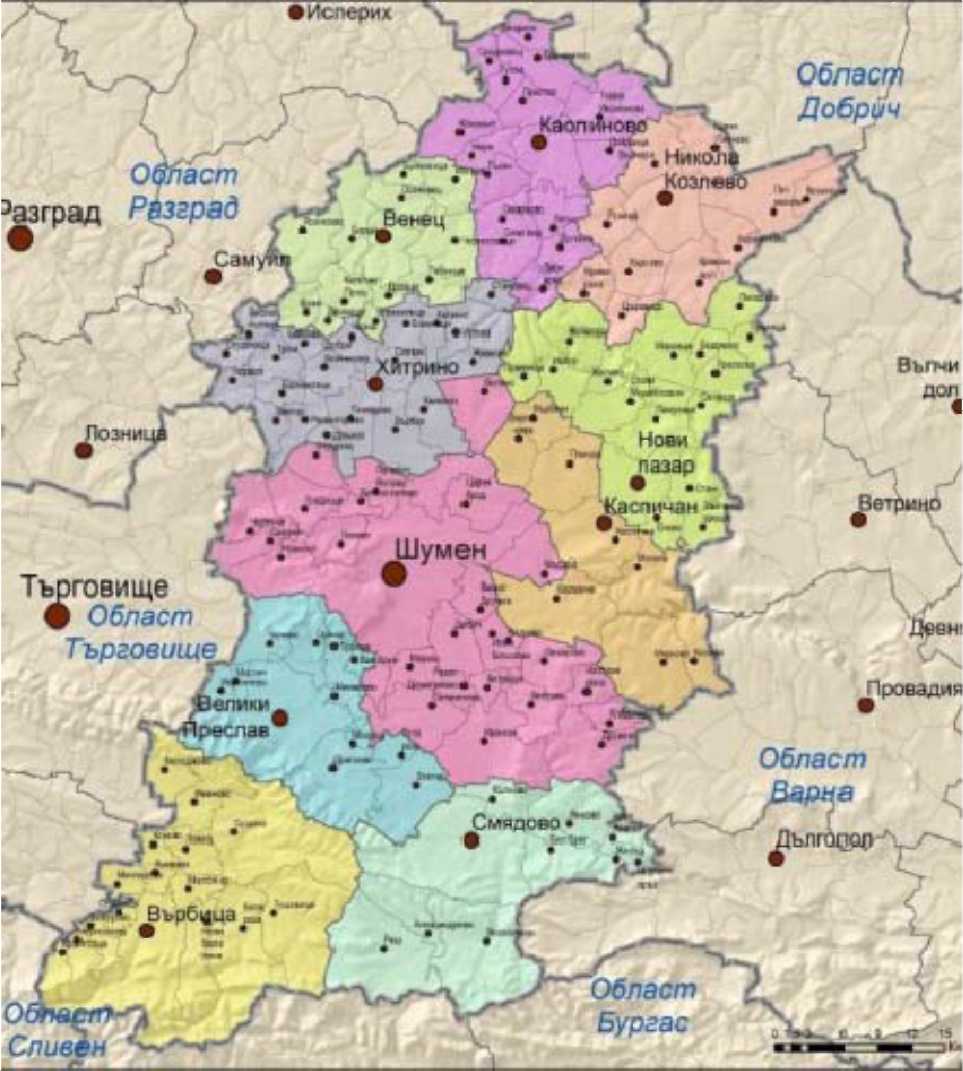 На север граничи с община Венец, на изток с общините Нови пазар и Каспичан, на юг с община Шумен, на запад с община Лозница и на северозапад и запад с община Самуил (Разградска област). В посочените граници заема площ от 288 кв. км, което е 8,2 % от площта на област Шумен и това я прави седма по големина в рамките на областта.Община Хитрино е съставена от 21 броя населени места, от които: 2 големи села, 7 средни, 11 малки и 1 много малко. Общата площ на територията на Община Хитрино е 28889.74 ха. Площта на урбанизираните територии е 1305.94 ха, което е 4.52% от общата площ на общината. Село Хитрино няма земеделски земи, то се състои само от урбанизирана територия.Таблица:Съставни населении места на община ХитриноОсновните проблеми на урбанизацията в Общината са свързани с трайно изразената тенденция на миграционните процеси, които протичат. Миграционните процеси са ясно изразени от селата към градовете и от Общината към по-големите градове на страната и чужбина /особено за младите хора/. Тази тенденция се обуславя от наличието на жилища в града и по-доброто качество на услугите. В резултат е на лице западане на дейностите, свързани с услугите в общината. Това дава отражение и върху икономическата активност.Тенденцията е тревожна и води до сериозни икономически и демографски диспропорции. Налагат се изводите, че следва да се насочат усилия към съживяване на икономическата активност в периферните територии чрез стимулиране изграждането на предприятия /или техни филиали/, развитие на специфични форми на селскостопански дейности в областта на трайните насаждения, билкопроизводство, развитието на туристическите услуги и др. Тези действия трябва да бъдат съпроводени и от социални и културни мероприятия, свързани с благоустрояване, подобряване на инфраструктурата и околната среда, обогатяване на културния живот възможности за оползотворяване на свободното време.Категоризацията на общините и населените места е извършена във връзка с необходимостта от изграждане на йерархична териториална организация на единната система за комплексно обществено обслужване - елемент на Националната програма за повишаване на материалното и културното благосъстояние на народа. Категоризацията на общините е основна интегрална характеристика. Определянето на категориите на общините, кметствата, районите и населените места се извършва поотделно за всяка една единица. За основната административно-териториална единица - общината са формирани 5 основни критерия и допълващи такива към някои от тях, и за всеки от тях са подбрани показатели. За населените места са формирани 4 основни критерия и допълващи към някои от тях и характерни показатели. Всеки от критериите и показателите показват отделни характеризиращи аспекти на развитието на съответната единица - административна, демографска, стопанска и териториално-устройствена характеристика на всяка община.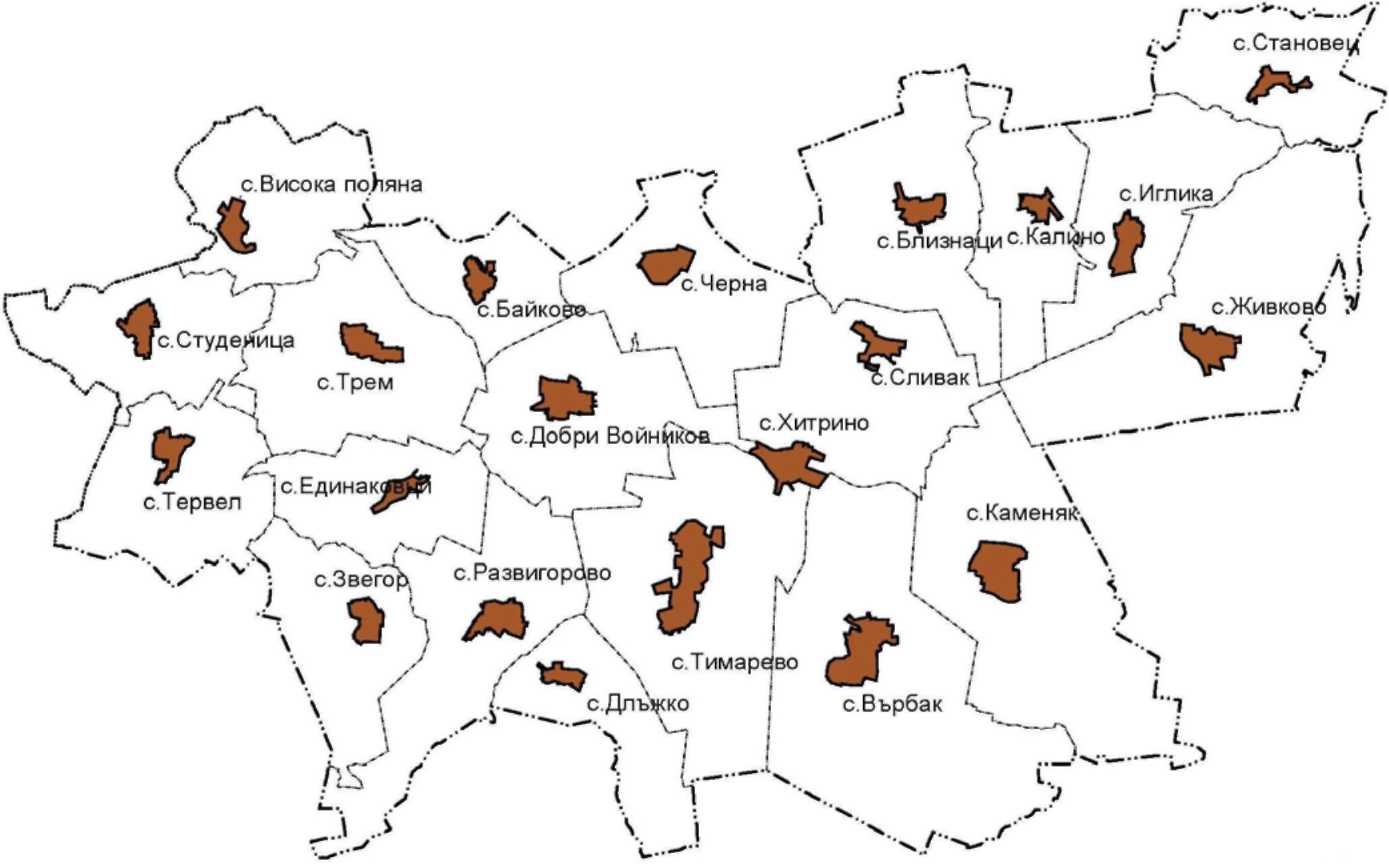 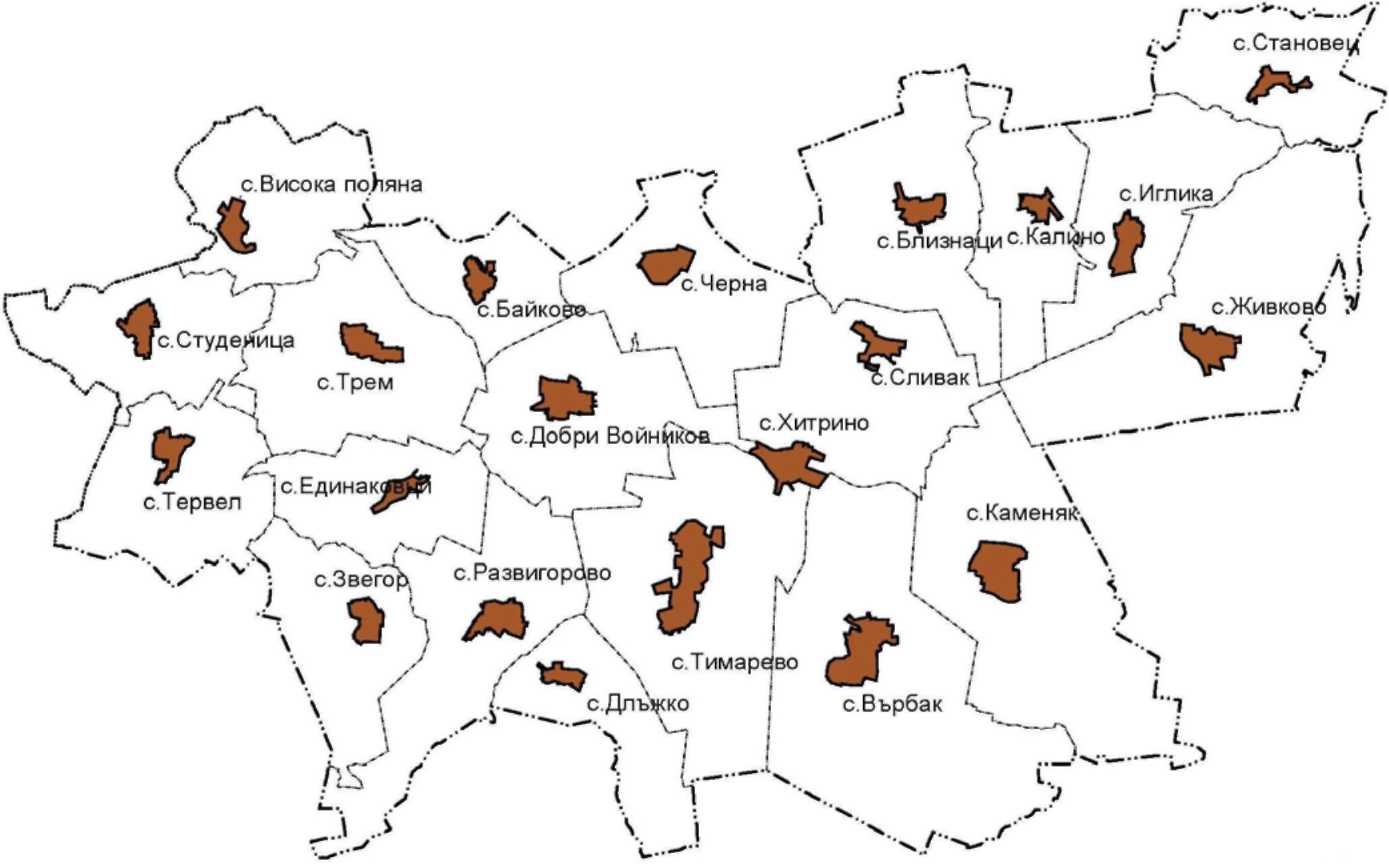 Съгласно класификацията на Националната концепция за пространствено развитие на България 2013-2025 г., община Хитрино, заедно с още 138 общини се намира в 5-то йерархично ниво. Това са общински центрове - села или много малки градове, където се осъществява първичното обслужване на населението на общините и където са налични работни места извън селскостопанската заетост - в сферата на социалните услуги, търговията, администрацията, промишленото и занаятчийското производство, образованието и културата. Важно условие за свързаността с останалите селища в общините и достъпа до тези услуги са удобните, изградени и поддържани, комуникационно- транспортните връзки.Таблица:Категоризация на населените местаПри определяне значението на населените места като центрове на развитие в Североизточен район (СИР) е възприета йерархичната структура на градовете-центрове в Националната концепция за пространствено развитие (2013-2025). Хитрино попада към 5-то ниво – много малки градове и села, центрове с общинско значение за територията на съответните общини, които в Североизточния район са 20 бр., а в област Шумен – 7 бр. (Смядово, Венец, Върбица, Каолиново, Каспичан, Никола Козлево, Хитрино). Община Хитрино попада към селските и планинските райони, допустими за подпомагане (съгласно Програмата за развитие на селските райони в страната). Средносрочните специфични цели на развитието на тези райони са: диверсификация на структурата на местната икономика; създаване на алтернативни източници на доходи и заетост; съхраняване на природното и културно наследство; подобряване на демографската структура и среда за обитаване. Характерно за Общината е липсата на ясно изразен център и периферия, включваща териториите на останалите населени места.Релеф и полезни изкопаемиРелефОбщина Хитрино като територия заема източната част от Дунавската платформена равнина и югозападната част на Лудогорието. Равнинният характер на релефа е предпоставка за интензивно земеделие, изграждане на качествена комуникационна мрежа и другите инженерно-технически съоръжения за населените места в общината и особено за общинския център Хитрино.Преобладаващият релеф е равнинно-хълмист и платовиден, като средната надморска височина на общината е 360,8 м. Обширно пространство заемат плоските вододели.Територията на общината е разположена върху Мизийската плоча, основата на която преобладаващо е изградена от палеозойски скали. Върху тях пространствено са отложени седиментни скали с различна дебелина. Специфична скала е льосът. Различно дебела льосова покривка воалира вододелни пространства, долинни склонове, както и някои речни тераси. В орографско отношение заеманата територия се характеризира с голямо разнообразие - в северната част се спускат най-южните части на Лудогорското плато и Самуиловските височини. Средната надморска височина на територията е 320 м , като през територията преминават две реки Пакоша и Каменица.. Посредством долината на р. Провадийска общината се свързва с Девненската низина и респ.Черно море. В геолого-тектонско отношение районът се разполага в Мизийската платформа. В геоморфоложко отношение районът се отнася към Източна Дунавската равнина.В тектонско отношение, попада в обсега на северната/преходна/ивица на Предбалканската структурна зона, изградена от широки слабо изразени ганкови структури. В геоложко отношение са представени кватернерни разновидности, отложени в долнокредитния седиментогенен комплекс. Кватернерът е представен главно от алувиални прахови, праховопесъчливи и песъчливи глини, глинести пясъци и заглинени чакъли, както и от алувиално-делувиални глини, покрити от техногенни насипи. Долната креда е представена от хотривски мергели, сивозеленикави на цвят, плътни, прослоени от глинести и варовити мергели, на места с дребен чакъл от варовик. В най-горната си част мергелите са силно изветрели, а в дълбочина са плътни и здрави. Геоложкият строеж на района е твърде разнообразен. В основата си теренът на общината е изграден от хотривски мергели и мергелни варовици, които изграждат околните височини и служат за подложка на алувиалните наслаги. В повечето случаи тези хотривски седименти играят ролята на водоупор. Там където преобладава варовитата компонента често се явяват пукнатинни извори, някои от които се изливат подпочвено и подхранват грунтовия поток в алувиалните наслаги. Кватернерът е представен главно от алувиални наслаги и льос. Последният е деградиран, заглинен и покрива кредните седименти на околните височини и заравнености. Падналите върху льоса атмосферни валежи инфилтрират в дълбочина и подхранват отделни пукнатинни извори. Алувият в заливната речна тераса е със средна мощност 7 м и е представен от праховопесъчливи глини и заглинени чакъли. Последните имат средна мощност 1,5-2,0 м. Глинестата компонента в тях варира в широки граници. В тази чакълеста прослойка се акумулират подпочвени води и се формира грунтовия поток. Подхранването му става както от инфилтрирали атмосферни валежи и речни води, така също и от подпочвено изливащи се пукнатинни извори. В района не се наблюдават свлачища, срутища, заблатявания и др.В геоложко отношение общината е част от източните предели на Лудогорското плато. Лудогорието има свой характерен строеж, който обаче е във връзка с останалите части на Мизийската плоча. То е изградено главно от долнокредни беремски варовици и пясъчници, разкрити на места в долините на пресъхнали реки - там където често се спущат стари пътища. На места излизат пясъчници от същото време и материали от третичния период. Цокълът на Лудогорието е изграден от двата неокомски етажа - хотрив и валанж. Те се разкриват пак по долините на лудогорските кулаци, където са изрязали профили във варовиците и мергелите. През апта Лудогорието заедно с долината на Ломовете (Ломията) бавно потъва и в него нахлува морето. През кватернера станало льосонавяването. Тогава плащ от дебел льос покрил цялата територия на днешното Лудогорие. Сега на много места няма и помен от него, тъй като е отмит и отнесен от течащите води. На отделни места, където е запазен льосовия слой, дебелината му надхвърля 60 метра. В Лудогорието е разпространен глинестия тип льос. Той има жълтокафяв цвят. Неговата средна дебелина е до 15 метра. Всички геоложки етажи в Лудогорието са разположени хоризонтално, което говори  за неговия слоест строеж и е доказателство, че не е било поприще на нагъвателни процеси. Карстовите форми - съвременни и погребани, правят лудогорския ландшафт твърде интересен и разнообразен с множеството си пещери, валози, понори, затлачени подземни кухини, подземни карстови води или бликащи карстови извори. Жълтия льосов плащ за известно време е спрял окарстяването на областта, за да продължи то в по-ново време с още по-голяма сила и ефект. Зеленият плащ на горите също е прекъснал и забавил окарстяването, но изсичането им на много места е довело до силно активизиране на карстовите процеси.Основните скали изграждащи района са седименти от Разградската свита на Кредата, с хотрив-баремска възраст (rKjh'b). Те са представени от глинести варовици и мергели, често с глауконит. Мощността им в района е от 70 до 250 т. Кватернерната покривка е от алувиални, делувиални и еолични образувания с холоценска и горно плеистоценска възраст. Мощността им е от 1 м /по склоновете/ до 10-15 м в заравнените участъци. Представени са от глинести мергели, мергели, глинести варовици, мергели с прослойки от пясъчници до пясъчници с прослойки от мергели, плочести варовици, на много места с глауконит и флинтови ядки. Глинестата и глинесто-теригенна  компонента нараства на юг-югозапад, а на север-североизток постепенно в хоризонтално и по-бързо във вертикално направление се замества от карбонатно вещество. В района на Хитрино са вмъкнати огромни литоложки тела с лещовидна форма от песъчливи  до чисти варовици (“Хитрински” варовици“). Отнасят се към различни литостратиграфски свити: Горнооряховска, Разградска (с Хитрински член), Романска, Тръмбешка, Ковачевецка и др., границите между които са условни и приблизителни.  Характерна особеност са хоризонталните им и латерални контакти, свързани с клиновидно зацепване, съчленяване, заместване и изклиняване от югозапад на североизток, поради което и взаимоотношенията между долнището и горнището на свитите в различните  части са усложнени. Дебелините на отделните свити варират в широки граници – от 40-100 m до 1000-1500 m, като общата дебелина на долнокредните седименти намалява от югозапад на север и изток от 1600-1800 m до 400-500 m. Хроностратиграфският им обхват е от  хотрив (в долните, по-глинести части на литоложкия разрез) до апт.По данни на Министерството на енергетиката на територията на Община Хитрино има една действаща концесия за добив на подземни богатства - строителни материали -варовици от находище „Хитрино", предоставена на "Автомагистрали Черно море" АД гр. Шумен, на основание решение № 333 на Министерския съвет от 14.05.2001 г. и сключен концесионен договор за срок от 25 години и предстои провеждането на геологопроучвателни дейности в следните площи:„Хитрино - 3" - от "Автомагистрали Черно море" АД гр. Шумен, на основание разрешение № 404 от 29.09.2014 г. за проучване на строителни материали -„подземни богатства по чл.2, ал.3, т.5 от Закона за подземните богатства в площ „Хитрино-3", разположена в землището на с. Сливак.„Хитрино - 4" - от "Автомагистрали Черно море" АД гр. Шумен, на основание разрешение № 403 от 29.09.2014 г. за проучване на строителни материали -„подземни богатства по чл.2, ал.3, т.5 от Закона за подземните богатства в площ „Хитрино-4", разположена в землището на с. Сливак.Няма предоставени по реда на Закона за подземните богатства концесии за добив на: метални полезни изкопаеми; неметални полезни изкопаеми - индустриални минерали; нефт и природен газ; твърди горива; скалнооблицовъчни материали.КлиматСъгласно климатичното райониране на страната, направено при отчитане на  основни фактори: географска ширина, характер на релефа, положение спрямо големите водни басейни и обща атмосферна циркулация, на територията на България са обособени две климатични области: Европейско-континентална и континентално-средиземноморска климатична област.Територията на община Хитрино попада в Европейско-континентална климатична област, и по-точно в умерено-континентална климатична подобласт.Климатът на територията е умерено-континентален със степно влияние. Формира се под влияние на океанските въздушни маси на умерените ширини, нахлуващи основно от северозапад и запад и по-рядко откъм север и североизток, и на континентални въздушни маси на умерените ширини, които нахлуват предимно откъм североизток и по-рядко откъм северозапад. През зимата се наблюдават нахлувания и на арктични въздушни маси, което усилва континенталността на климата.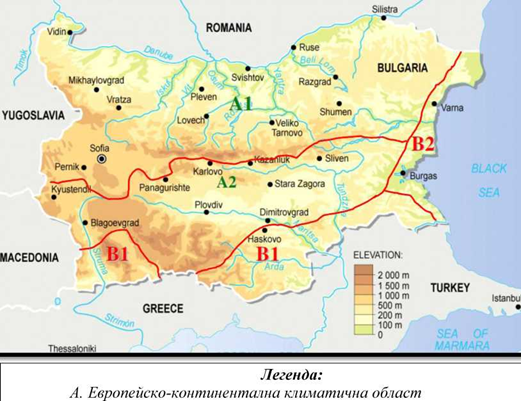 А1- Умерено-континентална климатична подобласт А2- Преходно-континентална климатична подобласт В. Континентално-средиземноморска климатична област В1 - Южнобългарска климатична подобласт В2 - Черноморска климатична подобластФиг. Климатични райони в БългарияВ климатично отношение района на Общината попада в умерено-континенталната климатична подобласт на Европейско-континенталната климатична област и се характеризира с горещо лято и студена зима. Валежите са по-ниски от средните за страната, но са по-обилни в сравнение с останалите области в Лудогорието. Годишният ход на валежите в този район има подчертано континентален характер. Максимумът е през юни, а минимумът - през февруари.             Почвено-климатичната характеристика на Общината създава възможност за отглеждането на всички култури, характерни за умерения климат и най-вече за развитието на зърнопроизводството и техническите култури. Освен за изброените култури, почвено климатичните условия в района на Общината са подходящи за овощни насаждения. Традиционни селскостопански производства са: отглеждането и добиването на зърнени храни, тютюн, слънчоглед, трайни насаждения, дребното месно и млечно животновъдство и др.Преобладаващи месеци с ветрове са май и септември. От това следва, че най -високи концентрации на замърсителите в атмосферния въздух над населените места се очакват на подветрената страна през пролетта и есента. Характерът на разсейването и преноса на замърсители съществено се влияе от скоростта на вятъра, като най-неблагоприятни са ветровете със скорост 0 до 1.0 ш^. За района на община Хитрино са характерни средни месечни скорости над 1.6       .ЗА СТ Шумен И Царев брод /Станция Тодор Икономово / няма данни за вятъра.Таблица: Месечна и годишна скорост на вятъра в м/сТаблица : Средна скорост на вятъра по посоки м/сИзточник: Климатичен справочник за БългарияПреобладаващите ветрове по честота и скорост са западни, северни и североизточни, умерени със средногодишна скорост 1,6 м/сек. За намаляване скоростта на вятъра са изградени полезащитни горски пояси, които също така служат за регулиране на повърхностният воден отток, намаляване на изпарението на водата и укрепване на почвата с дълбоката коренова система на дървесните видове. Атмосферно наляганеНай-стабилно атмосферното налягане е през летните месеци и при антициклонално състояние на времето. При преминаване на циклони (най-често през пролетния и зимния сезони) се наблюдават резки промени в стойностите на барометричното налягане.Средногодишните стойности на атмосферното налягане за общината, измерена в станция Разград през 2015 г. е 1012,6 хектопаскала (хПа). Най-високите средно месечни стойности са през ноември и октомври, а най-ниските през февруари и юли. През летните месеци атмосферното налягане е най-стабилно по отношение на месечните стойности. Денонощният ход обаче показва по-големи амплитуди през летните месеци, отколкото през зимните.Температура на въздуха.Най-студените месеци през годината са януари и февруари. Минималните температури през зимата в някои случаи падат до - 20°С. Не са изключения и резките понижения на температурите през пролетта и есента. Като най-топли се очертават месеците юли и август. Типичен пролетен месец е април, а типичен есенен - октомври. Юлската температура в целия район е между 21 и 22С. Големите летни горещини се проявяват сравнително най-слабо в североизточната част, където те рядко надхвърлят 32-33С, а най-силно във вътрешността на района, където са от порядъка на 35-36С. Есента е значителна по-студена от пролетта, като през м.май под влияние на морски въздушни маси температурата на въздуха е около 15С.  Средно-годишната температура за Община Хитрино е 11.0  С. Средните зимни температури са над 0,60С, средните пролетни са 10,2С, а средните есенни 12,1С. Средните летни температури са високи 21,0С. Характерни са сланите и честите градушки.Таблица:Средна месечна минимална и максимална температура на въздуха           Източник: Климатичен справочник за БългарияСредногодишната стойност на температурата на въздуха за района на общината е 110 С. В следващата таблица е представен годишният й ход по месеци.Таблица:Средна месечна и годишна температура на въздуха           Източник: Климатичен справочник за БългарияВисокият процент на “отвореност” на релефните форми предопределя ниската степен на инверсионните температурни процеси. Характерни са кратковременни динамични инверсии. Валежи	Средногодишната сума на валежите за общината е 597 л/кв.м.. В целия район най-интензивни  валежи падат през м. юни , а най-малко - през есента - м. септември. Понякога валежите са поройни, което спомага за засилване на ерозията върху наклонените терени. Района на общината се характеризира с горещо лято и студена зима. Валежите са по-ниски от средните за страната, но са по-обилни в сравнение с останалите области в Лудогорието. Годишният ход на валежите в този район има подчертано континентален характер. Максимумът е през юни, а минимумът - през февруари. Валежите от сняг са в периода ноември – февруари. Средното месечно и сезонно разпределение на валежите е както следва: зима -134 л/кв.м, пролет -154 л/кв.м, лято - 180 л/кв.м и есен - 128 л/кв.м.Среден брой на дните със снежна покривка 20-50 дни, като задържането й започва от началото на м. декември и продължава до средата на м. март. Средната височина на снежната покривка през януари е от 10 до 30 см. Таблица:  Средно месечно количество валежи           Източник: Климатичен справочник за БългарияОсновен източник на енергия за процесите в атмосферата е слънчевата радиация. Тази енергия определя степента на устойчивост или неустойчивост, на обмена на въздушни маси с различни физически характеристики, активността на хоризонталните и вертикалните атмосферни токове.В разглеждания район сумарната слънчева радиация показва закономерен годишен ход с минимални стойности през декември и максимум през юни и юли. Това определя режима на вътрешномасовите атмосферни процеси при липса на активен атмосферен пренос. Инверсионната стратификация и отслабването на турбулентния топлообмен най-често са следствия от отрицателен радиационен баланс. Таблица:Дневни суми на сумарната слънчева радиация (кал/см2/час)Източник: Климатичен справочник за БългарияСумарната радиация нараства с височината на слънцето и в часовете около обяд достига максималните си стойности.Познаването на светлинния режим в общината е тясно свързано с хигиената на труда, експлоатацията на различни технически съоръжения и др.Води и водни ресурсиСъгласно хидрогеоложката карта на Република България общината попада в област със слабо изразено континентално климатично влияние върху оттока на реките. Хидрогеоложките особености са обусловени от равнинно-хълмистия характер на релефа, умерено-континенталния климат и широкото разпространените варовикови скали и льосова покривка, които формират дълбоко разположени карстови водни басейни. По-голям интерес за региона представляват дълбоките подземни води акумулирани в малм-валанжския хоризонт. Характерът на водите е карстов и карстово-пукнатинен. Водните площи заемат едва 0.4 % от територията на общината. 	Според хидрогеоложкото райониране на България община Хитрино попада в област Б с преобладаващо дъждовно подхранване, като най-северната част попада в район Б I 7- Джулюнишко- Голямокамчийски и почти на границата с хидроложки район Б I 14 - Ломско-Провадийски. Районите са разграничени според някой специфични особености в подхранването и режима на оттока, обусловени от физикогеографските условия на речните басейни.През територията на община Хитрино преминават две реки - Каменица и Пакоша, които дренират водите си към р. Провадийска и р.Камчия респ. в Черно море, поради което са обявени за чувствителни зони, съгласно Заповед № РД -272/03.05.2001 г. на МОСВ за категоризация на повърхностните водни обекти.	Река Каменица е водоприемник втора категория, определена съгласно заповед на министъра на околната среда и водите и представлява част от поречието на р. Провадийска (с обща водосборна площ 2130 км2 и дължина 119 км.) – Белославско езеро.  Водният обект река Каменица е местна малка река, ляв приток на Провадийска река. След гр. Каспичан, където се събират р. Крива, р. Каменица и р. Мадарска, се формира основния поток на Провадийска река - среден наклон на реката – 3,6 %  и средно годишното водно количество близо до устието и' е 1,0 м3/с. Тя оформя отделно поречие и се зауства в Белославско езеро, което е свързано с Черно море. Отточният й режим е силно променлив, неравномерно разпределен и с подчертано пороен характер.	Провадийската река се образува от сливането на р. Крива, Каменица и Мътнишка в Каспичанското поле. Общата й дължина е 119 км и водосборна площ 2131 кв. км. Средногодишният оток при г.Синдел е 2.68 м3 /сек	 Река Пакоша води началото си от разклоненията на Самуиловските височини, в близост до с. Звегор и преминава през с. Развигорово, където е изграден микроязовир за спортен риболов и напуска пределите на община Хитрино като се влива в  яз. ”Фисека”. Оттока на язовира е към р. Врана от поречието на р. Камчия.	Общата дължина на р. Камчия от изворите до Черно море е 245 км. Средният годишен отток при гр. В. Преслав е 5.2 м3/ сек, а при с.Гроздево - 22.8 м3/ сек. Общата площ на водосборния й басейн е 5358 кв.км. Пълноводието на реката е през месеците декември- юни, а максималния отток - през м.март. Освен двете разгледани по-горе реки, които се отнасят към Черноморски басейнов район, върху територията на община Хитрино са разположени и части от три повърхностни водни  тела от две други поречия- Русенски Лом и Добруджански реки, които са част от Дунавски басейнов район.В поречие Дунавски Добруджански реки - едното водно тяло включва приток на  р.Ружичка  като част от водосбора на реката с европейски код BG1DJ100R008 , а второто   е част  от водосбора на р. Сенкьовица в извора  с европейски код BG1DJ109R001. В поречие Русенски Лом е третото водно тяло което е  част от водосбора на р.Бели Лом преди язовир Бели Лом с код BG1RL900R012 . И двете водни тела са  категория река.  За поречие Дунавски Добруджански реки тип BGTR10– пресъхващи (пониращи) реки , а за поречие Русенски ЛОМ- тип BGTR11 (малки и средни карстови реки) (типология 2009 г.).На територията на общината няма естествени езера. Изградени са 8 броя микроязовири за  хидромелиоративни цели и риболов. От тях в добро състояние, годни за ползване са 4 броя и други 2 са в задоволително състояние и един е неизползваем с.Байково. Язовирът в с. Развигорово с площ 78.3 дка и Водоем "Тимарево" служат за спортен риболов и са отдадени на концесия.	Таблица:Изградени микроязовири в община ХитриноПочви В региона на Хитрино няма съществено разнообразие на почви, обусловено от геоложките и природни условия. Най-разпространени са черноземните почви - отличаващи се с голямо естествено плодородие с тяхната разновидност – излужени и само на петна - деградирали черноземи – лесивирани и глинести черноземи временно повърхностно преовлажняващи се. Срещат се тъмносиви и ливадни почви, а по суходолията, долините на реки Каменица и Пакоша са разпространени наносните почви представени от алувиалните, делувиални, алувиално –делувиалните почви. Антропогенната дейност през годините е създала известно количество антропогенни почви представени от насипни и деградирали антросоли. Изградените полезащитни горски пояси донякъде смекчават негативното влияние на суховеите върху селскостопанската дейност.Почвите в Лудогорието са силно повлияни от особеностите на скалната основа и от характера на релефа, климата и растителността. Във връзка с льосовата и льосовидната основа, сравнително сухия климат и наличието на сухолюбива лесостепна растителност от север към юг е разпространението на карбонатните, типичните и изслужените черноземи /оподзолените/ черноземи, които заемат 39% от обработваемата земя. Сивите и тъмносиви горски почви /61%/ са образувани върху слюдести шисти, карбонатни пясъчници и др., под влияние на влаголюбива букова растителност, която постепенно е била унищожена и заменена с по-сухолюбива растителност.Почвите в община Хитрино са представени от всички подтипове на черноземите. Основни почви са изслужените черноземи, както и тъмносивите и ливадни почви. Изградените полезащитни горски пояси донякъде смекчават негативното влияние на суховеите върху селскостопанската дейност.Баланс по категория на земята в Община ХитриноИзточник: ОСЗ-Хитрино, ОУПО ХитриноОсновните почвени видове, срещащи се на територията на Община Хитрино са карбонатните и типичните черноземи. Те заемат значителни площи в североизточната и централната част на общината – в землищата на селата Върбак, Сливак, Каменяк, Тимарево, Развигорово, Звегор и др. Формирани са върху льосовидни изветрителни продукти. Характеризират се с добре обособен хумусен хоризонт и слабо развит преходен. Притежават рохкав строеж и добър въздушен и топлинен режим. Отличават се с добро естествено плодородие. Неблагоприятните им свойства са: голяма водопропускливост и неблагоприятен фосфатен режим. Имат по-добра водозадържаща способност, по-ниска водопропускливост и с по-голямо съдържание на въздух от предходния вид. Излужените черноземи са развити повсеместно в терените на общинатач върху високите заравнени и слабонаклонени тераси. Почвите имат сравнително мощен почвен профил, състоящ се от хумусно-акумулативен хоризонт /70-80 cм/ и безкарбонатен преходен хоризонт /40-50 cм/. Почвите са тежко-песъчливо-глинести, с плътно сложение, средно до силно излужени. Хумусният хоризонт е много тъмно-кафяв, с троховидно зърнеста структура, като карбонатите са измити над 90 cм /карбонатен мицел в профила почти липсва/. Преходният хоризонт е светлокафяв, уплътнен, тежко-песъчливо-глинест и с буцеста структура. Водопропускливостта им е добра и варира от 0.6 до 1.3 м/ч. Почвите са добре запасени с хумус /3-5%/, отличават се с добри общи физични свойства, добра водопропускливост (0.6 до 1.35 м/24 ч, в зависимост от дълбочината) и добър въздушен режим. Водният капацитет е добър - ППВ при рF= 2.5, варира от 25-26.5%. Излужените черноземи са подложени на ветрова ерозия, а по рядка по склоновете на суходолието и на водна ерозия. Почвите са от най – добре запасените с азот и хумус, но поради неравномерното разпределение на валежите в района, нитрификационните процеси не протичат равномерно, и снабдяването на растенията с азот през летните месеци е затруднено. Слабо киселата реакция на горния А хоридонт, обуславя по-голяма подвижност на фосфора, който е усвоим за растенията. Почвите са добре запасени с микроелементи с изключение на бор и молибден.Деградирани черноземи–лесивирани. Разпространени са на отделни петна в североизточната част на общината. Тези почви в миналото неправилно са означавани като оподзолени. Този вид по отношентие на химичния си състав и свойствата заема преходно положение между излужените черноземи и тъмно-кафявите горски почви – лесивирани. Образувани са върху горско-степни условия, върху льос, тежко песъчливо глинест, разположен върху изветрели сарматски варовици и варовити мергелиХарактеризират се с текстурно диференциран профил, в който хумусно-елувиалният хоризонт е по-светъл /около 50 cм/, с троховидно-дребнобуцеста структура, уплътнен в долната си част. Илувиално-метаморфният хоризонт е около 60 cм, с плътно сложение, с буцесто призматична структура. Реакцията на почвата е слабо до средно кисела. Степента на наситеност с бази Са2+ и Mg2+ е по ниска в сравнение с останалинте видове черноземи. Характеризират се с по-неблагоприятни общи физични и механични свойства в сравнение с предходния вид. Филтрацията е от 1,6 до 0,8 м/ч. Имат по-добра водозадържаща способност, по-ниска водопропускливост и с по-голямо съдържание на въздух от предходния вид. Глинести /тежки/ черноземи, временно повърхностно преовлажняващи се Деградирани черноземи–лесивирани. В практиката много често се срещат като тежки почви или тежки черноземи. Срещат се на отделни пeтна в основата на северните и северозападните склонове, в терени с нарушено водооттичане, върху жълто-кафяви глини. В миналото тези глини са били покрити от льос, който е изнесен от ерозия и върху глините е установен черноземен тип почво образувателен процес.  Тежките черноземи се преовлажняват временно и повърхностно всяка втора или трета година. В тях пролетното преовлажняване затормозява растежа и развитието на растенията. Почвите се характеризират с мощен профил, състоящ се от хумустно акумулативен и преходен хоризонт. Характеризират се с текстурно диференциран профил, в който хумусно-елувиалният хоризонт е много тъмно сив до сиво-кафяв /около 70-75 cм/, с глинесто-буцеста структура, уплътнен в долната си част /с гланцирани структурни агрегати/, не шупва от солна киселина.  Илувиално-метаморфният хоризонт е тъмно – кафяв, около 45-50 cм, с плътно сложение, глинест, с буцеста структура, не шупва от солна киселина.  „С”  хоризонт е жълтеникаво – кафяв, свеж, плътен, с буцеста структура, с карбонатни жилки и белоочки, шупва силно от солна киселина. Делувиални почви представени са от две разновидности. Първата от тях е “делувиални почви”, тежко песъчливо глинести, временно поврхностно преовлажняващи се, с ниво на подпочвените води до 5 м. Разкриват се в ниските, средните и южни участъци на източната част на града, разположени върху ниски участъци, русло на река Каменица. Мощността на хумустния им слой е 60-80 cм, като са образувани върху деградирали льосовидни глини. „А” хоризонт има тъмносиво-кафяв до черен цвят. Горният слой от 20-30 cм. има рохкаво сложение, а послдващият уплътнен. Хоризонт “В” има буцесто-призматична структура, с мощтност 80-230 cм, като в долните части на “В” хоридзонт и “С” хоризонт се наблюдават глееви петна. “С” хоризонт е с много тежко сложение, свързано с голямата количеств глини, обуславящи изключително неблагоприятните общи физични и физико-механични, физико-химични и водно-въздушни свойства. Карбонатите са измити на голяма дълбочина, почвената реакция на “А” хоризонт е от неутрална до слабо кисела, на “В” и “С” хоризонт неутрална. Почвите са средно запасени с органично вещество. Съдържаниета на хумус /около 2%/ е в хумусно-акумулативния хоризонт. Аналогична е картината и със съдържанието на общия азот. Установени са високи стойности на хоризонт “В”, дължащи се на забавен водообмен. Съотношението магнезий/калций достига 50-60 %, което е много неблагоприятно и граничи по отношение на агрегирането с рисковия статус. Тези характеристики ни дават основание локални петна от тази разновидност да  отнесем към категорията “магнезиево- солнцовати делувиални почви, временно повърхностно преовлажняващи се, образувани върху тежко-песъкливо глинести материали”. Обемната плътност при ППВ е много висока. Общата порьозност при ППВ е добра в повърхностните 30 cм /5 %/, като на дълбочина намалява под 45 % в долните части на “А” хоризонт и в “В” хоризонт. Втората разновидност – “делувиани почви”, са разпространени по протежение на реките Каменица и Пакоша. Почвите са от разновидност  “делувиални почви, тежко песъчливо глинести”. Мощността на хумустния им слой е 50-60 cм, като са образувани върху делувиални глини с мощност 50-120 cм, на места с варовити ядки, върху подложка от льосовидни глини, върху сарматски отложения песъчливи мергели и или карбонатни седименти - ронливи пясъчници, сиво-зелени глини и аргилити. „А” хоризонт има тъмносиво-кафяв до черен цвят, има рохкаво сложение, а подорницата е средно песъкливо-глинеста. Хоризонт „В” е глинест до глинесто-песъчлив, с мощтност 50-120 cм. без глееви петна. „С” хоризонт е различен - от глини с много тежко сложение, до песъкливи глини и прослойки от пясъци, обуславящи по добрите общи физични и физико-механични, физико-химични и водно-въздушни свойства. Почвите са добре изветрели, съдържат малко количество карбонати, почвената реакция е неутрална.Алувиалните почви са слабо развити, формирани главно по дъното на суходолията, върху алувиалните наноси. Представени от централен алувий с разнороден състав. Почвите са с благоприятни физични, физикомеханични и водни свойства и високо плодородие. Те са от разред “наситени алувиални почви”. Хумусното съдържание е ~ 3%, с хумусен хоризонт ~ 45 cм, рохкаво сложение, зърнесто-троховидна структура, като под него следват пластове с различен петрографски и механичен състав. В тези зони почвите са с протичащ процес на черноземен тип почвообразуване.Антропогенни почви са представени от деградирали антросоли. Те са условно наречени почви и представляват терени с унищожени почвени характеристики вследствие на човешката дейност. В тази разновидност попадат: терените с  иззети почвени и подпочвени слоеве с цел разполагане на промишлени и комуникационни обекти; терени със съществено променена вертикална планировка - насипи, изкопи, корекция на дерета; терени с натрупани върху почвите изкуствени насипи от глини материали за  оформяне протежението на основните транспортни артерии-ЖП, пътища и др. Антропогенните наслаги са променили изцяло естествената геоложка среда и почвените характеристики. Бонитета на почвите в района е направен по агропочвени групи, според сравнителната оценка на почвите и климата, която се основава на качеството на земите и пригодността им за отглеждане на определени селскостопански култури. Почти цялата територия, заета от земеделски земи в общината е втора бонитетна група, което показва че те са добри земи с бонитет от 70 до 80 бала. 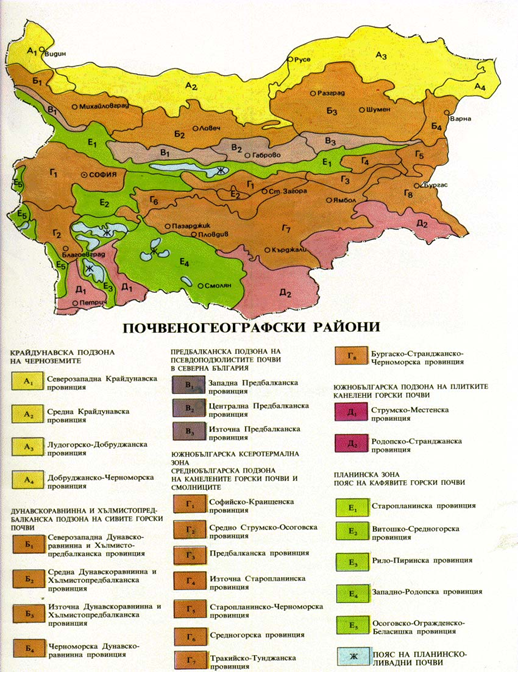 Източник – Атлас на почвите в България, 1998 г.Биологично разнообразие. Защитени територии и зониСпоред растително-географското райониране на България територията на община Хитрино попада в Източно-Дунавската равнинна област. Тя се простира от западния вододел на р. Русенски Лом до границата й с крайбрежната Черноморска зона. Оттук на изток добре изразената праволинейна морфотектонска граница на Източната дунавска равнина с Предбалкана следи подножието на северния разседно обусловен склон на Преславската планина. Още по на изток до контакта с Черноморската зона тя следи долината на река Голяма Камчия.ФлораРазнообразието на почвено-климатични условия в източната област на Дунавската равнина определят териториалното разпределение на различните растителни видове. В нейният обсег, независимо от широкия обхват на обработваемите земи и по-голямото стесняване на естествената растителност се наблюдават най-обширните площи с общо взето добре запазена естествена горска и тревна растителност.Тревният тип растителност е представен предимно от вторичен тип растителност, който е адаптиран към ареала на унищожените гори. Тя е тясно свързана с ливадите и пасищата. Ливадите съпровождат предимно влажните и умерено влажни почви, а сравнително по-рядко се срещат върху сухите почви. Техните тревни съобщества сапредставени от житни и бобови растения. Тревният състав се състои от червена (Trifolium pratense) и бяла детелина (Trifolium repens L.), ливадна класица (Alopecurur pratensis), овсига (Bromus arvensis), коило (Stippa capillata) и др.. В заливните тераси на реките се наблюдават представители предимно от житното растение пирей (Agropyrum repens), ливадината (Limnanthes alba), полевицата (Agrostis tenuis) и др. Територията на областта е покрита с горска растителност от широколистни видове, в които преобладават дъбови формации от обикновен габър (Carpinus betulus), цер (Quercus cerris), благун (Quercus frainetto Ten.), келяв габър (Carpinus orientalis). Постоянни техни спътници са липата (Tilia tomentosa), ясенът (Fraxinus angustifolia), гaбъpът(Carpinus betulus) и дивата круша (Pyrus pyraster).В съседство с тези растителни видове или заедно с тях се срещат и храстите на смрадликата (Cotinus coggygria), чашкодряна (Cornus sanguine), червен глог (Crataegus monogyna), леската (Corylus avellana) и др. Буковите гори са разпространени в северните разклонения на Лиса планина. Мерите, пасищата и ливадите предимно в югозападната част на областта, са важна естествена база за развитието на животновъдството.По архивни данни на територията на Община Хитрино има регистрирани защитени растения в землищата на с. Иглика и с. Становец от: Adonis aestivia - Летен гороцвет и Primula vulgaris - Лечебна иглика.Основни горски видове, срещащи се територията на Община Хитрино са няколко вида дъб, габър, бряст, ясен, клен, липа, топола, акация, люляк, дива черница и дива круша. Запазени отделни съобщества от мизийски бук. От храстовидните съобщества са разпространени смрадлика, чашкодрян, диво грозде, драка, глог, леска и бъз.ФаунаФауната, в т. ч. и гръбначната (тип Chordata, подтип Vertebrata), която е най-добре проученият тип фауна и чийто природозащитен статус у нас е най-пълно регламентиран, в този район е от видове, характерни за ниските части на страната, какъвто е и разглежданият терен. В зоогеографски аспект фауната е от палеарктичен тип и по-конкретно от видове предимно на умерените географски ширини, като в района се срещат и известен брой видове с южно разпространение за Европа, т. е. с ареали в Средиземноморската подобласт на Палеарктика, което в климатично отношение е следствие от непосредствената близост на морето, която близост обуславя и по-мекия климат на тези територии. В животинския свят преобладават евросибирски и средноевропейски зоогеографски елементи. Най-добре запазена и богата е фауната в горите.От бозайниците са характерни дива свиня (Sus scrofa), дива котка (Felis silvestris), обикновен сънливец (Glis glis), обикновена горска мишка (Sylvaemus sylvaticus), катерица (Sciurus vulgaris), вълк (Canis lupus), чакал (Canis mesomelas), лисица (Vulpes vulpes), златка (Martes martes), белка Martes foina), пъстър пор (Vormela peregusna) и язовец (Meles meles). В разглежданата област най-често срещаните видове птици са представители на: врабчоподобни,   соколоподобни,   совоподобни,   щъркелоподобни,   гълъбоподобни   и  кокошоподобни. Язовирът в Развигорово е зарибяван предимно с шаран (Cyprinus carpió) и толстолоб (Hypophthalmichthys molitrix).Животинският свят на територията на общината показва разнообразие предимно по отношение на бозайниците и по - малко по отношение на птиците, земноводните и влечугите. Най-разпространени са дивите свине, но се срещат и типични степни бозайници като степен пор, европейски лалугер, заек, таралеж. Птичето разнообразие се представя от посевна врана, сива яребица, пъдпъдък, а край водните обекти се среща малката и обикновена дропла.	Защитени зониНа територията на община Хитрино  са разположени две защитени зони (ЗЗ) от НЕМ “Натура 2000”. Това са “Каменица” с код BG0000138 и „Кабиюк“ с код  BG0000602, определени съгласно изискванията на Директива 92/43/ЕЕС за хабитатите с решение на МС № 122/02.03.2007 г. (ДВ бр.21/2007г.).ЗЗ “ Каменица” BG0000138 е с обща площ от 1454.53 ха и местоположение:1. Област: Шумен, Община: Каспичан, Населено място: гр. Плиска, с. Златна нива, с.Каспичан,с.Могила;
            2. Област: Шумен, Община: Хитрино, Населено място: с. Добри Войниково, с. Каменяк,с.Сливак,с.Тимарево;
           3. Област: Шумен, Община: Шумен, Населено място: с. Велино, с. Коньовец, с. Царев брод.Защитена зона “ Кабиюк” BG0000138 с площ: 286.87 ха и местоположение:1. Област: Шумен, Община: Хитрино, Населеномясто: с.Върбак
 		2. Област: Шумен, Община: Шумен, Населено място: гр. Шумен, с. Коньовец, с. Панайот Волово.Предназначението и целите на двете защитени зони са следните:Запазване на площта на природните местообитания и местообитанията на видове и техните популации, предмет на опазване в рамките на защитената зона;Запазване на естественото състояние на природните местообитания и местообитанията на видове, предмет на опазване в рамките на защитената зона, включително и на естествения за тези местообитания видов състав, характерни видове и условия на средата;Възстановяване при необходимост на площта и естественото състояние на приоритетни природни местообитания и местообитания на видове, както и на популации на видовете, предмет на опазване в рамките на защитената зона.Територията на община Хитрино попада  в границите на BG0000138 “Каменица” и BG0000602 “Кабиюк”,  определени съгласно чл. 6, ал. 1, т. 1 и 2 от ЗБР за опазване на местообитанията. Както е видно от интерактивната карта на защитените зони по Натура 2000, приложена по-долу, по-голямата площ от ЗЗ „Каменица” BG0000138 (по р. Провадийска) – малко над 1/2 от зоната попада на територията на общ. Хитрино, докато една много малка част от северозападния край на ЗЗ „Кабиюк” BG0000602 (в землището на с. Върбак, общ. Хитрино), се намира в границите на разглежданата община.Фиг. Карта на общ. Хитрино, обл. Шумен с местоположението на ЗЗ „Каменица” BG0000138 (по р. Провадийска) и ЗЗ„Кабиюк” BG0000602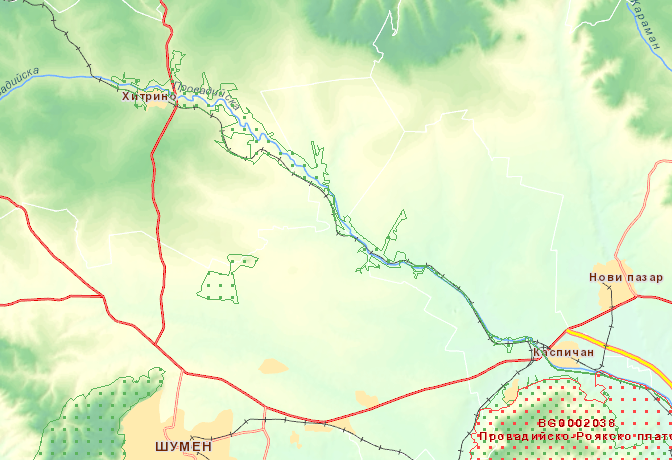 Територията на Община Хитрино не попада в границите на защитени територии по смисъла на Закона за защитените територии. Част от площите й попадат в границите на защитени зони по смисъла на Закона за биологичното разнообразие. Най-близко разположената защитена територия е ЗМ “Могилата” – обявена със заповед № 960/25.07.2003г. на МОСВ, находяща в землището на с. Коньовец, общ. Шумен. Землището на с. Коньовец се явява съседно на с. Върбак, на чиято територия попада малка част от ЗЗ „Кабиюк” BG0000602, попадаща в обхвата на общ. Хитрино. ЗМ “Могилата” представлява земно възвишение, намиращо се в поземления фонд на ДП ”Кабиюк”, държавна публична собственост, стопанисвана от ДП ”Кабиюк”. Обхваща площ от 47,5 ха и е обявена за опазване на разнообразната степна растителност, различна за всеки скат /изложение/ на  могилата. Проведени научни проучвания са установили, че “Могилата” е най-добре запазеното находище на степна растителност у нас. Често срещани видове са коило, руска самодивска трева, див бадем, планинско котенце, горска съсънка, храстовидна карагана, пролетен горицвет,  син и сребрист конски босилек, повет-нисък, дребна перуника, жълт равнец и др. В границите на Община Хитрино съществуват следните защитени обекти:В местността “Край селото”, в землището на с. Добри Войниково се намира представител на Род Quercus L. - ДЪБ “мравчен” -  вековно дърво на повече от 500 години и височина над 25 метра;ИКОНОМИЧЕСКА ХАРАКТЕРИСТИКА Състояние на местната икономика 2.1.Характеристика на националната и областна икономика Икономиката на община Хитрино не функционира в затворена системата, а като част от общата икономика на страната. Местните икономически показалите оказват влияние върху тези на областно и национално ниво и обратното. Това дава възможност, чрез анализ, да се откроят силните местни икономически страни, които имат най-голям дял в общата икономика. Ключовите характеристики, които се проследяват, са свързани с развитието на икономиката и жизнения стандарт на жителите на община Хитрино. От друга страна, общото състояние на икономиката в България оставя своя отпечатък върху местната такава.За да се открои тази неразривна връзка, са изследвани няколко ключови макроикономически показателя на национално ниво. Това са:Брутен вътрешен продукт (БВП) - индикаторът се използва за измерване стандарта на живот в страната, чрез остойностяване на всички произведени стоки и услуги. Колкото по-висок БВП има страната, толкова е по-силна икономиката и има по-висок стандарт на живот населението.Реален ръст на БВП - чрез него се измерва икономическия растеж. Той се измерва в процентно изменение на БВП спрямо даден базисен период.Средногодишна инфлация - представлява постоянното и цялостно покачване на цените, което означава постоянен спад в покупателната способност на парите.Ниво на безработица - НСИ измерва коефициента (нивото) на безработица като отношение на броя на безработните спрямо броя на икономически активните лица.Преки чуждестранни инвестиции (ПЧИ) - индикаторът отразява потока от чуждестранни инвестиции към страната. Може да се каже, че колкото е по-голям той, толкова повече страната е по-привлекателна за чужди инвеститори.Общото макроикономическо развитие на България в последните 10 години беше белязано от световната икономическа и финансова криза и възстановяване от нея.Проследявайки динамиката на БВП по текущи цени, през годините се отчита непрекъснат растеж (с изключение на 2013 г.) в абсолютни стойности. Това, обаче, не е достатъчно за реален ръст на българската икономика. Всъщност е точно обратното, реално БВП все още не е достигнал предкризисните си нива, като само в периода 2012-2013 се наблюдава задържането на неговото реално ниво. През останалите години се отчита устойчив спад следствие на инфлацията и други процеси.Размерът на ПЧИ също се задържа на сравнително еднакви стойности, но отчитайки инфлацията и други макроикономически показатели, реално чуждестранните инвестиции намаляват.След период на дефлация (която често е свързана със забавянето на икономиката), последните години (2017-2019) се отчита увеличаващо се средногодишно ниво на инфлация.Последиците от изминалата криза могат да се проследят и с нивото на безработица в страната, което в периода 2010-2014 е над 10%, докато в последните години устойчиво намалява и през 2019 г. достига до исторически ниски нива от 4.2%.Тези фактори - ниска безработица, намаляващи ПЧИ, растяща инфлация и намаляващ реално БВП - се отразяват и на местните икономики и население, чиито доходи от такси, продажби, труд и други източници на приходи се увеличават, но в същото време често покупателната им способност намалява. Много ниските нива на безработица от своя страна пък оказват пряко влияние върху възможността за привличане на нови инвестиции и големи работодатели в българските общини, които трудно ще намират кадри за обезпечаване на трудовия процес.Тази линия на развитие, характерна за българската икономика, определя и ограниченията и възможностите за развитие пред община Хитрино.Таблица: Основни макроикономически показатели на националната икономика за периодаИзточник: Национален статистически институт, 2020 г. www.nsi.bgНа територията на община Хитрино са регистрирани 146 нефинансови предприятия, осигуряващи работа на 598 лица по данни ноТСБ Североидток за 2019 г. Трите сектора, които са най-силно застъпени са „Селски, горско и рибно стопанство”, „Преработваща промишленост“ и „Търговия, ремонт на автомобили и мотоциклети”. Таблица: Наети лица по трудово и служебно правоотношение в община Хитриноза периода 2014 – 2017г. по отраслови сектори /среден годишен брой/Средната годишна работна заплата за община Хитрино се увеличава постоянно след 2014 година, когато е 7 249лева. За 2019 година средната работна заплата бележи голям ръст от 10619 лева, което е 68,26% по данни на ТСБ “Североизток”.Икономическата криза се отразява и на средния годишен брой на наетите по трудово и служебно правоотношение в община Хитрино. През 2019 г. броят на наетите лица намалява с 12, в сравнение с  2017 година. Единствено наетите в сектор „Образование  ” бележат ръст през 2019 г. На територията на община Хитрино с най-голям дял са микро предприятията. Преобладаваща част от предприятията в община Хитрино (92.47%) са микро с до 9 заети лица. Следват ги малките фирми с 10 до 49 човека(7.53%). В общината липсват средни и големи предприятия.Таблица: Предприятия (без финансовите) по групи според броя на заетите в тях в община Хитрино за периода 2013 – 2019 година /брой/	Източник: Териториално статистическо бюро- Североизток, отдел“Статистически изследвания“ – ШуменОсновен отрасъл в общината е селското стопанство, като според информация на Общинска служба „Земеделие” с. Хитрино, броят на регистрираните земеделски стопани към 31.12.2019г. е 331, използваемата земеделска площ – 130 283,317 дка ниви, овощни насаждения – 903,3 дка,лавандула 610 дка.Индустриалния сектор е слабо застъпен на територията на община Хитрино. Развитието на общинската икономика в Хитрино е благоприятно повлияно от близостта на административния център – Шумен, достъп до комуникации и качествени човешки ресурси, образователни институции и отличната транспортна обезпеченост.Броят на предприятията в община Хитрино за периода 2014-2019 г. намалява общо с 7. Предприятията в сектор „Селско, ловно и горско стопанство”, „Преработваща промишленост” и „Хотелиерство и ресторантьорство”  бележат спад. Леко увеличение бележат предприятията в сектор „Търговия, ремонт на автомобили и мотоциклети”.  Най-голям относителен дял имат фирмите, работещи в областта на търговията и услугите – 39,73 % и селското стопанство с 38,36% и от всички предприятия на територията на община Хитрино. Таблица: Основни икономически показатели на отчетните нефинансови предприятия по икономически дейности в община Хитрино Източник: Териториално статистическо бюро- Североизток, отдел“Статистически изследвания“ - ШуменФинансовите показатели на предприятията са резултат от влошената икономическа среда в страната и региона. Приходите от обичайната дейност на предприятията в общината, общо се  увеличават с 9 509 лева за периода 2014 г. – 2019 г. Увеличение на приходите се получава в трите основни сектора, 87,38% в сектор“ Селско, горско и рибно стопанство“, 61.69% в „Търговия, ремонт и на автомобили и мотоциклети» и 34,76% в сектор „Преработваща промишленост“. Загуби генерират секторите на „Хотелиерство и  ресторантьорство“ с 57,5% .Община Хитрино принадлежи към селските райони на страната. Селското стопанство е структуроопределящ отрасъл в местната икономика.	Земите, предназначени за развитието на селското стопанство са с най-висок дял спрямо останалите – 241 724,68 дка, или 84 на сто. За нуждите на горското стопанство се нареждат на второ място с 10,4 %, или 29 915,215 дка.	Най-нисък е делът на териториите, предназначени за кариера – чакъл – 0,1 %.Табл. Вид на територията по предназначение	Източник: ОЗС – Хитрино.Най-голям дял в обработваемата земя в общината имат нивите 73,11 % (184 406 дка), следват пасищата – с 12,96 % (32 674 дка), горите – 11,86 на сто, или 29 913,621 дка. С най-малък дял са трайните насаждения с 1,74 % и ливадите с 0,32 %.Табл.Територии по начин на трайно ползване: Източник: ОСЗ – ХитриноЧастните територии в общината са с най-голям дял – близо 48%. Останалите територии по вида собственост се разпределят съответно – общинска собственост 17% , държавна собственост – 14 %, и юридически лица – 14%.Табл..  Територии по вид собственостт:	Източник: ОСЗ – ХитриноИзточник: ОЗС – ХитриноДанните показват, че растениевъдството е свързано с отглеждане на зърненохлебни, зърнено-фуражни и технически култури. Размерът на площите засети с зърненохлебни култури (пшеница) бележи спад постоянно през годините. От маслодайните култури, освен маслодайния слънчоглед, определен интерес има и към рапица през целия период показва увеличение на площите с 8 000 дка. с изключение на стопанската 2019-2020 г. Характерно за община Хитрино за последните две години е липса на тютюнопроизводство.Видно от таблицата от 2014 до 2019 година трайните насаждиния запазват площите си , като с 25 дка  има новозасадени сливи, 54,1 дка череши и 22,2 дка кайсии през 2019 г. Табл.Трайни насажденияИзточник: ОЗС – ХитриноЗеленчуци се отглеждат предимно за собствени нужди на населението.Главният проблем за производителите на плодове и зеленчуци в общината е липсата на напоителната система, което се дължи на недостига на финансови средства за възстановяването и поддържането й. През следващия планов период 2014 – 2020 г. се очакват мащабни инвестиции именно в тази област.Регистрираните земеделски производители през 2019 година намаляват с 19бр. от регистрираните през 2014 г.Табл. Регистрирани земеделски производители	Източник: ОСЗ - ХитриноГоляма част от посевните площи се използват за задоволяване на необходимостта от суровини за животновъдството. Въпреки широките информационни кампании липсват нови технологии при храненето, което спира развитието в този отрасъл.Създаване на алтернативна заетост и преориентиране от производство на тютюн към отглеждането на култивирани билки и подправки, биологичното земеделие и биологичните производства, ловният, селският и екотуризъм. Развитието на селското стопанство, трябва да се базира на принципите на устойчивото развитие за щадене на природата, развитие на селските райони и периферни територии на ЕС и осигуряване на алтернативна заетост и социално благополучие на населението.Повишаването на ефективността на подотрасъла следва да се обвърже и с мерки, насочени към повишаване рентабилността и качеството на продукцията, чрез прилагане на съвременни технологии и техника, развитие на консултантски услуги и въвеждане на широка система за одит за професионалните селски стопанства.Основните аспекти в развитието на растениевъдството в общината са следните: 1. Природните условия (почвено-климатични) имат важно значение за специализацията на селскостопанските култури.2. В общината са налице предпоставки за развитие на зърнопроизводство, технически и фуражни култури, трайни насаждения.3. Според засетите площи с най-висок дял са зърнените и техническите култури. 4. Трайните насаждения имат неголям дял с възможности за развитие.   5. Наличие на необработваеми земеделски земи. 6. Недостиг на финансови средства.7. Налице са обективни условия за развитие на основните и традиционни култури, основани на принципите на биологично производство. Животновъдство:Голяма част от посевните площи се използват за задоволяване на необходимостта от суровини за животновъдството. Въпреки широките информационни кампании липсват нови технологии при храненето, което спира развитието в този отрасъл.Климатичните условия, наличието на пасища и ливади в полупланинската част на общината и фуражното производство създават благоприятни условия за отглеждане на овце, крави, кози, свине и др.Табл. Брой и видове животни отглеждани на територията на община ХитриноИзточник: ОСЗ - ХитриноНаблюдава се тенденция към намаляване на общия брой животни във всички стопанства в Общината. Тенденцията през годините е постепенно намаляване на броя на отглежданите животни, поради невъзможност за изпълнение и  спазване на изискванията на общата селскостопанска политика на ЕС. Голяма част от тях вече се отглеждат за задоволяване на собствените нужди. На територията на общината са изградени две съвременни специализирани ферми за отглеждане на животни.Основни проблеми при животновъдството са:Намаляване  на малките лични стопанства (задоволяват предимно семейни потребности, а на пазара се реализира само излишната продукция). Ниски изкупни цени на животинската продукция.Липса на необходимата база за отглеждането на животни извън населените места на територията на общината.Високи изисквания при регистрация на животновъдни обекти.Неблагоприятни условия за реализация на външни пазари на редица селскостопански продукти.ГориОбщина Хитрино се намира на територията на ТП "ДЛС Паламара"с.Венец. Поради обстоятелството че към момента няма утвърден ГСП на стопанството, представените данни не са окончателни.Горският фонд на община Хитрино е 40 062 дка, от които само 5 910 дка са общински, а останалите - държавна, частна и друга собственост. През 2008 г. е реализиран проект: "Залесяване на земеделски земи от общински поземлен фонд в селата Върбак и Байково - 303 дка" по Програма „САПАРД".Източник: ТП "ДЛС Паламара"с.ВенецИзводи:1. Трайни изменения на климата в посока “засушаване” с очаквано въздействие върху здравословното състояние на насажденията. 2.Киселинните дъждове, в резултат от атмосферни замърсявания 3. Неконтролираната паша също допринася за деградация на горите. 4. Безразборно палене на стърнища и сухи треви. 5. Бракониерски сечи, които нарушават горския баланс особено около населените места. 6. Наличие на скрита икономика в дърводобива. Горите подобряват климата, акумулират големи количества от падналите дъждовни води и намаляват скоростта на водния отток, с което и предпазват почвата от ерозия. Основни ползи от горските територии, като резултат от специализираните дейности по управлението им обхващат: 1. Поддържане на традиционния ландшафт; 2. Осигуряване на условия за туризъм; 3. Защита на инфраструктурни обекти и съоръжения; 4. Защита срещу ерозия на почвата; 5. Обезпечаване на количеството и качеството на водата; 6. Поддържане на биологичното разнообразиеРастителното разнообразие в горския фонд на община Хитрино включва над 40 дървесни видове, в т.ч. 4 иглолистни, над 20 храстови видове и над 100 броя тревни растителни видове. Преобладават церови, габърови гори, масиви от сребролистна липа, както и гори от дъб на места примесен с габър. В горите се срещат различни видове едър и дребен дивеч. При едрия дивеч това са благороден елен, сърна, дива свиня, дива коза, а за дребния дивеч най-характерните видове са див заек, фазан, яребица и дива патица. От хищниците се срещат лисица, чакал, вълк.До края на 19-ти век Лудогорието е било покрито с горски насаждения, които в по-голямата си част са изсечени и земите са преминали към селскостопанския фонд. Днес най-широко разпространена горска растителност има по повърхността на платата и сенчестите склонове и по-малко в долините, суходолията и припечните изложения.Голям проблем са незаконните сечи и честото несъобразяване с лесоустройствените планове от страна на частните стопани. Дървесината се използва основно за отопление, което също е предпоставка за масови незаконни сечи, предимно от по-бедните групи от населението.Дървесни видове - Най-разпространените видове в района на Общината са салкъмът (бяла акация) (Robinia pseudoacia), хибридната топола (Populus x canadensis), цер, дъб примесен с габър.Салкъмът (бялата акация) е най-широко залесяван сред чуждите за района видове и се отличава с бърз растеж и има калорична дървесина. Въпреки, че променя някои от основните характеристики на почвата (уплътнение, химичен състав) и занапред трябва да се поддържа на територията на Общината и да се залесява на някои по-лесонепригодни места, включени в горския фонд. Целта за това е да поеме част от антропогенният натиск от страна на местното население към естествените гори в райони.Тополовите култури се създават основно в поречията на малки вътрешни реки (дерета) и се среща почти във всички населени места на Общината. Те растат сравнително бързо и имат ценна дървесина. От друга страна са податливи на различни заболявания и лесно съхнат.Липовите гори заемат много по-малки площи, основно по северните и източните склонове. Те често са обект на набези по време на цъфтежа им, когато се събират цветовете за билки. Това довежда понякога до масови погроми.През деветдесетте години значителна част от тополовите насаждения в Общината са поголовно изсечени, в резултат на което терените са силно заблатени и ерозирали. За в бъдеще трябва да се разшири залесяването с местни крайречни дървесни видове - бяла върба, черна и бяла топола.Иглолистните масиви са съставени предимно от чер бор и частично - от смърч.Общата оценка за състоянието на горите в региона е много тревожна. Горите са „белите дробове" на природата. В тях са съсредоточени, включително и на територията на Общината ценни ресурси - дървесина, билки, гъби, богато биологично разнообразие. От друга страна те са най-застрашени от пряко унищожение. Този процес се задълбочава от факта, че ниският жизнен стандарт на местното население, особено в селата го насочва към най-лесния начин за бързо оползотворяване на този ресурс. Трябва да се избягват голите сечи в горите и по-внимателно да се следи състоянието им, особено когато се отнася за естествени гори. През 2008 г. Общината е кандидатствала по проект: "Залесяване на земеделски земи от общински поземлен фонд в селата Върбак и Байково - за 303 дка", пред Държавен фонд "Земеделие" - агенция САПАРД, на стойност 135 180,90 лева. Проектът е реализиран успешно. Въпреки това общината трябва да продължава да търси финансиране за залесяване и да осъществява такива проекти.Гъби - на територията на община Хитрино са сравнително ограничени. Няма данни за промишлено събиране на видове гъби. Някои видове като сърнела и печурка са преобладаващи и се събират в по-големи количества, но само за лични нужди.Растения - Във фитогеографско отношение територията на община Хитрино спада към Дунавския район от равнинно-хълмистия дъбов пояс на долния пояс на дъбовете и черния бор. Растителността се характеризира със средноевропейския тип дъбови гори, при които най-широко разпространение имат церът и благунът с примеси на габър, клен, келяв габър, липа, мъждрян. От храстите най-често срещани са: глог, дрян, бъз, драка, повет, смрадлика, леска и др.Естествената растителност е под формата на гори, естествени ливади, пасища и пустеещи земи. Културната растителност е представена предимно от ниви, трайни насаждения, изкуствени пасища и паркове.ИЗВОДИ: Горските екосистеми в района са много ценни в икономически, екологичен и социален аспект, тъй като поддържат богат растителен и животински свят и имат важни водорегулиращи, противоерозионни, рекреационни и естетически функции. За опазване на биологичното разнообразие в общината е необходимо да се инвентаризират и картират на други потенциални находища на застрашени и защитени вида. На установените находища на защитени видове е необходима ежегодна проверка на състоянието на находищата относно брой индивиди, определяне на възрастовата структура на ценопопулацията (брой цъфтящи или плодоносещи индивиди), здравословно състояние (наличие на повреди или вредители)Отдих и туризъмВ Община Хитрино няма добре развита туристическата инфраструктура. Има къща за гости в с. Тимарево и крайпътен хотел в с. Развигорово. Наблюдава се тенденция към изграждане на нови  къщи за гости.Потенциал за развитие на туризма: Условия за развитие на екологичен, културен и селски туризъм; Предпоставки за развитие на екологично опознавателен туризъм предлагат обявените от МОСВ защитени територии и природни забележителности: - защитена зона " Натура 2000 " "Каменица" с код BG0000138, определена съгласно изискванията на Директива 92/43/ЕЕС за хабитатите с РМС 122/02.03.2007 г. / ДВ бр.21/2007 г./ с обща площ от 1454.53 ха;природния феномен червената скала край с. Живково.Римско селище в село Единаковци.Къща – музей на легендарния борец „Коджа Юсув” в с. Черна.Търсенето на туристически услуги в общината не е достатъчно, но благоприятното географско положение и най-вече близостта до ДДС „Паламара" може да се превърне във фактор за развитие на съпътстващ ловен туризъм и да стимулира търсенето на туристически услуги.Въпреки ограниченият ресурс по отношение на туризма Община Хитрино трябва да положи усилия за развитие на схемите за сертифициране и да повиши еко-маркирането на туристически съоръжения, обекти и предлагани услуги.Изводи:  Недоразвит туристически продукт като цяло;  Недоразвитата мрежа от фирми за услуги и доставки в туризма;  Недостатъчно квалифициран персонал в сферата на туристическите услуги;  Ниско равнище на туристическия маркетинг. Липса на популярност като дестинация за отдих и туризъм в сравнение със съседните общини;  Трудна транспортна достъпност да туристическите обекти;  Трудности при финансирането на малкия и среден бизнес в областта на туризма;  Неразвити сегментите на туристическото предлагане - пешеходен, планински колоездачен, селски, ловен, риболовен, културен туризъм и туристически маршрути.Общи изводи:  В населените места от общината съществуват потенциали за развитие на промишлеността, горското и селското стопанство и малки и средни предприятия за преработка на местни ресурси.  Благоприятното ситуиране на общината по отношение на важните транспортни оси в страната, дава възможност за интегриране в международните транспортни потоци, респ. икономически връзки.  Горските екосистеми в района са много ценни в икономически, екологичен и социален аспект, тъй като поддържат богат растителен и животински свят и имат важни водорегулиращи, противоерозионни, рекреационни и естетически функции.  Състоянието на пазара на труда е в пряка зависимост от социалноикономическото развитие на общината;  Икономически активното население е с по-нисък дял от икономически неактивното, поради стеснен пазар на труда и ограничени възможности за заетост;  В структурата на общия брой на наетите лица вследствие на икономическата криза се очертава намаление на наетите във всички икономически сектори (първичен, вторичен и третичен сектор).  привличане вниманието на заинтересованите предприемачи и създаване на  благоприятна бизнес среда.Развитие на социалната сфера и човешките ресурси:Демографски характеристикиВ периода 2014-2019 г. населението  на община Хитрино слабо се увеличава от 6424  до 6891, което представлява 6.78% или 467 души. Това е една от съществените положителни промени за този период. Население в община Хитрино 2013 - 2019г.Източник: Териториално статистическо бюро- Североизток, отдел“Статистически изследвания“ - Шумен Прираст (естествен и механичен)Застаряването на населението на територията на общината, и най-вече на увеличената смъртност и намалената раждаемост, водещи до отрицателният естествен прираст, който съществува в началото на периода (2014г.) – 57 и дори отбелязва още по-тревожни нива от (-57) и (-113) през 2019г.. Таблица: Естествен прираст на населението на община Хитрино 2014-2019 г.Източник: ТСБ- СевероизтокЕстественият прираст на населението на община Хитрино за периода 2014 - 2019 г. е отрицателен, като бележи обща тенденция на намаляване за изследвания период. Броят на живородените в община Хитрино е почти еднакъв  през 2019 спрямо 2014 г. В същото време механичният прираст бележи положителна промяна през наблюдаваният период с тенденция за увеличение. Броят на заселените лица в общината през 2014 г. е 372 души, а на изселените 107 души. Това продължава и през 2019 година, като 496 са заселените и 256 са изселените.Таблица: Заселени, изселени и механичен прираст 2014-2019 г.	Източник: ТСБ- СевероизтокЗаетост                                                                         Към 31.12.2019 г. под трудоспособна възраст е 9,98% от населението на община Хитрино. Възрастните хора над трудоспособна възраст са 2357 души или 34,20% от населението. Около 55,82 % е делът на населението в трудоспособна възраст на 15 и повече години.Като цяло младите хора под трудоспособна възраст в общината намаляват през анализирания период с 60 души.  Хората в трудоспособна възраст се увеличават с 248 души, увеличава се и броят  на възрастните лица с 279. Таблица: Население в община Хитрино под, във и над трудоспособна възраст и пол 2014-2019 г.Източник: Териториално статистическо бюро- Североизток, отдел“Статистически изследвания“ - ШуменОт населението в трудоспособна възраст икономически активни са 2002 души или 29,05%, останалите са учащи, пенсионери и домакини. Регистрираните безработни лица в ДБТ –Шумен са 392 (5,69%) които търсят активно работа.Съотношението на населението по признака пол през анализирания период се запазва относително постоянно и е почти 50:50. Безработицата в община Хитрино намалява в периода 2014-2019, но остава сравнително висока спрямо отчетените средни нива за страната (4,3%)  и Североизточния район (6,7%). По коефициент на безработица през 2019 г. (19,58 %) общината е с показатели с 9,38  на сто пункта по-високи от средните за областта 10,2% страната и със 15,28 % пункта по-високи от средните за Североизточен район, в който тя е  12,88 %. Безработицата намалява  за  2018 г. тя е 17,48% , но за 2019г. се получава леко увеличение (19,58%) с почти 2%. Таблица: Брой на безработните лица и равнище на безработица в община Хитрино (2014-2019)Източник: Дирекция „Бюро по труда” – ШуменБроят на регистрираните безработни в община Хитрино през 2019г. спрямо 2014 г. е със 329 души или 54,37% по-малко. Относителният дял на безработните жени е сравнително висок – 56,31% през 2014 г. и 51,53% през 2019 г. Най-голям относителен дял (около 35,73%) имат безработните във възрастовата група над 55 години. През 2018 и 2019г. се забелязва намаляващата тенденция на броя на регистрираните  безработни лица.Таблица: Безработица в община Хитрино по възрастови групи за 2014-2019 г.Източник: Дирекция „Бюро по труда” – ШуменНай-голям е броят на безработните с начално и по-ниско образование – 79,08 % от всички регистрирани в Бюрото по труда през 2019 г. Следват ги лицата със средно и висше образование. През 2018г. и 2019г. се вижда увеличение на безработните лица със средно образование.Таблица: Безработица в община Хитрино по образование за 2014-2017 г.Източник: Дирекция „Бюро по труда” – ШуменВъзможности за развитие:Създаването на заетост и превръщането на общината в привлекателна за квалифицирани специалисти е възможно само чрез реализиране на целенасочена политика за насърчаване на самонаемането и привличне на бизнес инвеститори, готови да разкриват нови работни места. Друга възможност за осигуряване на трудова заетост е стимулиране и насърчаване въвеждането на иновативни за общината практики, като социално предприемачество. Посредством осигуряването на добри условия за реализация на кадри, съществуващата трудова емиграция може да бъде овладяна и спряна. Възрастта, полът, професионалната квалификация и степента на завършеното образование на безработните лица са от съществено значение за реализацията им на пазара на труда. Изложените по-горе данни, предоставят детайлна информация за състоянието на безработицата в община Хитрино през периода 2014 г. – 2019 г. и очертават следния профил на средностатистическия безработен в общината за посочения период:- безработното лице в преобладаващата си част е мъж;- безработното лице е на възраст над 50 г.;-безработното лице е със средно образование, в т.ч. със средно професионално образование, с основно образование и с начално и по- ниска образование; - безработно лице е без специалност и професия;- безработното лице е продължително безработно. Основни изводи  Запазва се тенденцията от предходния период, която сочи, че по възрастови групи най-многобройна е групата на безработните лица на възраст над 50 и  55 г.,  Относително малък е делът на безработицата сред младежите в община Хитрино на възраст между 19 г. и 29 г.  Образователната структура на регистрираните безработни лица се характеризира с най-висок относителен дял на безработните лица със средно образование, следван от делът на лицата с начално и по-ниско и тези с начално и основно образование. В края на периода броят на продължително безработните лица с регистрация над 1 година е намален с 280 души. Необходимо е подобряване на качеството на работната сила, нейната адаптивност към променящите се условия на пазара на труда и пригодност за заетост чрез мерки за насърчаване усъвършенстването на човешките ресурси, тяхната социалната интеграция и конкурентноспособност.  Необходимо е предприемането на интервенции за създаване на устойчиви работни места сред мъжете, младежите между 19 г. и 29 г. и другите рискови групи на пазара на труда – продължително безработни лица, етнически малцинства. Основните мерки и действия трябва да бъдат насочени към:- Осигуряване на инвестиции в реалния сектор, които да способстват за разкриване на нови работни места, да доведат до обновяване на технологичното оборудване, осигуряващо производство на конкурентна продукция, за финансиране на нови производства;- Осигуряване на професионална квалификация за безработните, които нямат такава, с осигуряване на последваща заетост;- Обучение на работното място – там, където е необходимо да бъдат разкрити нови работни места за стажуване с последващо включване в процеса на работа;- Популяризиране възможностите за икономическа активност.Здравни услугиСистемата на здравеопазването в община Хитрино включва 4 лечебни заведения за първична извънболнична медицинска помощ  в селата: Трем, Хитрино, Тимарево и Живково, от  2014 г., продължават да са толкова и през 2019 г. Има две лечебни заведения за извънболнична специализирана медицинска помощ в селата Тимарево - кардиолог и Хитрино - педиатър. Лечебни заведения за първична стоматологична помощ на територията на общината са 5 през периода 2014-2017 г. като в село Живково  са две и по едно в селата Хитрино, Трем и Развигорово. През 2018-2019 г. намаляват на 4. Медицински персонал, работещ при лични лекари са: фелдшери - 1, медицински сестри - 4. За се 2014 - 2019 г. запазва броят на лечебните заведения за първична извънболнична медицинска помощ, но броят на лечебни заведения за първична дентална помощ намалява от 5 на 4.Таблица: Брой лекарски и стоматологични практики в община Хитрино за 2014-2019 г.Източник: РЗИ – ШуменИзключително големият брой на неосигурените лица е близо 50 %. Състоянието на сградите, ползвани от медиците и обслужващи пациентите е незадоволително и не отговаря на изискванията на контролните органи. Личните лекари не ползват линейки, което затруднява транспортирането на болните особено през зимния период, поради липсата на високопроходим автомобил.За задоволеност на населението от здравни заведения, в рамките на общината не може да се говори. Общата оценка, която може да се направи на база тези данни, е отрицателна. Здравната система е изключително ниско развита, което се обуславя и от факта, че в Община Хитрино няма градски център.  Изводи: Населението от община Хитрино има достъп до здравни услуги. Липсата на специализирани кабинети и лекари специалисти налага търсенето на услуги в друга община Шумен.Образователните услугиУчилищната структура и мрежа в община Хитрино е съобразена с действащите законови и подзаконови документи с местните, държавни и европейски стратегии за развитие на образованието. През период 2014-2017 г., училищната мрежа се състои от  1 (едно) основно училище в с. Живково и 1 (едно) СОУ в общинския център - Хитрино. В община функционират 4 (четири) детски градини, като в село Тимарево е филиал към ДГ – с. Хитрино. Задължителната предучилищна подготовка се осъществява в подготвителни групи.Таблица: Училища и детски градини в община Хитрино по учебни години /брой/Източник: Общинска администрация – ХитриноБроят на детските градини през периода 2014-2019 г. се увеличава с 1 (една) и през учебната 2017/2018 г.  се създава ДГ в с. Тимарево и от 4 стават 5 детски градини, но броят на децата  в детските заведения намалява с 29 за периода 2014-2019 г.Таблица: Брой деца в детски градини и училища в община Хитрино за периода 2014 - 2019 г.Източник:Общинска администрация – ХитриноУчениците в община Хитрино през отчетния период намаляват с 56. В училищата функционират 2 здравни кабинета — училищно здравеопазване, които се финансират от Републиканския Бюджет. Общината като собственик на училищните кабинети ги поддържа в относително добро състояние.Основни изводи:  В община Хитрино е развита инфраструктура на образованието, даваща възможности за получаване на средно и основно образование. Това е обусловено от обслужващите функции на общината и броят на децата и учениците. Сградите на училищата са публична общинска собственост.  Ниската раждаемост през последните години се отразява неблагоприятно – забелязва се значително намаляване на броя на децата, включени в предучилищното, основното и средното образование. Това от своя страна затруднява ефективното осъществяване на учебно-възпитателна дейност и поражда необходимост образователните заведения, функциониращи на територията общината да бъдат съсредоточени в селищата с най-многобройно население.Намаляването на децата в училищна възраст в селата през последните години води до проблеми с пълняемостта на паралелките в училищата.  Образованието, като една от приоритетните дейности на общината е свързано с мерки, насочени към: постигане на максимален обхват на децата в задължителна училищна възраст; осигуряване на равен достъп до качествено образование на всички ученици; подобряване на материално-техническата база чрез извършване на основни и текущи ремонти на училищата и спортните площадки към тях, детските градини и детските площадки в общината; повишаване на енергийната ефективност на училищата и детските градини. Основните мерки и действия трябва да бъдат насочени към:-  Запазване и развитие, посредством благоустрояване и модернизация на местната  образователна инфраструктура.-    Подобряване качеството на предоставяните образователни услуги;- Продължаване процеса по внедряване на иновативни практики в учебно-възпитателната дейност, които се оказват изключително благоприятно, както върху мотивацията за учене и посещение на учебните часове от страна на учениците, така и върху добрата организация на учебно-възпитателния процес от страна на преподавателитеВъвеждане на разнообразни програми за извънкласни занимания на учениците, с цел обхващане на разнообразните им интереси, предоставяне на възможност за оползотворяване на свободното им време и подпомагане процеса на личностното им развитие.Социални услугиНа територията на община Хитрино се предоставят следните социални услуги  в домашна среда: личен асистент, социален асистент и домашен помощник по оперативни и национални програми. Услугите са в общността – местна дейност и се изразяват в предоставяне на храна, съдействие за получаване на медицинска помощ, административни и социално-консултативни и др. услуги за хора в неравностойно положение.На територията на общината няма създадени центрове за предоставяне на социални услуги. Работи се само по проекти.През периода 2014-2019г. са реализирани редица проекти като:Номер на договора за финансиране: BG05M9OP001-2.002--0228-С001Източник на финансиране: ОПРЧРНаименование на проекта: "Подкрепа за независим и пълноценен живот"Кандидат: Община ХитриноСтойност: 499 998,32 леваПериод: 01.01.2016г. - 31.12.2017г.Основни дейности по проекта: 1. Организация и управление на проекта; 2.Осигуряване на достъп до интегрирани услуги, според специфичните потребности на човека в неравностойно положение въз основа на индивидуалната социална оценка чрез подкрепа за дейността на съществуващи и създаване на нови Центрове за почасово предоставяне на услуги за социално включване в общността или в домашна среда, в т.ч. подкрепящи и интегрирани междусекторни услуги; 3.Обучение на персонала за предоставяне на услугите; 4.Предоставяне на психологическа подкрепа и/или консултиране и/или супервизия на персонала, предоставящ социални услуги; 5.Мотивационна и/или психологическа или друг тип подкрепа за потребителитена услугите, според тяхната индивидуална потребност; 6. Информиране и публичност.Номер на договора за финансиране:BG051PO001-5.1.04-0094-C0001Източник на финансиране:Оперативна програма “Развитие на човешките ресурси”, по схема „Помощ в дома”.Наименование на проекта: "Подкрепа за равни възможности и пълноценен живот"Кандидат:Община ХитриноСтойност:242 644, 78 лв.,Период на изпълнение:01.08.2013г. - 31.10.2014г.Основни дейности по проекта:Да се създаде устойчив модел за осигуряване на достоен живот и предоставяне на услуги в домашното среда за хора, които са в частична или пълна невъзможност за самообслужване и са в риск от социална изолация.Наименование на Проекта: "Подкрепа за достоен живот" по процедура "Алтернативи"Източник на финансиране:Оперативна програма “Развитие на човешките ресурси”.Период на изпълнение:08.11.2010г. - 31.01.2015г.През 2018 г. Осигуряване на лични асистенти и домашни помощници по ПМС 332/2017 г. за периода 01.01.2018 г. до 31.12.2018 г. – 85 души назначени, като има продължение до 31.08.2019 година. Средствата за предоставяне на социалните услуги "Личен асистент", "Социален асистент" и "Домашен помощник"на лицата,на които еизвършен асоциална оценка по правилатана Операция"Независим живот",финансирана по Оперативна програма"Развитие на човешките ресурси" 2014 - 2020 г., и след приключване на финансирането по програмата, се предоставят н аобщините чрез Агенцията з асоциално подпомагане. В рамките на осигуреното финансиране общините могат да включват нови потребители по разработени критерии,утвърдени от кмета на общината,и след извършванена индивидуална оценка на потребностите. Средствата са врамките на предвидените разходи по бюджетна програма "Интеграция на хората с увреждания" към "Политика в областта н ахората с увреждания"по бюджета на Министерството на труда и социалната политика. Средствата се предоставят на общините след подписване на двустранно споразумение между Агенцията за социално подпомагане и съответната община при запазване на досегашното финансиране по Операция"Независимживот"за посочените социалниуслуги. Общините представят на Агенцията за социално подпомагане до 15-то число ежемесечно отчет за превежданите от държавния бюджет средства за социалните услуги "Личен асистент" ,"Социален асистент" и "Домашен помощник".Механизъм „Лична помощ” – от м. Септември 2019 г. до момента са обхванати за обгрижване – 55 души. Личната помощ е инструмент, който позволява независим живот. Заплаща се чрез целеви парични средства за хора с увреждания, чиято цел е да плащат за всяка необходима помощ. Личната помощ трябва да се предоставя въз основа на индивидуална оценка на потребностите и в зависимост от житейската ситуация на всеки индивид. Тарифите, предоставени за лична помощ на хора с увреждания, трябва да съответстват на текущите нива на заплати във всяка страна. Хората с увреждания трябва да имат право да назначават, обучават и управляват личните си асистенти с подходяща подкрепа, ако решат, и трябва да са тези, които избират най-подходящия за тях модел на заетост.Механизъм лична помощ от януари до декември 2020 г. са обхванати за обгрижване 105 лица от 105 души лични асистенти.„Патронажна грижа за възрастни хора и лица с увреждания в община Хитрино“ по сключен договор с Министерство на труда и социалната политика, чрез Главна дирекция „Европейски фондове, международни програми и проекти“ по процедура BG05M9OP001-2.101 “Патронажна грижа за възрастни хора и лица с увреждания – Компонент 3”. Дейности по проекта:Подбор и наемане на персонал за предоставяне на услуги за преодоляване последиците от коронавируса. Доставка на храна, хранителни продукти и продукти от първа необходимост, вкл. лекарства (закупени със средства на потребителите или с други средства, различни от тези по договора), заплащане на битови сметки, заявяване и получаване на неотложни административни услуги (със средства на потребителите или с други средства, различни от тези по договора).Транспорт на персонала, предоставящ услугите, от/до домовете на лицата.Осигуряване на лични предпазни средства и дезинфекциращи препарати за лицата, предоставящи услугите.Услугата е  предоставяна за:Възрастни хора над 65 г. с ограничения или в невъзможност за самообслужване;Хора с увреждания и техните семейства;Възрастни в риск.Проектатът е със срок от юни  до ноември месец 2020 г. 21 души обгрижват 126 души потребители.Национална програма „Предоставяне на грижи в домашната среда“ от май до декември месец 2020 г. 87 потребители   се обгрижват от 37 души.	Подобряване на качеството на живот на хора с от 80 до 89,99 на сто степен на трайно намалена работоспособност или вид и степен на увреждане с определена чужда помощ, и хора над 65 г. възраст в невъзможност за самообслужване, които не са освидетелствани по съответния ред от органите на медицинската експертиза в Р България, чрез предоставянето на персонална грижа в домашна среда, насочена към подпомагане на ежедневните им потребности за самообслужване.Осигуряване на заетост на пълно или непълно работно време на наетите по Програмата лица. Социална сигурност на включените в Програмата лица в краткосрочен план (социално и здравно осигуряване) и в по-дългосрочен план (пенсионно осигуряване).Проект „Приеми ме 2015” –по ОП „РЧР“  за приемни семейства, от април 2018 г. до 31.12.2020 година за 8 души – приемни родители.Подкрепа за процеса на деинституционализация на деца чрез продължаване и надграждане на устойчивия модел за развитие на заместваща семейна грижа за деца, настанени в специализирани институции, деца в риск и деца с увреждания, както и развиване на нови модели на работа и услуги за деца в риск и техните родители; 	Разширяване на възможностите за развитие на приемната грижа чрез подкрепа за предоставяне на „специализирана приемна грижа“; Историческо и културно наследство, бит и инфраструктураКултурни средища на територията на община Хитрино са народните читалища. Те са общо 14 на брой. Читалищата осигуряват достъп до библиотечен фонд, възможност за художествено творчество, съхранение и разпространение на културното богатство. Впечатление прави големината на библиотечния фонд на читалището в с. Хитрино  НЧ"Пробуда-1929"- със своите 13 125 тома.	Таблица:Читалища на територията на община ХитриноИзточник: Общинска администрация ХитриноЧиталищата се управляват от Настоятелства и набират средства от: членски внос, културно-просветна дейност, субсидии от държавния и общинския бюджети, наем от движимо и недвижимо имущество, дарения и завещания, други приходи (чл.21 от ЗНЧ). Държавната субсидия се разпределя от общинска комисия (съгласно чл.23 ал.1 от ЗНЧ) и се използва предимно за ФРЗ.Всички читалища са с регистрация в Министерство на културата и със съдебна регистрация. Сградите на почти всичките се нуждаят от спешни ремонти.Със собствени средства от местния бюджет и предоставените субсидии са извършени ремонтни дейности на читалищата в селата: с. Иглика, с. Близнаци, с. Развигорово,  Младежки дом – с. Хитрино и др. От събраните материали за обектите паметници на културата в Община Хитрино, съгласно ОУПО Хитрино, е обобщено, че на територията на общината са открити 65 архитектурни обекта, от които 61 са с категория национално значение, 3 от тях са с местно и един обект за който няма информация за категорията му. От направения анализ на информацията за културното наследство открито в Община Хитрино, са систематизирани следните обекти:Антични селища – открити са 4 обекта, като един се намира в района на с.Единаковци, два в с.Черна и едно в с.Живково;Възрожденско селище –в района на с.Живково;Късно антична крепост – в района на с.Висока поляна;Могилни насипи – 32 обекта, разположени в района на селата Близнаци, Висока поляна, Върбак, Добри Войниково, Живково, Звегор, Каменяк, Развигорово, Становец, Студеница, Тервел, Трем и с.Тимарево.Надгробни могили – 22 обекта, разположени в района на селищата - Висока поляна, Длъжко, Живково и с.Каменяк;Некропол – един обект в района на с.Живково;Ранносредновековно землено укрепление"Кабиюк" – една част от укреплението е разположен територията на с.Върбак, общ.Хитрино, а друга част е разположена в землището на с.Конювец, общ.Шумен;Селищна могила – 2 обекта, намиращи се в района на с.Калино и с.Черна;Средновековно селище – намира се в района на с.Живково.Традиционно за общината е ежегодно да се приема Календарен план за културните мероприятия, които се случват през годината на нейната територия, като Етнофестивал „Различни сме, но сме единни”, ”Засмяло се е Хитрино” в с. Хитрино, „Дни на моето село” в с. Трем- традиционен Общински събор с конни надбягвания и народни борби.Провежда се турнир  по мазни борби в чест на легендарния борец Коджа Юсуф в село Черна. Продължава пресъздаване на народния обичай за плодородие „Саяджълар”  в селата Тервел, Развигорово и Звегор. Спорт и инфраструктура за спортни дейностиОбщина Хитрино разполага със 7 стадиона, съответно в селата Трем, Тимарево, Хитрино, Студеница, Звегор, Сливак, Близнаци. Физкултурните салони са два на брой, в селата Живково и Хитрино, но се нуждаят от ремонтни дейности и ново оборудване.На територията на общината има сформирани два броя футболни отбора: „Устрем” – с. Трем и „Звезда” – с. Студеница.Изградена е мултифункционална спортна площадка в с. Хитрино,  с реализацията на която се създаде условия за активно спортуване.Извод: Съществено за цялостното развитие на спорта в община Хитрино е обстоятелството, че община Хитрино финансира със собствени средства спортните клубове и някои спортни прояви организирани от нея.Инфраструктурно развитие, свързаност и достъпност на територията: (оценка за изградеността на системите на техническата инфраструктура и качеството на предоставяните от нея услуги) Транспортната инфраструктураТранспорт и пътищаКомуникационно – транспортната инфраструктура е изградена съобразно структурата на урбанизираните територии, прилежащите територии и извънселищните транспортни системи. Железопътна мрежаГара Хитрино е важен ЖП възел по линията Варна- Каспичан- Русе на основна транспортна артерия.Категоризацията на ЖП линията, преминаваща през територията на Община Хитрино, съгласно „Наредба за категоризация на железопътните линии в Република България, включени в железопътната инфраструктура и закриване на отделни линии или участъци от линии“ е първа категория.Класификацията на жп линията, преминаваща през територията на Община Хитрино съгласно нормативната уредба на ДП“НК ЖИ“ по товаронапрежение – V ти клас.Общата дължина на железопътната мрежа на територията на Община Хитрино е 23.153 км. На територията на общината преминава IX главна жп линия, която в този участък е единична и електрифицирана. Има четири експлоатационни пунктове: гара Хитрино, гара Висока поляна, спирка Байково и спирка Каменяк. IX главна жп линия – Русе-Каспичан-Варна, осъществяваща връзката между пристанищата Русе и Варна, поради което се явява конкурентно сухоземна връзка на канала “Черна Вода – Констанца” (връзка между р. Дунав и Черно море). Жп линията Русе-Варна е едно от най-важните транспортни направления на територията на СИР, тъй като осъществявайки връзката между пристанищата Русе и Варна, всъщност осъществява връзка между Общоевропейския транспортен коридор №7 по р Дунав и ОЕТК №8 и ОЕТК №9.Техническото състояние на релсо-траверсовата скара е добро и гарантира заложените в графика за движение на влаковете скорости. Сервитутите на железопътните линии са нанесени в опорния план на Общия устройствен план на община Хитрино.Съгласно „Стратегия за развитие на транспортната инфраструктура на Р.България до 2020г. не се предвижда да бъдат изпълнявани проекти за развитие на железопътната линия на територията на Община Хитрино“. Главните жп линии като част от инфраструктурата на ТЕ1М-Т мрежата осигуряват интеграцията на жп мрежата на страната с тази на съседните страни. В пространствено отношение те имат важно значение за интегрирането на територията, както в национален, така и в европейски план. Чрез тях се осигурява достъпа до пристанищата, летищата с международно значение, както и връзките между големите градски центрове, вкл. Столицата. Общините, обслужвани от тези жп линии имат възможности за комуникации на по-високо териториално ниво, съответно-по-добри възможности за развитие.В тази група пападат 15 броя общини от Североизточния район: Варна, Аврен, Белослав, Вълчи дол, Девня, Дългопол, Провадия, Суворово (област Варна); Търговище, Попово (област Търговище); Шумен, Каспичан, Хитрино, Смядово, Велики Преслав (област Шумен).От особена важност за развитието на района, както и за функционирането на националната транспортна система се явява модернизацията на жп направлението Русе-Варна, тъй като осъществява връзка между пристанище Русе на р. Дунав като част от „Рейнско-Дунавски" коридор от основната ТЕЧ-Т мрежа и пристанище Варна като част от широкообхватната" ТЕЧ-Т мрежа. Оста „Русе-Варна" е подходяща за разполагане на товароемки производства, изискващи превоз на големи обеми масови товари.Републиканска пътна инфраструктураПо данни от Агенция „Пътна инфраструктура“, Областно пътно управление –  Шумен, държавната пътна мрежа на територията на община Хитрино е представена от следните пътища:Път І-2, с международна категоризация Е-70 (Русе-Шумен- Варна), осъществяващ връзката между ОЕТК №7, ОЕТК №9 и ОЕТК №8, като в участъка Шумен-Варна е изградена АМ „Хемус”.През Община Хитрино преминава главен път I -7 Силистра-Шумен-Ямбол, който се очаква да стане основна пътна артерия, свързваща България с Румъния, Молдова и бившите черноморски съветски републики на север и на юг с Република Турция.Общата дължина на първокласната пътна мрежа – е 20,290 км, а на третокласната пътна мрежа е 9,150км.На територията на Община Хитрино има преброителен пункт /Д/ №444 на път I-7 „Силистра-Шумен-Ямбол“ (между к-ще с.Хитрино и к-ще с.Тимарево).Общинска пътна инфраструктураОбщинската пътна инфраструктура е добре развита.Таблица: Общинска пътна мрежаИзточник: Общинска администрация-ХитриноГоляма част от пътища на територията на общината са ремонтирани и рехабилитирани през периода 2014-2020 г. с проекти по Програмата за развитие на селските райони:Реконструираната и рехабилитираната пътна  мрежа по населените места на територията на община Хитрино от IV клас (общински)  в населените места за периода 2014-2017  е с обща дължина 36км., През периода 2018-2020 г. са изпълнени възстановителните проекти за с. Хитрино на пътната инфраструктура с дължина 7,837 км. проекти.  Общо рехабилитираната пътна мрежа е 43,837 км., която представлява 51,43% от общата дължина на четвъртокласната пътна мрежа.Улична мрежаНа територията на Община Хитрино има 21 населени места с обща дължина на уличната мрежа 291,520 км в сравнително добро състояние. Уличната мрежа е разпределена по населени места както следва:Таблица:Дължина на уличната мрежа по населени местаИзточник:Общинска администрация ХитриноРеконструираната и рехабилитираната улична мрежа по населените места на територията на община Хитрино възлиза на  25  км.  за периода 2014-2017 г., като през останалия период са изпълнени проекти за възстановяване на с. Хитрино след инцидента  на 10.12.2016г. по Програмата за развитие на селските райони с дължина на уличната мрежа 8,808 км. Рехабилитираните улици на територията на общината са 33,808 км или 16% от общата дължита.ВодоснабдяванеПо данни на „ВиК“ – ООД Шумен,  водопроводната мрежа в община Хитрино започва да се изгражда след 1935 г. Водопроводите са в експлоатационна възраст между 40 и 84год. Общата дължината на довеждащите водопроводи в общината е 87км, а на разпределителната мрежа – 125км. Изградените водопроводи са главно от етернитови, манесманови, стоманени и поцинковани тръби. - Външно водоснабдяванеВъншната водопроводна мрежа в Община Хитрино е на възраст между 28 и 78 години. Експлоатационния период на водопроводите отдавна е изтекъл. Експлоатационната възраст обуславя: големи загуби, намалена проводимост, чести аварии, влошено качество на питейните води.Общата мрежа на външната водопроводна мрежа в Община Хитрино е 102 075.00м- Вътрешна водопроводна мрежаОбщата мрежа на вътрешната водопроводна мрежа в Община Хитрино е 136 817мПроблем по отношение на водоснабдяването е остарялата водопроводна мрежа за питейна вода, която често аварира. Едни от най - належащите проблеми е включването на нови водоеми към водоснабдителната мрежа.Проблем при водоснабдяването е отдавна е изтеклият експлоатационен период на водопроводите. Експлоатационната възраст обуславя:големи загуби;намалена проводимост;чести аварии;влошено качество на питейните води.Загуби на водаЗагубите на вода се разделят на два вида: технически и търговскиТехническите загуби се дължат на скрити течове, видими аварии, изтичане на вода от водоеми и др. Те от своя страна се делят на външни  в довеждащите тръбопроводи извън населените места и вътрешни във водоразпределителните мрежи по населени места.Търговските загуби се формират най-вече в следствие неточно отчитане на консумираната от потребителите вода или изобщо неизмерена такава при консуматорите без водомери, кражби на вода и други.Състоянието на водоснабдителната мрежа е частично подобрено в сравнение с началото на периода (2014-2020), като са реализирани част от планираните проекти за рехабилитация на съществуващите остарели и амортизирани водопроводи. Към началото на периода (2014-2020),  с проекти от първия програмен период (2007-2013) са били рехабилитирани 15,960 км. водопроводна мрежа.  А в периода на междинната оценка (2014-2017) са ремонтирани още 16,322 км. водопроводна мрежа.През периода 2018-2020 г. са изпълнени проекти с обща дължина 17.175, като външен водопровод 3,255 км  и вътрешен водопровод 13,92км.ГазификацияПо данни на „Булгартрансгаз“ на територията на Община Хитрино има изграден и действащ магистрален газопровод-северен клон и газопроводно отклонение за Газорегулираща станция (ГРС) Шумен, като само част от трасетата на газопроводите преминават на територията на общината.- Магистрален газопровод-северен клонЧаст от трасето на магистрален газопровод-северен клон преминава през землищата на с.Тервел, с.Трем, с.Единаковци, с.Добри Войниково, с.Черна, с.Сливак, с.Каменяк и с.Живково. Дължината на магистралния газопровод преминаваща през територията на Община Хитрино е 26.9км. Газопроводът е с налягане 5,4 MPa и диаметър на тръбата 711мм. В сервитута на газопровода е положен съобщителен кабел, който има за цел предаване на технологична информация за работата на съоръженията.Сервитута на газопровода е ивица с ширина 15м от двете страни на оста му или общо 30м, в която съгласно „Наредба №16/09.06.2004г. за сервитутите на енергийните обекти“ се забранява всякакъв вид строителство, засаждане на дървета с развита коренова система и др.дейности изброени в чл.20 от наредбата.С Наредба №6/25.11.2004г. за технически правила и нормативи за проектиране, изграждане и ползване на обектите и съоръженията за пренос, съхранение, разпределение и доставка на природен газ“ се налага и територия на превантивна устройствена защита по смисъла на чл.10 от ЗУТ (охранна зона) около газопровода. За газопроводи с условен диаметър над 600 до 800мм, охранната зона е ивица с ширина 200м от двете страни от оста на газопровода или общо 400м, в която зона има ограничителен режим по отношение на застрояването.Газопроводно отклонение за ГРС ШуменЧаст от трасето на газопроводното отклонение за ГРС Шумен преминава през землищата на с.Живково, и  с.Каменяк. На територията на общината газопроводното отклонение за ГРС Шумен е с дължина около 700м. Газопроводът е с налягане 5,4 МРа и диаметър на тръбата 219мм. В сервитута на газопровода е положен съобщителен кабел, който има за цел предаване на технологична информация за работата на съоръженията.Газопроводното отклонение за ГРС Шумен налага същите ограничения, както магистралния газопровод- сервитутна и охранна зона, с тази разлика че размера на охранната зона е по-малък поради малкия диаметър на газопровода. Размерите на зоните за газопроводното отклонение са съответно- сервитутна зона по 15м от двете страни на оста на газопровода и охранна зона- ивица с ширина 100м от двете страни от оста на газопровода.По данни на „Булгартрансгаз“ има изготвен инвестиционен проект за изграждане на оптична кабелна мрежа, в сервитута на газопроводите.Трасетата, сервитутната и охранната зона  на съществуващите газопроводи са нанесени в опорния план на Общия устройствен план на Община Хитрино.Изградена е "Разширение на газопреносната инфраструктура на "Булгартрансгаз" ЕАД паралелно на северния (магистрален) газопровод до българо-сръбската граница" преминаващ през землищата на: с.Живково, с.Каменяк и с.Сливак, с.Близнаци, с.Черна, с.Добри Войниково, с.Трем и с.Тервел, община Хитрино, област Шумен; Електроснабдителна мрежаСтепента на изграденост - изградената мрежа на този етап е напълно достатъчна за обезпечаване на консуматорите с ел. енергия. Всички населени места в общината са електрифицирани. По данни на „ЕНЕРГО-ПРО - Мрежи" АД дължината на ел. проводите е 325 км.След въвеждане на енергийната реформа, са подменени с енергоспестяващи осветителни тела старите лампи на уличното осветление на територията на общината и са изведени индивидуалните електромери на домакинствата.Дружеството ЕНЕРГО-ПРО не предвиждат нови проекти за реконструкция и разширяване на електроразпределителната мрежа.По данни на „Електроенергиен системен оператор" ЕАД през територията на Община Хитрино преминават въздушни електропреносни линии (ВЕЛ). ВЕЛ 110kV „Иглика" с дължина 1,35км., ВЕЛ 110 kV "Бели лом" с дължина 4,3км. ВЕЛ 110kV „Бели лом" и ВЕЛ 110 kV „Развигор" на една стълбова линия с дължина 7.25км. Изградени са от желязо-решетъчни (ЖР) стълбове, изолатори, проводници АСО 400, АС0185 и мълниезащитно стоманено въже.Ширината на сервитутната ивица на ВЕЛ 110 kV съгласно наредба №16 за сервитутите на енергийните обекти е както следва:При трасе през населени места и селищни образувания: хоризонтално разстояние между крайните проводници при максимално отклонение, плюс: 8м по 4м от двете страни.При трасе в земеделски земи - хоризонтално разстояние между крайните проводници при максимално отклонение, плюс: 6м по 3м от двете страни.При трасе в земи от горския фонд, просеки с ширина: В нискостеблени насаждения с височина до 4м:-хоризонтално разстояние между крайните проводници при максимално отклонение, плюс: 6м по 3м от двете страни.При трасе на ВЕЛ през паркове, зелени зони и други ценни насаждения -намалена ширина на просека до хоризонталното разстояние между проводниците при най-голямото им отклонение плюс 6м, по 3м от двете страни или приблизителна ивица с ширина 40 метра по 20 метра от двете страни на оста.През 2014г. е извършена рехабилитация на ВЕЛ 110 kV "Бели лом". Дружеството няма перспектива за развитие и изграждане на нови обекти до 2033г., а в плана до 2025г. не са предвидени рехабилитации на останалите ВЕЛ.Осветителните тела са подменени с енергоспестяващи само в населените места:Тервел, Каменяк и Хитрино, като са предвидени и в останалите населени места да се подменят поетапно.Телекомуникации и съобщенияПо данни на Европейската обсерватория за информационни технологии EITO, развитието на електронните съобщения в световен мащаб в последното десетилетие се доминира от мобилните гласови услуги и интернет, следвани от мобилния широколентов достъп. Фиксираният широколентов достъп се характеризира с нисък темп на растеж, докато фиксираните телефонни услуги следват тенденцията на намаляване от предходните години. И в Хитрино, наложилата се през последните години тенденция на намаление на фиксираната телефонна плътност и увеличение на мобилната продължава, като стойността на показателят „фиксирана телефонна плътност по домакинства” бележи постоянно намаление, подобно на процесите в страната. Община Хитрино разполага с цифрова телефонна централа, отговаряща на съвременните технически изисквания и стандарти. Мобилна мрежаПри показателя „мобилна телефонна плътност” се наблюдава непрекъсната тенденция на увеличение, като България вече изпреварва голяма част от държавите-членки на ЕС, но темпът на нарастване на мобилната плътност се забавя. GSM покритието на населението в общината е 99,99%. По данни на „Мобилтел“ ЕАД няма изградена линейна инфраструктура (кабелни трасета) на територията на Община Хитрино. Към момента „Мобилтел“ ЕАД е реализирало радиопокритие на общината по технологии GSM и UMTS. Операторът разполага с две базови станции в землищата на с.Тимарево и с.Длъжко в Община Хитрино.По данни на „Теленор България“ ЕАД (оператор на мобилни услуги) на територията на Община Хитрино не разполага със съоръжения от подземната си съобщителна инфраструктура. В с.Каменяк е разположена една базова станция с географски координати: B=43° 24´25.5789ʺ   и  L=26° 57´48.3187ʺ.На територията на Община Хитрино „Теленор България “ ЕАД има GSM и UMTS покритие с изключение на с.Калино и с.Единаковци.Към момента дружеството няма планове за изграждане на нови базови станции, както и изграждане на подземна оптична мрежа на територията на Община Хитрино.По данни на „Българска телекомуникационна компания“ (БТК) ЕАД на територията на Община Хитрино предоставят следните услуги:Достъп до интернет - фиксиран високоскоростен интернет, с високо качество по ADSL технология. Мобилния достъп до интернет чрез UMTS технология е със 99.55% покритие по население за територията на Община Хитрино.Телефонни услуги - 100% степен на цифровизация на телефонните връзки в Община Хитрино.GSM услуги - 100% покритие на население в Община Хитрино.Телевизия - по технология Direct to The Home TV (DTH TV) и  IP TV технология на територията на Община Хитрино.Екологично състояние и рискове: (анализира се доколко ефективно работи екологичната инфраструктура на територията на общината).Канализационната мрежа В нито едно от населените места на Община Хитрино няма изградена канализация. На територията на Общината няма изградени ПСОВ. Към момента отпадъчните води от домакинствата и обществения сектор са заустени в септични ями, което създава предпоставки  за замърсяване на почвата, повърхностните и подземни води. От друга страна липсата на дъждовна канализация създава условия за образуване на водосбори и залежаване на повърхностните води, което води до разрушаване на пътните платна и непроходимост на уличната мрежа. Като цяло се нарушава и екологично равновесие на територията на Общината в резултат на непречистените води. Изграждането на канализация и пречиствателни станции ще спомогне за постигане на целите заложени в Рамковата директива по водите ,ПУРБ на ИРБ и Директива 91/271/ЕЕС.„Водоснабдяване и Канализация“ООД гр.Шумен има краткосрочна, средносрочна и дългосрочна инвестиционна програма, която засяга решаването на належащите проблеми в Община Хитрино. Управление на отпадъците  Сметосъбиране (относителният дял на населението, обслужено със сметосъбиране)Община Хитрино е съставена само от села – 21 на брой, от които: 2 големи села, 7 средни, 11 малки и едно много малко. В обхвата на общината са землищата на следните села: Байково, Близнаци, Висока поляна, Върбак, Длъжко, Добри Войниково, Единаковци, Живково, Звегор, Иглика, Калино, Каменяк, Развигорово, Сливак, Становец, Студеница, Тервел, Тимарево, Трем, Хитрино, Черна.Предмет на обществената поръчка е предоставянето на услуги по: Събиране и транспортиране на смесени битови отпадъци, генерирани от жилищни и нежилищни имоти в населените места от община Хитрино, с граници на обслужваните райони с честота на сметоизвозване, определена с ежегодна Заповед на кмета на Община Хитрино, съгласно чл.63, ал.2 от Закона за местните данъци и такси.  Събират се  предимно:смесени битови отпадъци, с код 20 03 01 от Наредба №2/2014 г. за класификация на отпадъците. Основните източници на тези отпадъци са:битови отпадъци, генерирарни от домакинствата;битови отпадъци от административни, социални и обществени сгради;битови отпадъци от търговски обекти и съпътстващи производството занаятчийски дейности, обекти за отдих и забавления, заведения за общественно хранене, когато нямат характер на опасни отпадъци и когато количеството или сътава им няма да попречи на тяхното третиране съвместно с битови отпадъци.Община Хитрино предвижда изграждане на площадка за компостиране на биоотпадъци в имот №21405.24.150  - неизползваема кариера-чакъл, с площ от 23,277 дка, в землището на с. Добри Войниково, община Хитрино. Поетапно ще се въвежда разделно събиране на зелени отпадъци от паркове и градини от домакинствата в с. Тимарено, община Хитрино. Закупени са 50 броя контейнери пластмасови, втора употреба – зелени, тип „Ракла“ и са изготвени стикери за тях.Компостирането е форма на рециклиране, при която биоотпадъка се превръща в компост и чрез него може отново да се включи в естествения кръговрат на веществата, влизайки в изграждането на живата материя. До настоящия момент Община Хитрино не е събирала разделно био - отпадъците и не е правен количествен анализ. Предполага се, че очакваните количества растителни отпадъци за компостиране, които ще постъпят на площадката ще бъдат до 400 тона/годишно. 	На площадката е предвидено приемането на следните отпадъци: зелени отпадъци от домакинствата и зелени и дървесни отпадъци от обществените зелени площи, поддържани от общината; Материалите, попадащи в обхвата на определението за биоотпадъци са: Необходимо е внедряване на система за разделно събиране на растителните и биоразградимите отпадъци от домаинствата на територията на Общината. Препоръчително е тя да става плавно и с активни информационни кампании с цел подготовка на населението с нея. Организирането на система за разделно събиране на тези отпадъци, както и тези от зелените системи  е и задължение на местната власт по Наредба за разделно събиране на биоотпадъците. С изпълнението му Общината може едновременно да изпълни и мярката за предотвратяване и /или намаляване образуването на отпадъци;Към края 2019 г. е подписан  е подписан договор за закупуване на 200 бр. компостери от 740 л. за домашно компостиране.Общината има изградена ефективна система за организирано сметосъбиране във всичките си населени места, чрез разполагане на контейнери. Съдовете се подменят и допълват ежегодно. Ежегодно се заделят средства от бюджета за закупуване на нови съдове средно 10 броя /година. Районите и честотата на извозване се определят всяка година със Заповед на Кмета на Общината, съгласно изискванията и сроковете на Закона за местните данъци и такси /ЗМДТ/. Дейностите по събирането и извозването на контейнерите с отпадъци от всички населени места в общината се извършват от общинско звено  „БКСНа територията на община Хитрино има изградена инсталация за предварително третиране /сепариране/ на отпадъци за три общини – Каолиново, Венец и Хитрино.  Инсталацията   е изградена със средства от ПУДООС в землището на с.Близнаци. Чрез предварителното третиране ще се достигнат целите за рециклиране на отпадъчни материали от хартия, картон, пластмаса и метал, заложени в ЗУО. Инсталацията функционира от 01.09.2020 г.В община Хитрино е въведено организирано сметосъбиране, обхващащо всички домакинства на територията общинския център и съставните села. Община Хитрино има и сключени договори за:Сепариране на смесени битови отпадъци обхванато на 100%;Извозване, депониране и обезвреждане на битовите отпадъци от територията на общината до „Регионално депо” за неопасни отпадъци находящо се в землището на кв. Дивдядово, гр. Шумен;Въвеждане на система за разделно събиране, съхранение, предварително третиране и транспортиране на отпадъци от опаковки, образувани на територията на общината от домакинствата, административните, социалните и обществените сгради, заведенията за обществено хранене, търговските обекти и обектите за отдих, забавления и туризъм;Организиране, изграждане и прилагане на система за събиране, транспортиране, съхраняване, предварително третиране и предаване за оползотворяване и/или обезвреждане на НУБА;Организиране на система за разделно събиране на ИУЕЕО;Организиране на дейности по събиране, съхраняване и разкомплектоване на излезли от употреба моторни превозни средства (ИУМПС) и по повторна употреба, рециклиране и/или оползотворяване на отпадъци от моторни превозни средства (МПС);Организиране на система за разделно събиране от крайните потребители, съхраняване и транспортиране на отпадъци от ИУЕЕО;Съхраняване, събиране, транспортиране и предаване за последващо третиране, включително оползотворяване на излезли от употреба гуми (ИУГ);Третиране и съхраняване на строителни отпадъци;Събиране и транспортиране чрез мобилен събирателен пункт  и съхранение до предаване за оползотворяване и/или обезвреждане на опасни битови отпадъци от населението;Община Хитрино участва в Регионално сдружение по реда на Закона за управление на отпадъците с общините от региона, съгласно Националната програма за управление на дейностите по отпадъците.Таблица: Количеството събрани  битови  отпадъци и за разделно събраните отпадъци от опаковки по години   Източник:Общинска администрация ХитриноОрганизираното сметосъбиране обхваща всичките 21 населени места на територията на общината За периода 2014-2019 г. раздадените контейнери са 481 броя, като общинска администрация Хитрино,от които 32 бр. са предоставени на юридически лица и останалите са разределети по населените места на община Хитрино – 449 бр.Събраният битов отпадък за 2019 г. намалява с 1063 т. в сравнение с 2014г ., който е 1616 т. за година – 34,22%.В община Хитрино е изградена система за разделно събиране на отпадъци от опаковки с два типа контейнери- зелени за стъклени отпадъци и жълти за пластмаса, хартия и метали. За периода 2014-2017 г. се вижда развиване на системата по отношение на общия брой контейнери и увеличение на отпадъците от опаковки. Положителен признак е увеличението на рециклируемите.Общината изпълнява заложените мерки в Програмата за опазване на околната среда на Община Хитрино за периода 2016-2020 и Програмата за управление на отпадъците за периода 2015-2020 г.Основни екологични проблеми: (извеждат се основните екологични проблеми, налични замърсявания и антропогенни въздействия върхукомпонентите на околната среда):ПочвиИнтензивното селско стопанство и животновъдството са източници за замърсяване на почвите в района. Почвите могат да бъдат замърсени от:Инфилтрация на замърсени води от промишлеността и битаОтлагане на замърсители от прах и аерозоли от транспортното замърсяванеЗамърсяване с битови отпадъци.В зависимост от типовете замърсители и техните свойства - киселинно-основни, окислително-редукционни, комплексообразуващи, йонообменни и други могат да бъдат променени и генетично-обособените почвени условия. Като следствие се изменя въздушно – водния режим на почвата и микробиологичните процеси в нея, като и могат да настъпят физикохимични и биохимични трансформации. Замърсителите се натрупват в повърхностните почвени слоеве, където реактивоспособността е най-силно изразена. Замърсителите, след попадането им в почвата, образуват нови вещества: утаечни форми и продукти от взаимодействието с твърдата фаза; разтворими и неразтворими минерални и органични комплекси, адсорбирани обменни форми и свободни йони в разтвор. Най-честите промени в почвите са свързани с изменения в сорбционните и киселинно-основни изменения, които дестабилизират биологичната усвоимост на макро и микро елементите и предизвикват явления на хранителен дефицит. В същото време почвата има роля на универсален сорбент и неутрализатор, обусловена от поглъщателната способност на органогенните колоиди и почвените микроорганизми.  Тази способност на самоочистване е ограничена при насищане с вредни вещества и при съществени изменения възстановяването и е почти невъзможно.Равнинният характер на територията, както и малките наклони на водните течения не предполагат развитие на мащабни ерозионни процеси. Принос в замърсяването на почвите има автомобилният транспорт, изхвърлящ около 50% от замърсителите, като при определени климатични условия се включва и вторично замърсяване от праха по уличната мрежа. Замърсяването на въздуха от автомобилния транспорт е основен фактор, влияещ натрупването на тежки метали в повърхностните почвени слоеве в близост до натоварени транспортни потоци. Средното съдържание на олово в почвите за страната ни е 25 мг./кг. В почвата оловото има следното поведение: закрепва се в октаедрите и поради големият си йонен радиус се свързва активно с органичното вещество. Разпределението му в почвеният профил се характеризира с акумулиране в хумусно-акумулативния хоризонт, а съединенията на оловото - фосфати, карбонати, хидроокиси и други са слабо разтворими. Установено е, че оловото при незамърсени почви е равномерно разпределено между всички гранулометрични фракции, а при замърсени почви участието на оловото нараства в илестата фракция. Важна особеност при замърсяването на почвите с олово е постоянният процес на акумулация, което означава, че процесът на замърсяване е прогресивен. Почвата има слаба самоочистваща способност по отношение на тежките метали, като оловото може да остане в нея над 1000 години. Пречистването се ускорява с отглеждане на растения които го натрупват в корените си. Растенията усвояват най-вече онази част от оловото, която се намира в разтворено състояние в почвения разтвор. Натрупването на олово в различните органи на растенията е следното: най-много олово акумулират корените, след това листата и най-малко семената. По тази причина с конкретни изследвания е доказано, че при замърсени почви с олово отглеждането например на житни (ечемик) не води до замърсяване на растителната продукция - семената, докато отглеждането на кореноплодни - моркови, картофи и други е свързано със силно замърсяване на продукцията. Замърсяване на почвите с продукти за растителна защита (пестициди) През последните години са установени трайни положителни тенденции по отношение на цялостния процес на управление на складовете за излезли от употреба продукти за растителна защита /забранени, с изтекъл срок на годност и др. пестициди/. Общата констатация за състоянието на съоръженията за съхраняване на негодни и излезли от употреба пестициди и ПРЗ, разположени на контролираната от РИОСВ Варна, Шумен и Бургас територия е, че няма замърсяване на почвите.Изводи:На територията на община Хитрино липсват значителни нарушения на земните недра и почвите;Развитието на ерозийните процеси е в умерени границиНяма установени значителни замърсявания на почвите в общинатаВодиРамковата Директива за водите въвежда нов подход в управлението на водите, като въвежда екологични норми и цели за качеството, обезпечаващи структурата и функционирането на водните екосистеми.Основните принципи при опазване на водите са:Недопускане заустването на непречистени отпадъчни води във водни обекти - изкуствени и естествени водоприемници, което се постига чрез:чрез интегрирано управление на водите в съчетание с останалите компоненти на околната средаосъществяване на ефективен контрол при управление на отпадъчните води и прекратяване на замърсяванията недопускане на нови източници на отпадъчни води да се въвеждат в експлоатация и заустват без пречиствателни съоръжения и непречистени провеждане политика на реконструкция на стари и неефективни пречиствателни съоръжения на предприятията, заустващи отпадъчни води с качества над определените нормиспазване условията в разрешителнитеУсъвършенстване и спазване институционалната система за мониторинг и контрол, гарантиращо добро състояние на отпадъчните води и повърхностните водни обекти, което се постига чрез подобряване на контролния мониторинг на обектите с отпадъчни води и повишен капацитет на екологичния статус;Реализиране задълженията на Плановете за управление на речните басейни - ПУРБ, като основен планов документ за интегрирано управление на водите, което се постига чрез:Участие на РИОСВ Шумен, при разработване, съгласуване и утвърждаване на Плановете за управление риска от наводнение - намаляване щетите от замърсяване с отпадъчни води при наводнения и високи води;Изпълнение на мерките с отговорност на РИОСВ Шумен;Подпомагане и съдействие на дейностите и процедурите по планиране, финансиране и изграждане, чрез съгласуване и съдействие реализацията на нови и реконструкция на ГПСОВ и канализационни мрежи на населените места;В национален план Закона за водите (ЗВ) определя условията за опазването и използването на водите и водните обекти. Целта на ЗВ е осигуряване на единно и балансирано управление на водите в интерес на обществото, защита на здравето на населението и устойчивото развитие на страната. Във връзка с това в ЗВ са разгледани по- широко въпросите на собствеността върху водите, водните обекти и водостопанските системи и съоръжения; режимите на ползване на водите и водните обекти; опазването на водите и водните обекти; структурата и органите за управление на водите; формите за участие на частния сектор във водостопанската дейност; финансовата организация и икономическото регулиране и т.н. ЗВ изигра съществена роля за регулиране на обществените отношения в областта на водния сектор по един съвременен начин, адекватен на настъпилите през последното десетилетие промени в общественото устройство.Повърхностни водиЧасти от територията на общината попадат в поречие на р.Провадийска и към поречията на Русенски лом и Добруджански реки. Община Хитрино, попада в обхвата на пет водни тела от Черноморски басейнов район. Съгласно заповед на Министъра на ОСВ № РД - 182 / 26.02.2013 г. за мониторинг на водите, на територията на община Хитрино, попадат пет пункта за хидробиологичен и един пункт за физикохимичен мониторинг.Водно тяло с код BG2PR900R017 (р. Провадийска - от извора до преди с. Каменяк) – лошо състояние, свързано с пресъхване на реката поради регулация на оттока.-Хидробиологичен мониторинг:                  - пункт р. Провадийска - с. Трем;                  - пункт р. Провадийска – г. Хитрино.-Физикохимичен мониторинг:                 - пункт р. Провадийска - с. Добри Войниково;Водното тяло с код BG2PR600R014 (р. Крива - от извора до след с. Лиси връх) е определено в умерено екологично състояние през 2013г. -Хидробиологичен мониторинг:                      - пункт р. Крива - с. Становец.Водното тяло с код BG2PR900R015 (Провадийска от с. Каменяк до гр. Каспичан) - наблюдава се периодично пресъхване на реката през 2013г. -Хидробиологичен мониторинг:                     - пункт р. Провадийска - с. Каменяк ( състояние по макрозообентос).Източник:БДЧР – ПУРБ 2016-2021 г.Водното тяло с код BG2PR800R018 (р. Мадара - от извора до кв. Макак, гр. Шумен)  е определено в умерено екологично състояние през 2013г. На територията на общината, в обхвата на водното тяло липсват пунктове за мониторинг на водите.Водното тяло с код BG2KA800R025 (р. Чираджи (Пакоша) от извор до яз. Фисек) ) е определено с умерен екологичен потенциал през 2013г.-Хидробиологичен мониторинг:       - пункт р. Пакоша - с. Струйно.На територията на община Хитрино са разположени  части  от три повърхностни водни тела от две поречия- Русенски Лом и Добруджански реки на Дунавски басейнов район.В поречие Дунавски Добруджански реки - едното водно тяло включва приток на  р.Ружичка като част от водосбора на реката с европейски код BG1DJ100R008, а второто   е част  от водосбора на р. Сенкьовица в извора  с европейски код BG1DJ109R001. В поречие Русенски Лом е третото водно тяло което е  част от водосбора на р.Бели Лом преди язовир Бели Лом с код BG1RL900R012. Водните тела са  категория река.  За поречие Дунавски Добруджански реки тип BGTR10– пресъхващи (пониращи) реки , а за поречие Русенски ЛОМ- тип BGTR11 (малки и средни карстови реки) (типология 2009 г.).В частите си трите повърхностни водни тела, на територията на общината няма разположени  пунктове за мониторинг на повърхностни води. Съгласно направената оценка на състоянието на повърхностните водни тела в първия ПУРБ 2010-2015 г. водно тяло BG1DJ100R008 има умерено екологичното състояние и добро химическо състояние,  водно тяло BG1DJ109R001  е оценено в добро екологично и химическо състояние, а водно тяло BG1RL900R012 на р. Русенски Лом има оценка лошо екологично и добро химическо състояние.В края на 2014 г. БДУВДР гр.Плевен е разработила „Междинен  преглед на значимите проблеми при управлението на водите в Дунавски район за басейново управление“. При разглеждане на  въздействието от натоварването в частите от повърхностните водни  тела няма установени промени по отношение натиска от дифузни и точкови натоварвания.Уязвими и чувствителни зони на територията на общинатаУязвимите и чувствителните зони, съгласно чл. 119а, ал. 1, т. 3 от Закона за водите (ЗВ) представляват зони за защита на водите. БДУВДР води регистър на тези зони, който включва и карти, на които е посочено местоположението на зоните и основанието, съгласно което са обявени като такива.Регистър на зоните за защита на водите е представен в Раздел 3 от ПУРБ 2010 – 2015 г. в Дунавски район, както и в Раздел 2 от изготвения през месец ноември 2014 г. „Междинен преглед на установените значими проблеми при управлението на водите в Дунавски район за басейново управление“. Уязвима зона	Община Хитрино попада в уязвима зони, съгласно Заповед № РД 930/25.10.2010г. на Министъра на ОСВ за определяне на нитратно уязвимите зони. В приложения към заповедта са определени водните тела, които са замърсени или са застрашени от замърсяване с нитрати от земеделски източници, териториите на общините или части от тях в обхвата на уязвимата зона по надморска височина и карта на зоната.Чувствителна зона	Община Хитрино  частично попада в чувствителни зони /само територията която съвпада с тази на частта от водно тяло BG1RL900R012/, съгласно Заповед № РД 970/28.07.2000 г. на Министъра на ОСВ. Чувствителните зони в повърхностните водни обекти в териториалния обхват на БДУВДР: с начало „р. Дунав, от границата при с. Ново село“ и край „р. Дунав, до границата при гр. Силистра“, както и „Всички водни обекти във водосбора на р. Дунав на територията на Р България“. Райони с потенциален риск от наводнения на територията на общината	В Дунавският район за басейново управление на основание с чл. 146г от ЗВ са определени райони със значителен потенциален риск от наводнения (РЗПРН), съгласно Заповед № 88/21.08.2013г. на Директора на БДУВДР, и са утвърдени със Заповед № РДД 744/01.10.2013г. на Министъра на ОСВ. Предварителните РЗПРН са класифицирани в три степени на риск по отношение на човешкото здраве, стопанската дейност, околната среда и културно историческото наследство - нисък, среден и висок. Утвърдените РЗПРН съдържат само районите със степен на риск „висок” и среден”РЗПРН  се определят на база на резултатите от предварителната оценка на риска от наводнения (ПОРН) по Критерии и методи за определяне и класифициране на риска и определяне на РЗПРН, утвърдени от Министъра на ОСВ, съгласно чл. 187 ал. 2 т. 6 от ЗВ. На територията на община Хитрино не попадат райони със значителен потенциален риск от наводнения  по чл. 146г от ЗВ. Подземни водиЧастта от общината в обхвата на Басейнова дирекция Черноморски район попада в района на разпространение  на подземни водни тела от:ДОЛНОКРЕДИТЕН ВОДОНОСЕН ХОРИЗОНТ– ХОРТРИВ, БАРЕМПодземно водно тяло с име „Пукнатинни води в хортрив-барем-апт Каспичан, Тервел, Крушари” и код BG2G000K1HB036 , което според ПУРБ :е в лошо химично състояние по нитрати  ;показатели над ПС – NO3;Категория на източника на замърсяване – дифузни източници: дренаж от градовете, инфраструктура без канализация, селскостопанска дифузия;Характеристика на покриващите ПВТ пластове в зоната на подхранване – открит (инфилтрация на валежи в зоната на разкриване).Подземно водно тяло с име  „Карстови води в малм-валанж” и код BG2G000J3K1041, което според ПУРБ:е в добро химично състояние;Категория на източника на замърсяване – неустановен;Характеристика на покриващите ПВТ пластове в зоната на подхранване – закритНа територията на Общината  попада един пункт за мониторинг на химичното състояние на подземните води от националната програма в изпълнение на Заповед № РД–182/26.02.2013 г. на Министъра на околната среда и водите . Мониторингов пункт за наблюдение на качеството на подземните води на подземно водно тяло BG2G000K1HB036. Пункта е : Панайот Волов, кап. с код BG2G0000K1HBMP103През 2013г. и 2014г.  в пробите от водата в пункта се наблюдава тенденция към трайно повишение на концентрациите на нитрати. Повишеното съдържание на замърсители в подземните води се дължи предимно на дифузни източници; просмукване на замърсители при взаимодействие с реката, която в голямата си част е в риск; развито земеделие; липса на защитен екран при селищните депа за отпадъци; наличие на селища без ПСОВ.Оценката на състоянието и тенденцията към влошаването на ПВТ налага контрол върху изпълнението на съответните мерки, заложени в ПУРБ:Прилагане на добри земеделски практикиКонтрол върху прилагането на торове и препарати за растителна защита.Изграждане на СОЗ за 72 водоизточникаKонтрол на водовземането;Реконструкция и основен ремонт на водопроводни мрежи в общ.Ветрино, общ.Шумен, общ. Хитрино и общ. Венец.Реконструкция на водопровод Иглика - Становец, общ.Хитрино.Частта от общината в обхвата на Басейнова дирекция Дунавски район попада в района на разпространение  на подземни водни тела от:СЛОЙ 5 ТРИАС –ЮРА-КРЕДАПодземно водно тяло с име „ Карстови води в Разградската формация” и код BG1G000K1HB050 , което според ПУРБ :е в лошо химично състояние по нитрати  ;е определено като зона за защита на питейните води съгласно чл. 119а, ал. 1,т. 1 от Закона за водите (ЗВ) с код BG1DGW000K1hb050, като състоянието на зоната е лошо ;попада в зони за защита на водите, съгласно чл. 119а, ал. 1, т. 3, буква „а” от ЗВ, в които водите са чувствителни към биогенни елементи – нитратно уязвима зона, съгласно Заповед № РД -930/25.10.2010 г. на министъра на околната среда и водите. 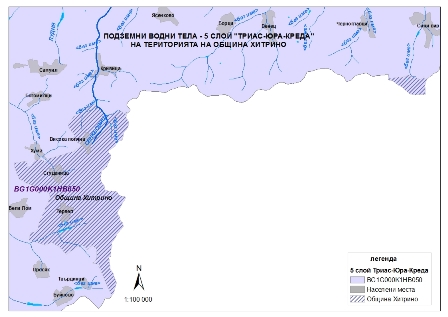 Фиг. IV.2.2.1 Подземни водни тела- 5 слой „Триас-юра-креда“Източник: Басейнова дирекция за управление на водите Дунавски район с център ПлевенСЛОЙ 6- ДОЛНА КРЕДА -МАЛМ-ВАЛАНЖПодземно водно тяло с име  „Карстови води в Малм-Валанжския басейн” и код BG1G0000J3K051, което според ПУРБ:е в добро химично състояние;е определено като зона за защита на питейните води съгласно чл. 119а, ал. 1,т. 1 от Закона за водите (ЗВ) с код BG1DGW0000J3K051, като състоянието на зоната е добро;попада в зони за защита на водите, съгласно чл. 119а, ал. 1, т. 3, буква „а” от ЗВ, в които водите са чувствителни към биогенни елементи – нитратно уязвима зона, съгласно Заповед № РД -930/25.10.2010 г. на министъра на околната среда и водите.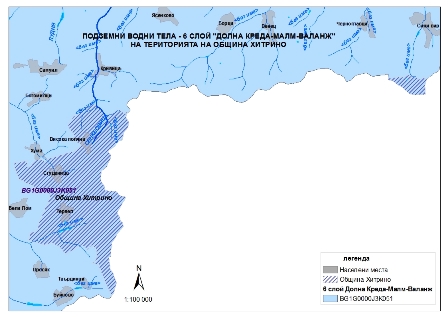 Фиг. IV.2.2.2 Подземни водни тела- 6 слой „ Долна креда – Малм валанж“Източник: Басейнова дирекция за управление на водите Дунавски район с център ПлевенНа територията на Общината в обхвата на БДУВДР не попадат пунктове за мониторинг от националната програма за наблюдение на подземни води.        На територията на Общината не попадат минерални води от Приложение № 2 на Закона за водите.По данни на „Напоителни системи“ ЕАД клон Шумен на територията на Община Хитрино няма изградени корекции на реки, отводнителни помпени станции и отводнителни полета. Не са регистрирани абонати ползващи промишлено водоснабдяване и вода за напояване за последните 5 години.Външната водопроводна мрежа в Община Хитрино е на възраст между 28 и 78 години. Експлоатационния период на водопроводите отдавна е изтекъл. Експлоатационната възраст обуславя: големи загуби, намалена проводимост, чести аварии, влошено качество на питейните води.Проблем при водоснабдяването е отдавна е изтеклият експлоатационен период на водопроводите. Експлоатационната възраст обуславя:големи загуби;намалена проводимост;чести аварии;влошено качество на питейните води.В нито едно от населените места на Община Хитрино няма изградена канализация. На територията на Общината няма изградени ПСОВ. Към момента отпадъчните води от домакинствата и обществения сектор са заустени в септични ями, което създава предпоставки  за замърсяване на почвата, повърхностните и подземни води. От друга страна липсата на дъждовна канализация създава условия за образуване на водосбори и залежаване на повърхностните води, което води до разрушаване на пътните платна и непроходимост на уличната мрежа. Като цяло се нарушава и екологично равновесие на територията на Общината в резултат на непречистените води. Изграждането на канализация и пречиствателни станции ще спомогне за постигане на целите заложени в Рамковата директива по водите, ПУРБ на ИРБ и Директива 91/271/ЕЕС.Изводи:Община Хитрино е поставена в уязвима зона от замърсяване на водите с нитрати от земеделска дейностЛипсва изградена канализационна мрежа в селата.Реализацията на проект за изграждане на канализационна мрежа и ПСОВ в селата Тимарево и Живково ще намали неблагоприятното въздействие върху околната среда, т.като отпадъчните води ще бъдат пречистени, в съответствие с българските стандарти за управление на заустени води.ВъздухАтмосферният въздух е елемент на околната среда, който оказва пряко и косвено въздействие върху здравословното състояние на човека. Атмосферното замърсяване е проблем на модерното общество, актуален най-вече за големите градове и индустриалните райони.Спектърът от глобални проблеми, изискващ внимание е широк: изчерпването на озоновия слой, киселинните дъждове, нивата на озона и другите замърсители в приземните слоеве, промените в климата.Тези проблеми действително са много тревожни, но изглеждат отдалечени от ежедневния живот на хората. За много здравни експерти и гражданите по - важното е директната връзка между качеството на въздуха в населените места и човешкото здраве.Територията не е класифицирана като “гореща точка” по отношение замърсяването на атмосферния въздух. В сайта на Националния Институт по Метеорология и Хидрология, БАН - http://www.meteo.bg/, не са представени данни за замърсяването на района с азотен и серен диоксид, въглероден оксид, прах и др. Районът в който попада обекта не е обременен с емисии на вредни вещества тъй като освен разглеждания обект в близост няма сериозни промишлени замърсители.Замърсяването в района на Община Хитрино се оформя основно от битовото отопление, селскостопанските дейности и транспорта. Основното замърсяване е с прах, серен диоксид (SO2), азотни оксиди (NOx), оловни аерозоли и въглероден оксид (CO). Наднормени показатели вероятно формира замърсяването с прах и по-рядко със серен диоксид. Замърсяването на атмосферния въздух на територията на общината се дължи основно на битовото отопление през студения период, транспортния поток по градската улична мрежа, селскостопанските дейности в близост до градската територия. Най-значим проблем е замърсяването на атмосферния въздух с фини прахови частици. Източниците на емисии на ФПЧ10 са битовото отопление и автомобилния транспорт. Управлението на КАВ в райони, в които въз основа на предварителна оценка се очакват превишения на нормите, има за цел да гарантира, че концентрациите на замърсителите ще намалеят до нива под нормите до предварително зададена дата и след това ще се поддържат под тези норми. Тъй като концентрациите на замърсителите не са статични, а варират според фактори като местоположение, интензивност, честота, продължителност и височина на емисиите в атмосферния въздух, както и според условията на дисперсия, които силно зависят от метеорологични фактори като посока на вятъра, скорост на вятъра, валежи, условия за температурни инверсии и т.н., то целта ще се постигне само, ако се поддържа известна разлика между реалните концентрации, които ще бъдат постигнати, и нормите, т.е. реалните концентрации като правило трябва да са значително по-ниски от нормите.Процесът на управление на КАВ на местно може да бъде представен опростено като състоящ се от следните основни стъпки:Измерване на концентрациите на замърсителите на подходящи места чрез подходящи методи с необходимата продължителност; осигуряване на достатъчно качество на данните чрез прилагане на типичните методи за качествено осигуряване.Въз основа на наличните данни от измерванията и евентуално с помощта на допълнителни измервания, определяне дали концентрациите на замърсителите в района превишават нормите. В случай на превишения – определяне на честотата/размера на превишението.Анализ на причините за превишението (причина за замърсяването / емисионен източник, условия за дисперсия, особености в метеорологичната обстановка и т.н.). Моделирането на КАВ е важен инструмент за анализ на причините за превишението. За замърсителите, за които има превишение – търсене на подходящи мерки за подобрение на локалното качество на атмосферния въздух, които да доведата до достигане на нормите (най-вече мерки с голям потенциал за намаляване на концентрациите). Анализ на възможностите за провеждане на тези мерки и на разумен план-график, както и на въпросите по финансирането. Определяне на най-подходящите мерки след обсъждане с всички заинтересовани страни, и след информиране /участие на местната общественост.Осигуряване на навременното прилагане на мерките и контрол върху влиянието им върху КАВ. Ако се наложи, мерките ще трябва да се коригират при недостатъчен ефект на подобрение.Оценката на качеството на атмосферния въздух и нивата на фини прахови частици (ФПЧ10) се извършва въз основа на анализ на факторите, които могат да имат принос към наднормените нива на замърсяване по отношение на: наличие на неблагоприятни климатични условия, в т.ч. ниски средноденонощни и средногодишни скорости на вятъра (под 2 m/s) или тихо време; образуване на мъгли; влияние на топографските условия (особености) на терена (напр. при котловинни и низинни форми на релефа); вертикално смесване на въздушни маси; противостоене на въздушни маси с океански произход с такива от континентален произход; наличие на специфични за дадено място други дисперсионни характеристики (т.е. характеристики на разпространение на замърсителите); наличие на други природни източници (силни ветрове, пренос на природни частици от сухи райони и др.). наличие на големи промишлени източници на замърсяване; наличие на други фактори, които оказват влияние върху замърсяването на въздуха (транспорт, бит, селско стопанство).От националната мрежа за мониторинг има само една станция за община Шумен в самия град, която не е представителна за областта. АИС Шумен е градски фонов пукт (ГФ), с обхват 100 м – 2 км., т.е. посочените данни не са представителни за община Хитрино. Към момента на територията на община Хитрино няма изградена, съответно не функционира Автоматична измервателна станция, като част от НСМОС. Не са извършвани измервания и с МАС за определяне качеството на атмосферния въздух. Община Хитрино няма разработена „Програма за управление качеството на атмосферния въздух“. Предвид разпоредбата на чл. 27, ал.1 от Закона за чистотата на атмосферния въздух, която гласи, че „В случаите, когато в даден район общата маса на емисиите довежда до превишаване на нормите за вредни вещества (замърсители) в атмосферния въздух и на нормите за отлагания, кметовете на общините разработват и общинските съвети приемат програми за намаляване нивата на замърсителите и за достигане на утвърдените норми по чл. 6 в установените за целта срокове, които са задължителни за изпълнение.“, ръководството на общината счита, че на територията на общината няма превишаване на нормите и съответно не е необходимо да се разработва програма. Източниците на замърсяване на въздуха за община Хитрино могат да бъдат класифицирани и групирани по относителен дял, както следва:слабо интензивен автомобилен транспорт (83% от автомобилния парк е на възраст над 10 год.)- мобилни източници;битови източници и предприятия, разположени в близост до жилищни райони- зърнобаза Хитрино, дърводелски цех  в Хитрино и Тимарево /организирани източници/ ; промишлени източници:  бензиностанции и др. неподвижни технологични източницигаров район, транспортни кръстовища, прелез и др. /неорганизирани източници/;В производствената структура в община Хитрино липсват предприятия, които да са източници на отпадъчни газове и да предизвикват сериозно замърсяване на атмосферния въздух в районите, където са ситуирани. Местната промишленост е представена от малки цехове от дървообработващата и  преработваща промишленост, от обекти на търговията и обслужването и селското стопанство.Въздействие върху качеството на атмосферния въздух на населените места оказват и формираните емисии от ДВГ на автомобилния транспорт, като най-съществено това се изразява през зимните месеци. Вследствие на понижените температури на околната среда нараства времето за достигане на устойчив – оптимален работен режим на ДВГ на автомобилите, при което се изпускат изгорели газове с по високи емисии на замърсителите (СxHx; CO; сажди). От значение е и непрекъснато нарастващия брой на МПС и съответно натоварения трафик, както и остарелия автомобилен парк.  Замърсяването на атмосферния въздух от автотранспорта както обществения, така и личния е незначително. Транспортният трафик на Община Хитрино е слабо натоварен. На територията на населените места липсва градски транспорт. Един от замърсителите, оказващ влияние на качеството на атмосферния въздух през зимата е битовия сектор. Отоплението на територията на общината е с индивидуални отоплителни уреди, в повечето случаи, на твърди горива. Това  увеличава източниците на вредни емисии в приземния атмосферен слой и влошава качеството на атмосферния въздух. На отделянето на вредни емисии от горивните процеси в битовия сектор най-съществено влияние оказва качеството на горивата и климатичните условия. Горивните процеси за отопление са предимно в сезона на облачни дни с висока въздушна влажност, ниски температури и в дните за температурни инверсии. Като гориво за битови нужди се използва сравнително евтини горива – дърва и брикети. Изводи:1.Състоянието на атмосферния въздух над община Хитрино се определя като добро. Общината не попада в Район за оценка и управление на качеството на атмосферния въздух (РОУКАВ), което е свидетелство за ниската степен на замърсеност на въздуха.2.Община Хитрино се характеризира с нисък потенциал на замърсяване - климатичните условия не благоприятстват задържане и събиране на атмосферни замърсители в приземния въздушен слой.3.Не са налице превишения на годишните норми за съдържание на вредни вещества в атмосферата;4.Сред местните източници на замърсяване на въздуха най-значим е делът на битовото отопление с твърди горива и автотранспортът.Шум	Шумът е от основните неблагоприятни фактори, водещи до акустичен дискомфорт в околната среда. Вредното въздействие зависи от вида му и пораждащите го условия. Произходът на шума се определя от видовете дейности, при които той е генериран. В разглежданата градска територия се различават промишлен (производствен), транспортен, битов шум и шум от строителни дейности. В зависимост от характера (постоянен, периодично повтарящ се, прекъснат), честотния спектър и интензивността на шума, а така също и продължителността на експозиция, въздействието му е по-малко или повече вредно. Основният аспект на вредното въздействие на шума, разгледан в програмата е свързан с влиянието му върху човешкия организъм. Високите шумови нива оказват влияние не само върху слуховия апарат на човека. Медицински доказано е, че генерираният при различни дейности шум влияе върху психическото и нервно състояние на личността (централната нервна система), имунната система, дейността на стомашно-чревния тракт, обмяната на веществата, сърдечно съдовата система, жлезите с вътрешна секреция и др. Съгласно чл.  32, ал.1 от Закона за здравето, министърът на здравеопазването ръководи националната система за анализ, оценка и контрол на шума в урбанизираните територии и обществените сгради.Мерките за предотвратяване и намаляване на вредното въздействие на шума в околната среда целят защита на здравето и осигуряване качеството на живот на населението. Част от тях са свързани с разработването на стратегически карти за шум и планове за действие. Осъществяването на тези мерки ще доведе не само до редуциране на шума в околната среда, но и до цялостно подобряване на инфраструктурата и жизнената среда в населените места. Оттук и основната роля, която играе местната власт при управлението и контрола на шума в околната среда. Шумът от автомобилния   и ж.п. транспорт е основен фактор за повишени шумови нива в общината, като той представлява 80-85% от общото шумово натоварване. Увеличението на шумовия фон, предизвикано от транспорта, се дължи на два основни фактора: повишената моторизация на населението и лошото състояние на автомобилния парк, уличните настилки и релсовият път на железопътните трасета и алармените системи на МПС;крайно недостатъчните мероприятия, насочени към намаляване на шума, в комбинация с липса на адекватен контрол на превозните средства за намаляване на шумовите нива.В територията на община Хитрино е изградено селскостопанско летище в с. Тимарево, което отстои на около 250 м от жилищната зона. То заема 108.8 дка площ, но през последните 10 години не се използва по предназначение.Основният локален източник на шум за с. Хитрино е преминаващата през населеното място ж.п. линия.                           	Естественият радиационен гама - фон е конкретна физична характеристика на околната среда, характерна за всеки регион.На територията на община Хитрино няма изградени обекти и други антропогенни източници, които са доказани замърсители, допринасящи за промяна в радиационната обстановка. Не са известни данни за разположени на територията на общината значителни източници на нейонизиращи лъчения. Няма установено завишаване на естествения радиационен фон. 	По отношение на акустичната обстановка, в Общината няма замервания за превишаване на шума над допустимите норми, а и липсват предпоставки за това.РадиацияОсновен източник на енергия за процесите в атмосферата е слънчевата радиация. Тази енергия определя степента на устойчивост или неустойчивост, на обмена на въздушни маси с различни физически характеристики, активността на хоризонталните и вертикалните атмосферни токове.В разглеждания район сумарната слънчева радиация показва закономерен годишен ход с минимални стойности през декември и максимум през юни и юли. Това определя режима на вътрешномасовите атмосферни процеси при липса на активен атмосферен пренос. Инверсионната стратификация и отслабването на турбулентния топлообмен най-често са следствия от отрицателен радиационен баланс. Таблица ……Дневни суми на сумарната слънчева радиация (кал/см2/час)Източник: Климатичен справочник за БългарияСумарната радиация нараства с височината на слънцето и в часовете около обяд достига максималните си стойности.Познаването на светлинния режим в общината е тясно свързано с хигиената на труда, експлоатацията на различни технически съоръжения и др.БиоразнообразиеЛЕЧЕБНИ РАСТЕНИЯРазнообразието на почвено-климатични условия в източната област на Дунавската равнина определят териториалното разпределение на различните растителни видове. В нейният обсег, независимо от широкия обхват на обработваемите земи и по-голямото стесняване на естествената растителност се наблюдават най-обширните площи с общо взето добре запазена естествена горска и тревна растителност.Тревният тип растителност е представен предимно от вторичен тип растителност, който е адаптиран към ареала на унищожените гори. Тя е тясно свързана с ливадите и пасищата. Ливадите съпровождат предимно влажните и умерено влажни почви, а сравнително по-рядко се срещат върху сухите почви. Техните тревни съобщества са представени от житни и бобови растения. Тревният състав се състои от червена (Trifolium pratense) и бяла детелина (Trifolium repens L.), ливадна класица (Alopecurur pratensis), овсига (Bromus arvensis), коило (Stippa capillata) и др.. В заливните тераси на реките се наблюдават представители предимно от житното растение пирей (Agropyrum repens), ливадината (Limnanthes alba), полевицата  (Agrostis tenuis) и др. Територията на областта е покрита с горска растителност от широколистни видове, в които преобладават дъбови формации от обикновен габър (Carpinus betulus), цер (Quercus cerris), благун (Quercus frainetto Ten.), келяв габър (Carpinus orientalis). Постоянни техни спътници са липата (Tilia tomentosa), ясенът (Fraxinus angustifolia), габърът(Carpinus betulus)  и дивата круша (Pyrus pyraster). В съседство с тези растителни видове или заедно с тях се срещат и храстите на смрадликата (Cotinus coggygria), чашкодряна (Cornus sanguine), червен глог (Crataegus monogyna), леската (Corylus avellana) и др. Буковите гори са разпространени в северните разклонения на Лиса планина. Мерите, пасищата и ливадите предимно в югозападната част на областта, са важна естествена база за развитието на животновъдството. По архивни данни на територията на Община Хитрино има регистрирани защитени растения в землищата на с. Иглика и с. Становец от: Adonis aestivia – Летен гороцвет и Primula vulgaris – Лечебна иглика.Основни горски видове, срещащи се територията на Община Хитрино са няколко вида дъб, габър, бряст, ясен, клен, липа, топола, акация, люляк, черница и дива круша. Запазени са и отделни съобщества от мизийски бук. От храстовидните съобщества са разпространени смрадлика, чашкодрян, диво грозде, драка, глог, леска и бъз.Лечебни са растенията, които могат да бъдат използвани за получаване на билки. Билки са  са отделни морфологични части или цели растения, които в свежо или изсушено състояние са предназначени за лечебни и профилактични цели, за производство на лекарства, храни, козметика. Oколо 770 вида, или 19% от всички видове растения у нас, са лечебни. Повечето от тях, около 760 вида, са диворастящи.В нормативно отношение ползването на лечебните растения е регламентирано в:Закон за лечебните растения, в който събирането на лечебни растения се осъществява, чрез издаване на позволително за тяхното бране. То се издава на основание чл. 21, ал.2; чл. 22, т. 2 и чл. 26 от цитирания по-горе закон. Позволителното се издава от: Директора на Държавно лесничейство, Кмета на общината, Областния управител, Директора на дирекция национален парк.Наредба №2 от 20.01.2004 г. за правилата и изискванията за събиране на билки и генетичен материал от лечебните растения, уточняваща начина и периода на събиране на лечебни растения, използването на инструменти и изисквания за опазване на находищата на лечебните растения при тяхното бране.Наредба №5 от 19 юли 2004 г. за изискванията, на които трябва да отговарят билкозаготвителните пунктове и складовете за билки, издадена от Министерство на здравеопазването и Министерство на околната среда и водите, обн. дв. бр.85 от 28 септември 2004 гЕжегодно в началото на годината се издава заповед на кмета на общината за забрана за бране, изкореняване и продажба на диворастящи застрашени и защитени растения под ограничителен режим на ползване: снежно кокиче, пролетна циклама, оливиеров минзухар, битински синчец, горска теменуга, кукуряк, иглика, божур, кукувечу грозде и др. В района на общината не са извършвани теренни проучвания относно местоположението на естествените находища на лечебните растения, условията в местообитанията, както и оценка на количеството и състоянието на ресурситеПо литературни данни, в района се срещат около 25 вида лечебни растения, чието събиране, изкупуване и устойчиво ползване се регламентира от Закона за лечебните растения. Всичките видове с лечебни свойства, са с широко разпространение, и не са защитени от ЗБР.Таблица № IV.5.1. Описание на билки, установени по литературни данни, които се срещат в района на община ХитриноРастителността има изключително важна роля по отношение на :Ограничаване замърсяването с тежки метали от транспорта.Особен риск за здравето представляват токсичните метални елементи, които се различават от останалите замърсители по това, че не са биоразградими в околната среда и се акумулират в екологичните системи (въздух, вода, почва) и оттам в живите организми.Намаляване на запрашеността.Тридесет метров пояс при голяма плътност и нисък етаж от храсти поглъща прах около 22-28 % от отделения. Голямата височина на разпространение на праха, повлияна от атмосферните условия, е причина за образуването на общ прахов фон, формиран от най-финните дисперсни частици, който не може да бъде уловен в цялост. Намаляване на азотните оксиди, серният диоксид и други токсични въздействия във въздуха.Множеството изследвания показват, че растенията са не само различно устойчиви на замърсявания, но и имат способността без да се повреждат да поглъщат различни газове от атмосферата, като различните видове имат различна активност към различните замърсители. Някои растения поглъщат до 5 пъти повече азотни оксиди от други. Особена чувствителност проявяват растенията към серния диоксид, като интензивността на поглъщане от някои видове варира от 2.83- 3.65 сm3/100 g листа/час. Намаляване на шума.Констатирано е, че зелени пояси изградени от 4 реда дървета с нисък етаж от храсти в облистено състояние намаляват шума с 6-10 dBa. Леушен е установил, че широколистните дървета поглъщат 26% от падащата върху тях звукова енергия и отразяват 74%. Според неговите наблюдения: едноредова ивица от дървета с двуредов жив плет на преден план /при шахматно засаждане на двете/ намаляват шума 4-5 dBa; при ширина на ивицата ~15 m и увеличаване на дърветата шумът се намалява съответно с ~8 dBa; а при 25-35 m ивица сниженията са 10-13 dBa. За да се направи оценка на екологичния риск е необходима информация за съдържанието на токсичните метални и други замърсители в обектите на околната среда – води, седименти, утайки, почви, прах. Изпълнителната агенция по околна среда  към МОСВ извършва непрекъснат ежегоден мониторинг на екологичните обекти  съгласно действащото законодателство и изградената Национална система за мониторинг на води и почви.Защитени територииЗаконът за защитените територии (ЗЗТ), обнародван в ДВ, бр.133/1998 год., с изм. и доп., урежда режима на опазване, ползване и управление на защитените територии в България. Цел на закона е опазване и съхраняване уникалността на природата, обект на защита в защитените територии, като национално и общочовешко богатство. Със ЗЗТ държавата, в съответствие с международните договори по опазване на околната среда, по които България е страна, регламентира и осигурява функционирането и съхранението на система от защитени територии, като част от регионалната и европейска екологична мрежа. Защитените територии са предназначени за опазване на биологичното разнообразие в екосистемите и на естествените процеси, протичащи в тях, както и опазване на характерни или забележителни обекти на неживата природа. Законът регламентира процедурите за обявяване и промените в защитените територии - прекатегоризиране, заличаване, промяна на площта, режима и др., както и управлението, стопанисването и охраната им. Съгласно чл.5 от ЗЗТ, защитените територии имат следните категории: резерват, национален парк, природна забележителност, поддържан резерват, природен парк, защитена местност. С управлението на тези категории защитени обекти се цели създаване и развитие на екотуризъм.Територията на Община Хитрино не попада в границите на защитени територии по смисъла на Закона за защитените територии, но част от площите й попадат в границите на защитени зони по смисъла на Закона за биологичното разнообразие.Природни забележителности находящи се в границите на Община Хитрино са: В местността "Край селото" в землището на с. Добри Войниково се намира представител на Род Quercus L. - ДЪБ "мравчен " - вековно дърво на повече от 500 години и височина над 25 метра;Защитени зониНационална екологична мрежа включва освен съществуващите територии,обявени по Закона за защитените територии, така и територии, обявени в отговор на ангажиментите, поети от Република България по Директива № 92/43/EEC (за хабитатите) и Директива № 79/409/EEC (за опазване на дивите птици).Съгласно изискванията на Закона за биологичното разнообразие (ЗБР), държавата изгражда Национална екологична мрежа (НЕМ), включваща защитени зони, в които могатда участват защитени територии. Защитените зони са предназначени за опазване или възстановяване   на   благоприятното   състояние   на   включените   в   тях   природни местообитания, както и на видовете в техния естествен район на разпространение. Защитени зони се обявяват за:  опазване на типовете природни местообитания, посочени в приложение 1 на ЗБР; опазване местообитания на видовете растения и животни (без птици), посочени в  Приложение 2 на ЗБР; опазване на местообитания на видовете птици, посочени в приложение 2 на ЗБР; опазване на територии, в които по време на размножаване, линеене, зимуване или миграция се струпват значителни количества птици от видове, извън тези, посочени в Приложение 2На територията на община Хитрино са разположени две защитени зони (ЗЗ) от НЕМ "Натура 2000". Това са "Каменица" с код BG00000138 и „Кабиюк" с код BG00000602, определени съгласно изискванията на Директива 92/43/ЕЕС за хабитатите с решение на МС № 122/02.03.2007 г. (ДВ бр.21/2007г.).ЗЗ " Каменица " е с обща площ от 1454.53 ха и местоположение:Област: Шумен, Община: Каспичан, Населено място: гр. Плиска, с. Златна нива, с.	Каспичан,с.Могила;Област: Шумен, Община: Хитрино, Населено   място: с.   Добри   Войниково,   с. Каменяк,с.Сливак,с.Тимарево;Област: Шумен, Община: Шумен, Населено място: с. Велино,  с. Коньовец, с. Царев брод.Защитена зона " Кабиюк" 1Кх0000138 с площ: 286.87 ха и местоположение:1.Област: Шумен, Община: Хитрино, Населено място: с.Върбак2.Област: Шумен, Община: Шумен, Населено място: гр. Шумен, с. Коньовец, с. Панайот Волово.Предназначението и целите и на двете защитени зони са следните:Запазване на площта на природните местообитания и местообитанията на видове и техните популации, предмет на опазване в рамките на защитената зона;Запазване на естественото състояние на природните местообитания и местообитанията на видове, предмет на опазване в рамките на защитената зона, включително и на естествения за тези местообитания видов състав, характерни видове и условия на средата;Възстановяване при необходимост на площта и естественото състояние на приоритетни природни местообитания и местообитания на видове, както и на популации на видовете, предмет на опазване в рамките на защитената зона.Справка възможностите за повишаване на енергийната ефективност, внедряване на ВЕИ, намаляване на емисиите от парникови газове и употребата на изкопаеми горива.Справка потребена ел.енергияза община Хитрино за перио2014-2019 г.Източник: ЕРП СеверСправка за произведена ел.енергия от ВЕИ Община ХитриноИзточник: ЕРП СеверПотреблението на ел енергия от видовете клиенти спрямо произведената ел. енергия от ВЕИ е доста по висака по години на изследвания периодАнализ на административния капацитет на общинската администрация за реализация на ПИРО, както и необходимостта от укрепването му;Община Хитрино разполага с добре изградена административна структура и има нужния човешки ресурс и капацитет за изпълнение на Общинския план за развитие за 2014-2020 г. В Общината е създадена много добра организация за прилагане и изпълнение на ОПР 2014-2020 г. от гледна точка на планирани и реализирани дейности, привличане на средства от фондовете на ЕС и други програми, но липсва действаща информационна система, която да осигурява данни за мониторинг и оценка. 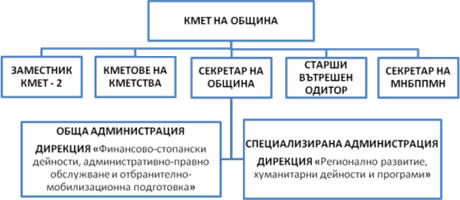 Изпълнението на Общинския план за развитие 	(ОПР) в голяма степен зависи от административния капацитет на общинската администрация и постиганата координация и съгласуваност с участниците в процеса на планиране и развитие на местната общност. Повишаването на административния капацитет и координацията е гаранция за стимулиране на процесите, свързани с развитието на общината и засилват приложимостта на ОПР и по-ефективното усвояване на регионалните предимства и потенциали на областта.През изминалия период на действие на документите за регионално планиране на национално, регионално областно и локално общинско ниво участниците в процеса и по-конкретно администрациите натрупаха опит и повишиха значително своя капацитет. Планирането на общинското и местното развитие изисква време, ресурси и сериозни усилия от страна на администрациите. А при допуснати от тяхна страна грешки рязко се увеличават отрицателните последици при планирането на общинското и местното развитие. От решаващо значение е осъзнаването от  местните органи и администрации, че стратегическите планови документи са техни собствени, а не привнесени или наложени отвън документи за изпълнение. Като индикатори за определяне на постигнатото ниво на административния капацитет могат да служат изготвените програми, осъществяваните проекти по линия на европейските фондове, осъществените партньорства, прилагането на информационни системи, качеството на предлаганите услуги от администрациите, разработените и прилагани системи за наблюдение, оценка и контрол на приложението на планове и програми. В общината са разработени и се изпълняват редица програми, свързани с развитието на инфраструктурата, на социалната сфера, на околната среда и др. (Програма за опазване на околната среда; Програма за управление на отпадъците; Програма за овладяване популацията на безстопанствените кучета на територията на общината; Стратегия за развитие на социалните услуги и др.).През периода 2014-2020 г. са изпълнявани редица проекти за изпълнението на заложените мерки, цели и приоритети в Плана за развитие на община Хитрино, а именно:По Приоритет 1 Развитие на общината, чрез насърчаване на предприемачеството и инвестициите.  на ОПР на Община Хитрино са реализирани 36 проекта, от които 34 бр  от бизнес стректурите на общината и само 2 бр. от самата общинска администрация.Приоритет 2 Изграждане и осъвременяване на инфраструктурата за интегрирано пространствено развитие и опазване на околната среда.на ОПР на Община Хитрино изпълнени са 102 бр. проекти от общинска администрация ХитриноПриоритет 3 Развитие на човешкия капитал, подобряване стандарта на живот, повишаване на заетостта, доходите и задържане на младите хора в района на ОПР на Община Хитрино изпълнени са 46 бр. проекти от общинска администрация ХитриноПриоритет 4 Инвестиции в образование, социални дейности, култура, спорт и младежки дейности.на ОПР на Община Хитрино изпълнени са 22 бр. проекти от общинска администрация ХитриноПриоритет 5 Повишаване капацитета и добро управление в полза на местната общност и бизнеса.на ОПР на Община Хитрино изпълнени са 10 бр. проекти от общинска администрация ХитриноОбобщените данни за проектите по петте приоритета на ОПР показва, че за периода 2014-2020 г. Община Хитрино е изпълнила общо 223 проекта на обща стойност 37 182.7 хил.лв. Общински бюджет и финансов капацитетОбщинският бюджет е основния финансов инструмент и документ на политиката на Общината за разрешаване на текущи потребности и създаване на база за реализиране на дългосрочни цели. Чрез бюджета и управлението на извънбюджетните фондове се реализират инициативи, водещи до постигане на стратегическите цели и визията на Общината. През последните години на национално ниво настъпиха сериозни промени в организацията на бюджетния процес, произтичащи от въвеждането на финансовата децентрализация, по силата на която се прехвърлят пълномощия и отговорности за обществени функции от централните институции към регионални и местни власти. Въведен бе нов механизъм за сформиране на общинските бюджети и бе променен механизмът на бюджетния процес.Бюджетът на община Хитрино се разработва всяка година съгласно утвърдената от Министъра на финансите единна бюджетна класификация, Закона за общинските бюджети, Закона за държавния бюджет и Постановлението за неговото изпълнение. Общинският бюджет e съставен от приходна и разходна част. Приходната част е съвкупност от субсидии от Републиканския бюджет и местни приходи, които се разпределят по параграфи и функции. Разходната част също е разпределена по параграфи и групирана по функции, които включват точно определени дейности. делегирани от държавата дейности, или държавни дейности;дейности общинска отговорност, или общински / местни дейности;дофинансирани държавни дейности с общински приходи.Хитрино е малка община и финансовият й капацитет и възможности за съфинансиране на проекти и самостоятелно изпълнение на дейностите, които ще бъдат Приходната част на бюджета е съставена от собствени приходи – местни и други данъци, местни такси, приходи от предоставяне на концесии, глоби, имуществени санкции и лихви, наеми и други собствени приходи и общи и целеви субсидии и субсидии от Републиканския бюджет.В структурата на разходите са заложени повече средства за издръжка на отделните дейности, но това основно се дължи, че тя е делегирана от държавата дейност. Капиталовите разходи през годините запазват най-високото ниво в общите разходи, въпреки, това те са крайно недостатъчни за провеждането на инвестиционна и стимулираща бизнеса политика. Усилията следва да се насочат към търсене на алтернативни източници на доход от различни национални и международни програми, както и активно привличане на частния сектор в осъществяването на местните инвестиционни инициативи. За изпълнението на ПИРО 2021-2027 г. са важни и частните проекти и инвестиции на местния бизнес и НПО, които също създават условия за подобряване на средата и съживяване на района.Необходимо е изработване на програми, планове и проекти за решаване на проблеми от местен характер – заетост, развитие на техническата и социалната инфраструктура, изпълнение на бюджета, алтернативни форми на финансиране на капиталови разходи.Подобряване на финансовото състояние на Общината може да се постигне и чрез повишаване ефективността на управление на общинската собственост, оптимизиране на платените услуги, по-тясно взаимодействие с данъчната администрация във връзка със събираемостта на данъчните приходи, подобряване на оперативното ръководство и обучение на финансовия екип на Общината.Повишаване степента на доверие към местните органи на властта чрез въвеждане на активни форми на контрол, публичност и прозрачност и изграждане на публично-частно партньорство между местната власт, местния бизнес, гражданското общество, неправителствените организации.В бюджета на общината през разгледания периода 2015-2019 г.се вижда увеличение с 25,14% или с 2 784 820 лв., но капиталовите разходи намаляват през 2019 г. с 686 053 лв. или13,52%.Структура на разходите по параграфиОтчет на бюджета за периода 2015 – 2019 г.Анализът на данните за бюджетните приходи показва, че субсидиите от Централния бюджет на Община Хитрино за периода 2015– 2019 г. се увеличават 65,88%. За сметка на тях собствените приходи бележат по - малък ръст от 33 220 лв., както в неданъчните, така и в данъчните приходи. Това основно се дължи на увеличаване данъците на общините, приходите от наем на земеделска земя и имуществените данъци.Като цяло, през последните три години в сравнение с предходните, независимо от финансово-икономическата криза се забелязва тенденция за увеличение в общата сума на приходите.В структурата на разходите са заложени повече средства за издръжка на отделните дейности, но това основно се дължи, че тя е делегирана от държавата дейност. Капиталовите разходи през годините запазват най-високото ниво в общине разходи, въпреки, това те са крайно недостатъчни за провеждането на инвестиционна и стимулираща бизнеса политика. Необходимо е изработване на програми, планове и проекти за решаване на проблеми от местен характер – заетост, развитие на техническата и социалната инфраструктура, изпълнение на бюджета, алтернативни форми на финансиране на капиталови разходи.Подобряване на финансовото състояние на Общината може да се постигне и чрез повишаване ефективността на управление на общинската собственост, оптимизиране на платените услуги, по-тясно взаимодействие с данъчната администрация във връзка със събираемостта на данъчните приходи, подобряване на оперативното ръководство и обучение на финансовия екип на Общината.Повишаване степента на доверие към местните органи на властта чрез въвеждане на активни форми на контрол, публичност и прозрачност и изграждане на публично-частно партньорство между местната власт, местния бизнес, гражданското общество, неправителствените организации.№Наименование на населеното мястоНаселениекъм 31.12.2019г.% от общото население в общинатаПлощ на землище/ха/% отобщата площ на общинатаПлощ на населеното място /ха/Площ на населеното място /ха/1.с. Байково1862,70749.142.5940.853.132.с. Близнаци1992,891575.525.4549.633.803.с. Висока поляна2453,561088.633.7746.503.564.с. Върбак3164,592815.119.74118.739.095.с.Длъжко2343,40868.473.0130.622.346.с. Добри Войниково        2062,991446.19       5.01       76.00                5.827.с.Единаковци1802,61922.963.1931.522.418.с.Живково5938,612335.738.0871.435.479.с.Звегор3304,791044.053.6149.143.7610.с. Иглика2173,151298.264.4955.804.2711.с. Калино1662,41961.123.3329.812.2812.с.Каменяк4606,682353.548.1598.567.5513.с.Развигорово2313,251571.635.4466.235.0214.с. Сливак1662,411440.584.9942.893.2815.с.Становец250,36970.273.3634.382.6316.с.Студеница3234,691127.603.9052.644.0317.с. Тервел2373,441207.864.1848.603.7218.с.Тимарево100414,572230.757.72158.8912.1719.с.Трем4075,911548.585.3656.874.3520.с.Хитрино79611,5588.360.3188.366.7721.с.Черна3404,931245.394.3159.204.53ОБЩО6891100%28889.74100%1305.94100%№Наименование нанаселеното мястоКатегория нанаселеното място1.с.Байково72.с.Близнаци73.с.Висока поляна74.с.Върбак75.с.Длъжко76.с.Добри Войниково77.с.Единаковци78.с.Живково69.с.Звегор710.с.Иглика711.с.Калино712.с.Каменяк713.с.Развигорово714.с.Сливак715.с.Становец816.с.Студеница717.с.Тервел718.с.Тимарево619.с.Трем720.с.Хитрино 521.с.Черна7СТIIIIIIIVVVIVIIVIIIIXXXIXIIГОДШумен3.03.33.12.62.32.02.0201.92.22.42.42.4Ц брод3.02.92.62.52.21.61.71.61.31.52.22.42.1ПосокиIIIIIIIVVVIVIIVIIIIXXXIXIIN4.54.64.94.24.03.93.63.43.93.84.34.4NЕ3.73.84.43.73.53.33.23.13.23.33.43.5Е2.53.03.43.33.42.62.42.62.62.93.12.4SE2.63.23.43.53.72.62.42.52.63.03.02.9S3.24.13.83.73.12.52.72.62.53.23.24.0SW4.14.74.74.44.03.83.94.23.54.04.14.0W6.37.46.46.25.65.65.95.45.45.36.05.7NW4.75.94.94.94.25.04.44.24.74.24.64.2IIIIIIIVVVIVIIVIIIIXXXIXII2.75.710.317.422.426.428.929.025.018.611.65.6-4.8-2.80.05.09.813.415.415.011.46.93.2-1.7IIIIIIIVVVIVIIVIIIIXXXIXIIГод.-1,11,04,010,715,619,422,021,617,412,06,81,811,0IIIIIIIVVVIVIIVIIIIXXXIXII393836536578574532445357IIIIIIIVVVIVIIVIIIIXXXIXII120.0189.0271.0375.0461.0508.0515.0471.0382.0244.0134.085.0Водоеми, язовири, речни коритаНаселено мястоПлощ/дкаСобственостФорма на стопанисванеЯзовир "Развигорово"с. Развигорово78.261общинскапод наемВодоем "Иглика"с. Иглика8.193общинсказа отдаванеВодоем "В.поляна"с. В. поляна11.638общинскаобщественаВодоем "Живково"с.Живково20.604общинсказа отдаванеВодоем "Върбак"с.Върбак13.682общинскаразрушенаВодоем "Равнец"с.Тимарево9.586общинскабез водаВодоем "Тимарево"с.Тимарево26.691общинскаобщественаВодоем "Студеница"с.Студеница1.744общинскаобщественаБлато "Байково"с.Байково8.375общинскаВид категорияПлощ в дкаПлощ %I първа0.7260.000II  втора3718.6651.293III  трета105866.41636.820IV четвърта60048.02620.885V пета30279.61710.531VI шеста13014.8754.527VII седма21409.9237.446IX девета6112.9272.126без категория47073.08316.372Всичко:287524.258100Основни макроикономически показатели – реален сектор201120122013201420152016201720182019Основни макроикономически показатели – реален сектор20192010201120122013201420152016201720182019Основни макроикономически показатели – реален сектор201120122013201420152016201720182019БВП в текущи цени(производствен метод) - млн. лв.73 14774 40780 68282 20981 91983 85789 33395 092102 308109 695118 669Реален ръст на БВП на годишна база - %3-1-200-2-4-4-4-3-3Средногодишна инфлация - %2.53.03.42.40.4-1.6-1.1-1.31.22.62.5Коефициент на безработица (15 + години)- %6,810,311,312,312,911,49,17,66,25,24,2Прекичуждестранни инвестиции в страната - млн. евро20 44222 11421 64521 95123 34021 58223 16323 50924 47524 920-Икономически дейности2014г.2014г.2017201720192019Икономически дейностиСреден спис. бр.Средна год. раб. заплата левовеСреден спис. бр.Средна год. раб. заплата левовеСреден спис. бр.Средна год. раб. заплата левовеО Б Щ О 6277249610883859810619Селско, ловно, горско и рибно стопанство2088856200959320110776Преработваща промишленост1045006968061859311Строителство--176778--Търговия,ремонт на автомобили и мотоциклети514704675638567025Транспорт,складиране и пощи4182004688023911719Хотели и ресторанти7437636155Операции с недв.имоти, наемод.дейност и бизнес услуги397083872639880Образование88773374110997913381Здравеопазване и социални дейности853834743057353Други дейности163513164902165691ГодиниПредприятияобщо Групи предприятия според броя на заетите лицаГрупи предприятия според броя на заетите лицаГрупи предприятия според броя на заетите лицаГрупи предприятия според броя на заетите лицаГодиниПредприятияобщо 1-9 микро10-49 малки50 - 249 средни250 и повечеГолеми201415313914--201515814513--201616215012--2017146135---2018152--201914613511Икономически дейности2014г.2014г.2015201520162016201720172018201820192019Икономически дейностипредприятияПрих. от обичайна дейностпредприятияПрих. от обичайна дейностпредприятияПрих. от обичайна дейностпредприятияПрих. от обичайна дейностпредприятияПрих. от обичайна дейностпредприятияПрих. от обичайна дейностО Б Щ О 153388631583879116241251146424051524641414648372Селско, горско и рибно стопанство602913862292875829443552906258324345633347Преработваща промишленост12178815198218384913432812424895144Строителство31083177385Търговия,ремонт на автомобили и мотоциклети545406506362586905537589568534588763Транспорт,складиране и съобщения43886488757579417-4-Хотелиерство и  и ресторантьорство92401026810306721571874138Операции с недв.имоти41074---4764114-Професионални дейности и научни изследвания--3---------Здравеопазване и социални дейности4179------33-Вид на територията  по предназначениеРазмер/дка/Част от общите %За нуждите на селското стопанство241724,68084 %За нуждите на горското стопанство29915,21510,4 %Насели места12458,8994,3 %Водни течения и водни площи583,3340,2 %За нуждите на транспорта2522,0440,9 %Кариера - чакъл294,6990,1 %Вид на земите по НТПРазмер/дка/Част от общите %Ниви183 614,92270 %Ливади815,6690,3 %Пасища32 262,95112 %Трайни насаждения1 890,0220,8 %Гора в земеделски земи6 046,2792,3 %Гори и дървопроизводителни площи29 943,74111,4%Индустриална култура2 317,3450,9%Видове собственостдка%Частна126 854,66548Общинска собственост 45 225,94317Юридически лица36 319,41714Държавна 35 698,61114201420142015201520162016201720172018201820192019Видове културидка%дка%дка%дка%дка%дка%1Пшеница65 0003464 50034,263 00033,164 00033,663 5003361 500322Слъноглед30 00015,728 00014,729 00015,240 5008,140 5002135 000183Царевица25 00013,129 50015,530 5001613 0006,813 500718 00094Есенен ечемик14 0007,315 5008,115 0007,815 0007,813 000715 00085Овес3000,153000,152500,133800,171450,073000,166Силажна царевица2 00012 2001,12 3001,22 3001,222501,1635001,87Просо------3000,156000,31000,058Нова люцерна 500,02800,031500,085000,2620001,032500,139Метла--5500,273000,151000.05500,031000,0510Кориандър------2600,1300011Лавандула6100.0326100,0326500.348000.427000,46100,3212Фасул1000,051000,051000,051200,06800,041000,0513Тикви----1000,051000,051000,051000,0514рапица5 5002,85 5002,89 500511 0005,811 000713 500715Бостан--------300,02300,0216Лозя------------17Тютюн1600,081500,08500,02500,02----201420152016201720182019Трайни насаждениядкадкадкадкадкадка1.Сливи2102102102102102352.Орехи2652652652652652653.Лешници 2862862862862862864.Вишни4141414141415.череши-54,16.Кайсии/зарзали22,2година201420152016201720182019Брой регистрирани земеделски производители350344330304334331Видове21420191Крави111530272Свине1503Кози6265434Овце360132655Бройлери3400148206Птици общо690054357Пчелни кошери18958Коне280849Магарета20034ЗемлищеПлощ (дка)Площ (дка)Площ (дка)ДГТОбщинска собственостЧастна собственостДРУгиОбщос. Байково36225600618с. Близнаци1453220401677с. Висока поляна2857321003178с. Върбак625370801003с. Длъжко488400492с. Добри Войниково834264201100с. Единаковци197241002013с. Живково741120187431с. Звегор1459270301732с. Иглика46973796995181с. Калино44511814568с. Каменяк62831500943с. Развигорово100416366222668с. Сливак51834957879с. Становец369230827564083с. Студенина2104551752181с. Тервел11883787211639с. Тимарево14130003444с. Трем15093242841865с. Черна367000367Общо3375459101792194006220132014201520162017201820196250642465036516666267646891ГодинаЖивородениУмрелиЕстествен прирастГодинаОбщоОбщоОбщо201434124- 90201546144- 98201647131- 84201732122- 90201831124-93201938151-113ГодиназаселениизселениМеханичен прирастГодинаОбщоОбщоОбщо20143721082642015303126177201623213597201738715123620183471521952019496256240Години201420152016201720182019Под трудоспособна възраст 747744733736726687В трудоспособна възраст359936553652373237793847Над трудоспособна възраст207821042131219422602357Общо642465036516666267646891Мъже 325433063311335834073467Жени317031973205330433573424Година201420152016201720182019Брой регистрирани лица721751625487350392в т.ч. жени 406422339251197202% безработица 3637,5031,2024,3017,4819,58Възрастови групи201420152016201720182019- до 19 г.921243- от 20 до 24 г.343427181011- от 25 до 29 г.313630332428- от 30 до 34 г.595149413218- от 35 до 39 г.596456473833- от 40 до 44 г.908876553836- от 45 до 49 г.9510379675552- от 50 до 54 г.112128106774773- над 55 г.232245201174102138ОБЩО721751625514350392Образование201420152016201720182019С висше образование343424Със средно образование30312134131129С основно образование по-ниско образование600610523390266310Продължително безработни / над 1 година/414422367265159132Безработни с намалена работоспособност61113767Населените местаБрой лекарски практикиБрой лекарски практикиБрой лекарски практикиБрой лекарски практикиБрой лекарски практикиБрой лекарски практикиБрой стоматологични практикиБрой стоматологични практикиБрой стоматологични практикиБрой стоматологични практикиБрой стоматологични практикиБрой стоматологични практикигодини201420152016201720182019201420152016201720182019Хитрино111111111111Трем111111111111Развигорово------1111--Живково111111222222Тимарево111111------Общо444444555544ГодинаЦДГУчилища2013/2014422014/2015422015/2016422016/2017422017/2018522018/2019522019/202052ГодиниобщоДеца в ЦДГУченици в училищата2014/20154291253042015/20164031222812016/2017383992842017/20183991212782018/2019346972492019/202034696250Населено мястоКултурна институцияКултурна институцияЧиталищаБиблиотечен фонд1.БлизнациНЧ"Отец Паисий-1930"3815 тома2.ВърбакНЧ"Пробуда-1932"3215 тома 3.ХитриноНЧ"Пробуда-1929"13125 тома4.ЖивковоНЧ"Васил Левски-1929"6744 тома5.ЗвегорНЧ"Възраждане-1936"3028 тома6.ИгликаНЧ „Иглика-1971”3100 тома7.КаменякНЧ"Пробуда - 1927"5696 тома8.РазвигоровоНЧ"Просвета - -1929"5672 тома9.СливакНЧ"Н.Й.Вапцаров-1968"2781 тома10.СтуденицаНЧ"Светлина-1957"3515 тома11.ТервелНЧ"Николай Райнов-1939"2500 тома12.ТимаревоНЧ"Просвета-1943"4012 тома13.ТремНЧ"Зора-1930"8215 тома14.ЧернаНЧ"Кирил и Методий-1956"2780 томаОбщо14 брояОбщински пътища№Наименование на пътяот км.до км.Дълж. км.Дълж. км. с настилкаДълж. км. без н-каSHU1065/ III - 7003 / Царев брод - Велино - Граница общ. ( Шумен - 
Хитрино ) - Живково - Граница общ. ( Хитрино - Каолиново ) - 
/ SHU1060 / Шумен, Хитрино, Каолиново10,54019,8649,324SHU1150/ I - 2, п.к. Бели Лом - Шумен / - Тервел - Студеница - Трем - 
Развигорово - / I - 2 / Хитрино0,00023,34023,340SHU1158/ I - 7, Венец - о.п.Шумен / - Близнаци - Граница общ. ( Хитрино - Венец )- Черноглавци / SHU1021 /Хитрино, Венец0,0006,5006,500SHU1160/SHU2165/Хитрино - Граница общ. ( Хитрино - Венец ) - 
Капитан Петко - Ясенково / III - 7002 /Хитрино, Венец0,0008,0908,090SHU2156/SHU2156/, Хитрино - Каменяк / ХитриноХитрино0,0004,9004,900SHU2159/ SHU1158, Близнаци - Черноглавци / Близнаци - Калино - 
Иглика / SHU1065 /Хитрино0,0005,0005,000SHU2161/ I - 7, о.п.Дулово - о.п.Шумен / - СливакХитрино0,0001,5001,5003,900SHU2162/ SHU1160, Хитрино - Капитан Петко / - ЧернаХитрино0,0002,0002,000SHU2163/ I - 7, о.п.Дулово - о.п.Шумен / - Върбак - / I - 7 / Хитрино0,0003,0003,000SHU2165/ I - 7, о.п.Дулово - о.п.Шумен / - Хитрино-Тимарево/ІІІ-7004/Хитрино0,0004,0374,037SHU3151SHU3152/ SHU1150, Тервел - Студеница / - Трем / SHU1150 / / SHU1150, Трем - п.к. Добри Войниково / - БайковоХитрино0,0004,2004,200SHU3151SHU3152/ SHU1150, Тервел - Студеница / - Трем / SHU1150 / / SHU1150, Трем - п.к. Добри Войниково / - БайковоХитрино0,0003,6003,600SHU3153/ SHU1150, Трем - Развигорово / - Добри Войниково - 
/ SHU1160 / Хитрино0,0003,4003,400SHU3154/ SHU1150, Трем - Развигорово / - ЕдинаковциХитрино0,0002,8002,800SHU3155/ I - 2, п.к. Тервел - Шумен / - ЗвегорХитрино0,0000,7000,700SHU3157/ III - 7004, Тимарево - Струино / Длъжко - Развигорово 
/ SHU1150 /Хитрино0,0002,8502,850Общо:85,241№Населено мястоДължина улична мрежа км.1.Байково6,302.Близнаци8,483.Висока поляна7,784.Върбак24,595.Длъжко4,866.Добри Войниково10,667.Единаковци5,488.Живково10,979.Звегор8,5010Иглика7,5811.Калино6,4512.Каменяк17,1613.Развигорово10,1614.Сливак7,6815.Становец4,6416.Студеница7,6817.Тервел6,0218.Тимарево25,9819.Трем8,4920.Хитрино13,9321.Черна7,97Всичко:211. 36ОписаниеОтпадъци от паркове и градини(зелени отпадъци) както иот частни гради и обществени паркове, градини, зони и др. Дървесни материали,не съдържащи опасни вещества, без мебели и едрогабаритни битови отпадъци    Код от Европейския списък на отпадъците            20 02 011 38показател201420152016201720182019ТБО/ тон16161590161316801587553Сепарирани отпадъци /тон46,23531747618997Постъпили отпадъци от опаковки/ тон30,31851,16879,80394,47085,22561,370Общо рециклируеми отпадъци от опаковки /тон4,952628222316,63Брой разположени контейнери201420152016201720182019Бобър за СБО/бр.+6+16+2+10+110Бобър - жълт бр.-+28-+76262Бобър - зелен / бр.-+14-+95050река ПровадийскаBG2PR900R017р. Провадийска - от извора до преди с. Каменякестествено Малки и средни ЧМ рекиR11рекамн.лошодоброN-NH4, N-NO2, N-NO3, N-total, P-PO4, P-totalрека ПровадийскаBG2PR900R015р.Провадийска - от преди с.Каменяк до гр.Каспичанестествено Малки и средни ЧМ рекиR11рекалошодоброМФ, БПК, N-NO3, N-totalIIIIIIIVVVIVIIVIIIIXXXIXII120.0189.0271.0375.0461.0508.0515.0471.0382.0244.0134.085.0Българско имеЛатинско имеСемействоКратко описаниеБезсмъртничеобикновено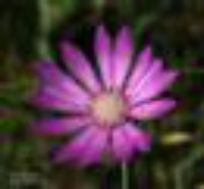 Xeranthemum annuum L.AsteraceaeЕдногодишно тревисто растение. Цъфти през месеците юни - септември. Среща се по сухи тревисти и пустеещи места.Блатнякобикновен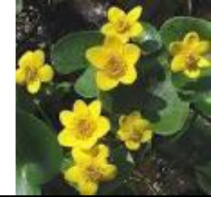 Caltha palustris L.	RanunculaceaeМногогодишно тревисто растение високо до 50 cm. Среща се край потоци мочурливи места. Цъфти в месеците от март до юли. Използва се цялата надземна част на растението.Бръшлян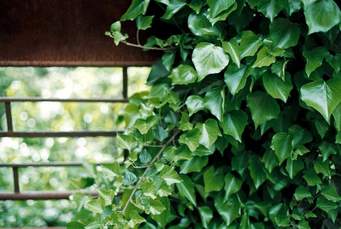 Hedera helix LAraliaceaeВечнозелено увивно или пълзящо растение с хватателни коренчета по стъблата. Цъфти август-септември. Повсеместно е разпространен. Използуват се листата (Folia Hederae).Бъз нисък (Бъзак)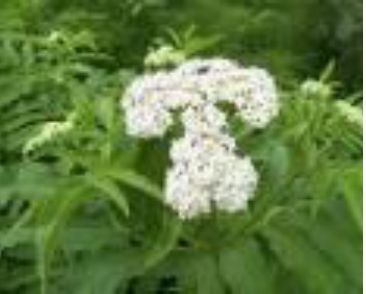 Sambucus ebulus L.CaprifoliaceaeМногогодишно тревисто растение с дълго, пълзящо, силно разклонено коренище, с бели цветове и тъмносини до тъмновиолетови кръгли плодчета, което цъфти през периода от май до август. Среща се по изоставени места като бурен край селища, пътища, край реки.Бъз черен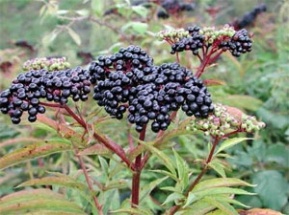 Sambucus nigra L.CaprifoliaceaeЛистопаден храст или ниско дърво високо 2-6 m със сива кора и мека бяла сърцевина. Цъфти април-юни. Среща се в населени места и храсталаци. Лечебни свойства имат всички части на растението.Великденчелечебно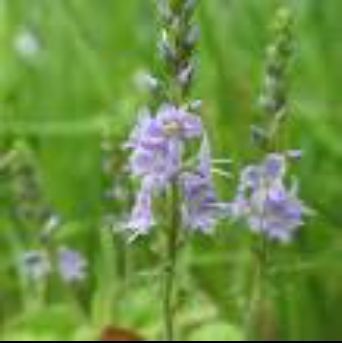 Veronica officinalis L.ScrophulariacВеликденчето е многогодишно тревисто растение с пълзящо или повдигнато стъбло, високо до 30 см. Цъфти през пролетта и началото на лятото. Използва се надземната част (Herba Veronicae).Ветрогонполски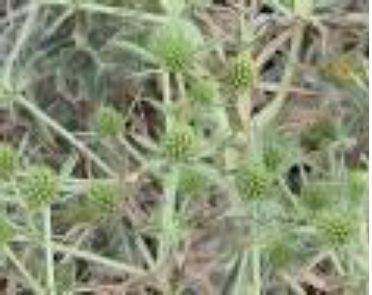 Eryngium campestre L.ApiaceaeМногогодишно тревисто растение. Расте по сухи тревисти места - пасища, сухи ливади, край пътища и други повлияни от човешка дейност места, също и като плевел в различни земеделски култури. Употребявана част: корените (Radix Eryngii) и стръкове (Herba Eryngii).Върба бяла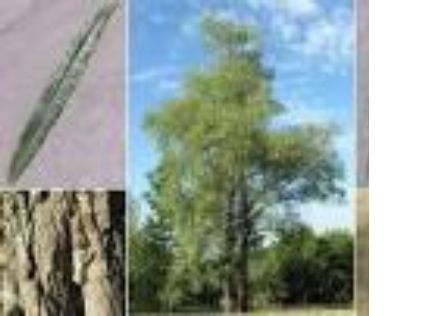 Salix alba L.SalicaceaeДърво с тъмносива, дълбоко напукана кора, високо до 25-30 м. Младите клонки на върха със сребристи власинки, по - късно голи. В съвременната медицина се използува върбовата кора (дрога Cortex Salicis), която се събира рано напролет.Глухарчеобикновено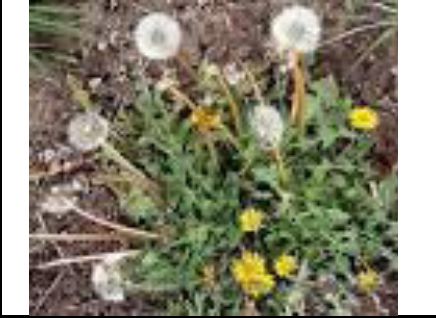 TaraxacumofficinaleWeb.AsteraceaeЦъфти през месеците от март до ноември. Среща се по тревисти места - ливади, поляни, паркове; край пътища; пустеещи места и др. Най- често за билка се използва корен от глухарче - Radix Taraxaci.Детелинапълзяща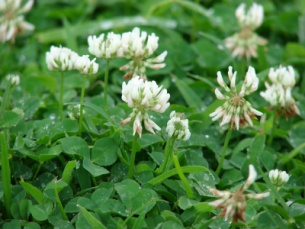 Trifolium repens L.FabaceaeМногогодишно тревисто растение. Цъфти май - октомври Повсеместно разпространена. Изполват се листата, събрани в края на цъфтежа с дръжки до 3 см.Живовлекланцетовиден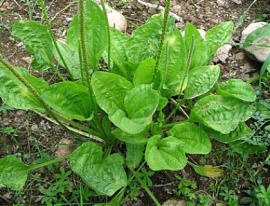 Plantago lanceolata L.PlantaginaceaeЦъфти през месеците май - септември. Среща се край пътища, по насипи, тревисти места и други повлияни от човешката дейност места. Събират се листата.Звъника лечебна (Жълт кантарион)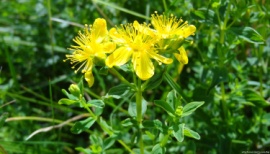 Hypericum perforatum L.HypericaceaeЦъфти май-август. Среща се по сухи, тревисти места, храсталаци. Събират се стръкове от жълт кантарион - Herba Hyperici.Камшиклечебен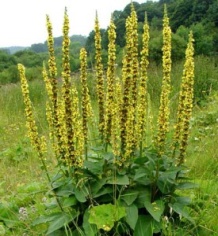 Agrimonia eupatoria LRosaceaeЦъфти през месеците юни - септември. Среща се по тревисти и храсталачести места. Използвана част: Стрък от камшик - Herba Agrimoniae.Киселец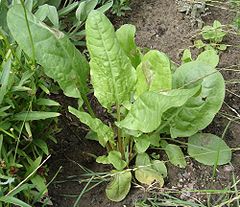 Rumex acetosa L.PolygonaceaeЦъфти през месеците май- август.Среща се по каменисти и тревисти места. Преди да цъфне се берат листата, заедно с младите клонки.Комунига бяла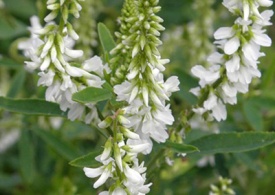 Melilotus alba MedFabaceaeВирее на запустели, непродуктивни, бедни и осолени почви, по влажните тревисти места, из обработваемите земи, стърнищата. Използвана част: Надземната част, брана през време на цъфтежа.Комунигалечебна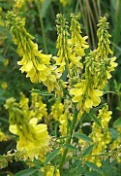 Melilotus officinalis (L.) ' Pal.FabaceaeСреща се из влажните ливади и поляни, из посевите и край пътищата. Използвана част: Стръковете от жълта комунига - Herba Meliloti.Липа сребролистна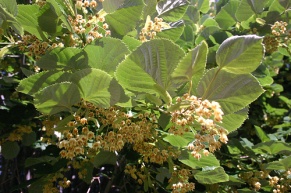 TiliatomentosaMalvaceaeДърво високо до 30 m, листата са до 10 cm, отгоре тъмнозелени, отдолу с гъсти сивобелезникави власинки. Цъфти юни-юли. Събирана дрога - Цвят от сребролистна липа - Flos Tilia Tomentosae.Лютиче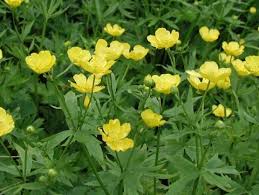 Ranunculus repensRanunculaceaeСреща по влажни ливади, тревисти места и край пътища.Използва се цялото растениеМента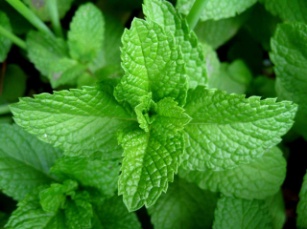 Mentha longifolia (L.) HudsLamiaceaeСилно изменчив вид, представен и у нас с доста много вариетети. Цъфти през втората половина на лятото и в началото на есента. Расте по периферията на блата, по мочурливи места и разливи. Използва се изсушената надземна част на растението или само листата. Събира се във време на цъфтенето.Овчарскаторбичка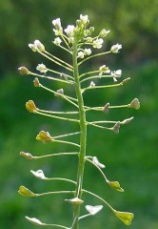 Capsellabursa-pastoris(L.)Medic.BrassicaceaeЦъфти март-август. Среща се по тревисти места, край пътища, пустеещи места. Събира се стрък от овчарска торбичка - Herba Bursae pastoris.Омайниче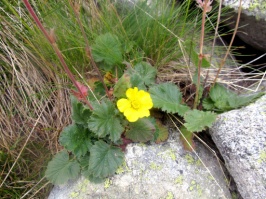 Geum urbanum L.RosaceaeИзползват се коренището и надземната част на растението. Растенията на градското омайниче цъфтят от края на май до края на август, из селищата край огради, по дворове и пустеещи места. Използуват се коренищата (Rhizoma Gei tirbanae, Rhizoma Caryophyllatac) и надземната част (Herba Gei urbanac).Поветобикновен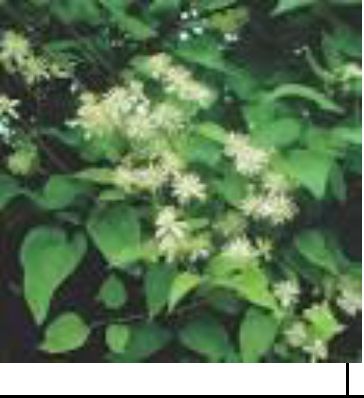 Clematis vitalba L.AsteraceaeЛистопаден увивен храст. Цъфти през месеците юни-август. Среща се край храсталаци и пътища. За лечебни цели се употребяват листата, цветовете и корените. Листата и цветовете се берат по време на цъфтежа, а корените целогодишно.Равнец бял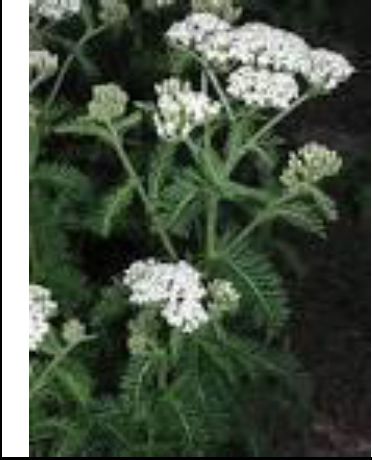 Achillea millefolium gr.AsteraceaeЦъфти през месеците от май до септември. Среща се по тревисти места, ливади, храсталаци. Използвани части стръкове от бял равнец - Herba Millefolii и цветни кошнички от бял равнец - Anthodium Achilleae Millefolii.Смрадлика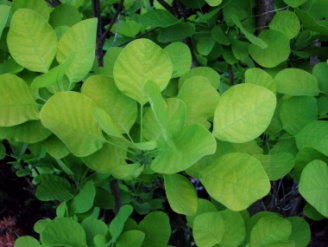 Cotinus coggygria Scop.AnacardiaceaeХраст или ниско дърво до 4 метра високо с дълбока коренова система. Цъфти май-юли. Среща се в храсталаци, по сухи и каменисти почви, често върху варовити терени. Отровно при вътрешно приложение. Събират се листата на смрадликата - Folia Cotini. Потенциална заплаха за видът е свръх експлоатацията на находищата му. Препоръчва се еднократното черпене от популацията да не превишава 70% от нея. Повторно черпене от находищата при наличие на по-големи запаси се препоръчва след 2-3 години. При събиране на листата не трябва да се режат и чупят дебелите стари клони, което силно уврежда развитието на растениятаТрънка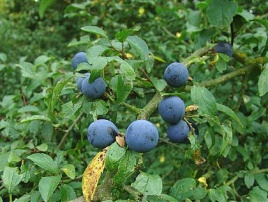 Primus spinosa lRosaceaeТрънката е широколистен голям храст или малко дърво, достигащо до 5 метра във височина. Среща се по ливади, където почвата съдържа достатъчно варовик. Трънката цъфти през март и април, а плодовете узряват някъде през октомври. Използвана част: плодове, листа, цветовеУсойничеобикновено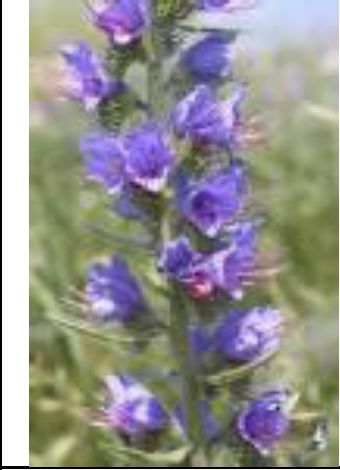 EchiumvulgareL.BoraginaceaeРасте на сухи, тревисти и необработени места, край пътища, канали, като плевел в покрайнините на ниви, ливади, изоставени жилища Цъфти от юни до септември.Вид клиент201420152016 2017201820191_Стопански клиент Мрежи16 05726 07724 19525 16020 39117 3003_Битови клиенти4 320 8734 403 6644 543 8914 610 1154 688 4765 189 5793_Микростопански клиенти209 929237 965247 973240 240282 297303 7513_Стопански клиент Мрежи1 147 6291 243 2121 126 6891 113 1861 156 9251 297 9253_Стопански клиенти ДПИ34 35739 51937 56142 66035 90838 871Битов клиент Мрежи387471190288143231Големи обществени клиенти86 701105 145101 46398 60888 627145 839Големи стопански клиенти235 929295 479282 627284 067265 344302 250Малки обществени клиенти747 698942 811973 289793 246891 384998 354Малки стопански клиенти 329 433372 891337 675328 842333 982365 181Обществен клиент Мрежи35 54636 23436 58444 73443 65740 782Обществени клиенти ДПИ668 280739 518911 2961 275 1651 172 6861 952 730Средни обществени клиенти2 3053 3294 1263 8743 3823 773Средни стопански клиенти 285 136167 22229 09723 98417 70235 768Обща сума8 120 2608 613 5368 656 6558 884 1699 000 90310 692 233Период201420152016201720182019kWh205 140215 965243 138251 944239 637240 561период201420152016201720182019Разлика %2,532,512,812,842,662,25ОБЩА СТОЙНОСТ НА РЕАЛИЗИРАНИТЕ ПРОЕКТИ (ХИЛ.ЛВ.)4 594.03596.4802869.061128.49ПРИНОС НА ИЗТОЧНИЦИТЕ НА ФИНАНСИРАНЕ /%/100.00%12.98%0.00%62.45%24.56%ОБЩ БРОЙ РЕАЛИЗИРАНИ ПРОЕКТИ ПО ПРИОРИТЕТ 1 (2014-2020)36ОБДБЕСЧФОБЩА СТОЙНОСТ НА РЕАЛИЗИРАНИТЕ ПРОЕКТИ (ХИЛ.ЛВ.)22476.93941.266450.64120850ПРИНОС НА ИЗТОЧНИЦИТЕ НА ФИНАНСИРАНЕ /%/100.00%17.53%28.70%53.77%0.00%ОБЩ БРОЙ РЕАЛИЗИРАНИ ПРОЕКТИ ПО ПРИОРИТЕТ 2 (2014-2020)109ОБДБЕСЧФОБЩА СТОЙНОСТ НА РЕАЛИЗИРАНИТЕ ПРОЕКТИ (ХИЛ.ЛВ.)6143.242261.93471.34100ПРИНОС НА ИЗТОЧНИЦИТЕ НА ФИНАНСИРАНЕ /%/100.00%36.82%56.51%6.67%0.00%ОБЩ БРОЙ РЕАЛИЗИРАНИ ПРОЕКТИ ПО ПРИОРИТЕТ 3 (2014-2020)46ОБДБЕСЧФОБЩА СТОЙНОСТ НА РЕАЛИЗИРАНИТЕ ПРОЕКТИ (ХИЛ.ЛВ.)2956.7971.051643.091242.60ПРИНОС НА ИЗТОЧНИЦИТЕ НА ФИНАНСИРАНЕ /%/100.00%2.40%55.57%42.03%0.00%ОБЩ БРОЙ РЕАЛИЗИРАНИ ПРОЕКТИ ПО ПРИОРИТЕТ 4 (2014-2020)22ОБДБЕСЧФОБЩА СТОЙНОСТ НА РЕАЛИЗИРАНИТЕ ПРОЕКТИ (ХИЛ.ЛВ.)1011.8840.04111.560.30ПРИНОС НА ИЗТОЧНИЦИТЕ НА ФИНАНСИРАНЕ /%/100.00%83.02%11.02%5.96%0.00%ОБЩ БРОЙ РЕАЛИЗИРАНИ ПРОЕКТИ ПО ПРИОРИТЕТ 5 (2014-2020)10ОБДБЕСЧФНаименование на разходитеБюджет 2015г.Бюджет 2019г.1. Заплати 1 377 3291 950 0862. Други плащания 250 194618 4723.Осигуровки оооосигуровкиосигуровки 318 025525 3966. Медикаменти 1932477. Облекло 18 12232 0778. Командировки 3 1562 1969.Материали,горива, енергия 517 285640 41710. Външни услуги 363 409302 6371 1. Текущ ремонт 39 102901 75512. Други разходи 55201013. Стипендии 20 03557014.Помощи на ОбСсоц.гр.-ОЗг. 22 9981 339 01515. Храна82 71573 32116. Субсидии 175 240186 07517. Капиталови разходи 5 074 4574 388 40418. Учебни разходи 14 5089 78719.Платени данъци28 69518 61820.Разх. застраховки35 76216 415ОБЩО: 8 293 71711 078 53720152019Приходи левалеваСобствени приходи16921801725400Данъчни, в т. ч.292942310124в/у доходи на физ. лица35242140Имущ. данъци289418307984Други данъци143-Неданъчни, в т. ч.14211491415276от собственост733306732004общински такси254416218485глоби и санкции4242717135др.нед. приходи786125132внесени ДДС и др.данъци-33179-65078от продажби18546132042приходи от концесии3187620098дарение198981147458Субсидии от Цент.бюджет27181924125720трансфери от ЦБ12221082007400временни безлихвени заеми427619006Заеми от банки-2499998временно съхр.на средства4411430941преходен остатък37568997649413Всичко приходи1714223611078537Дефицит/излишък/30450995106063РазходиЗдравеопазване2542826660Образование12397111622257Соц.подпомагане1018851787790Жил. строителство42143684798547Общ.администрация12587351910085Отбрана и сигурност40451534734Почивно дело ,култура802631199822Физк. и спорт3180382301Иконом.дейности57870590684Разходи за лихви25546Всичко разходи829371711078537